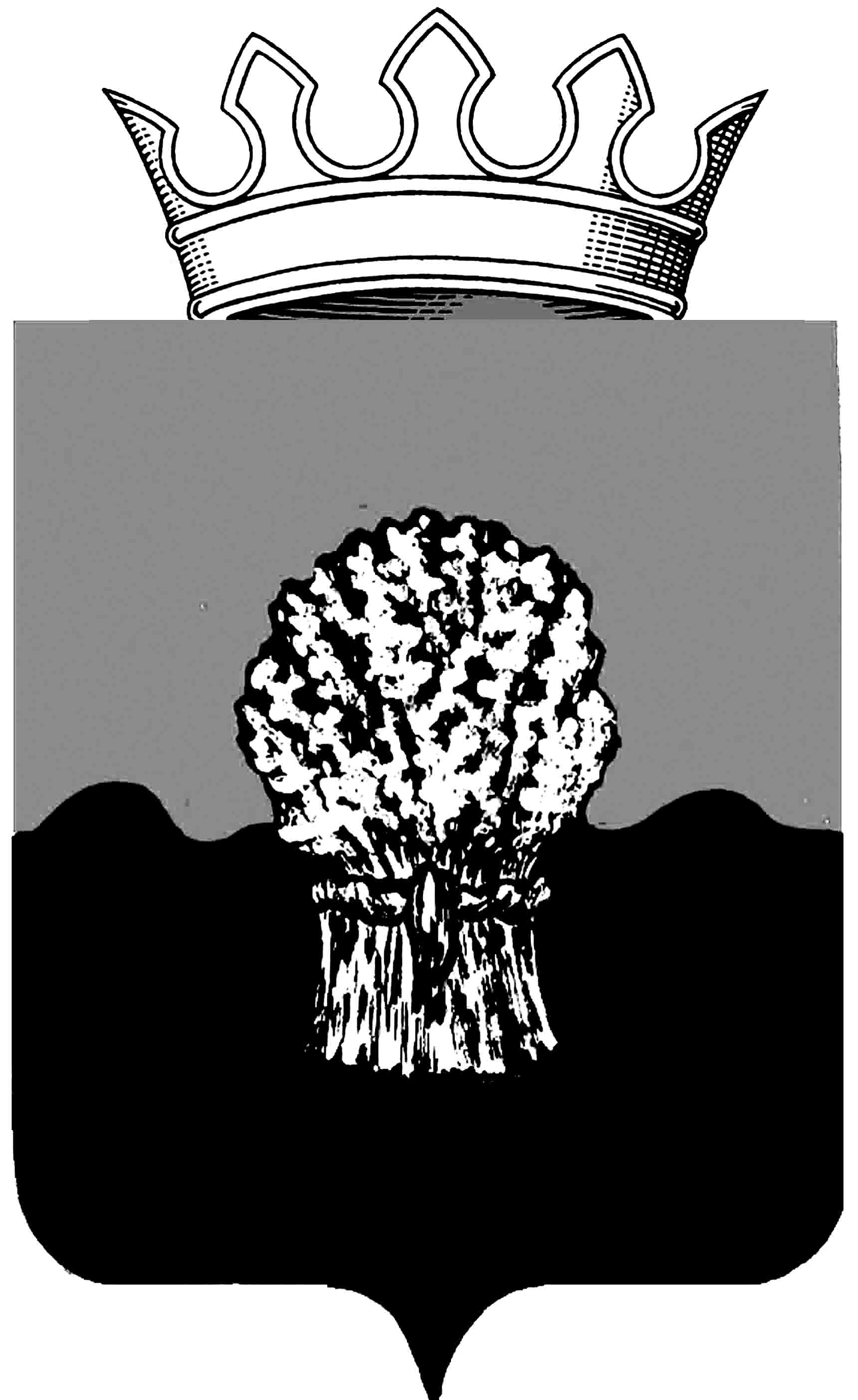 Информационный вестник муниципального района Сызранский«ОФИЦИАЛЬНОЕ ОПУБЛИКОВАНИЕ»АДМИНИСТРАЦИЯ Сызранского района Самарской областиПОстановлениЕ«11»апреля  2022 г.				                                                                                                                                                 		№  315О внесении изменений в перечень главных администраторов доходов бюджета муниципального района Сызранский Самарской области В соответствии с пунктом 3.2. статьи 160.1 Бюджетного кодекса Российской Федерации, администрация Сызранского районаПОстановляЕТ:Внести в перечень главных администраторов доходов бюджета муниципального района Сызранский Самарской области, утвержденный постановлением администрации Сызранского района Самарской области от 29.10.2021 № 1009 «Об утверждении перечня главных администраторов доходов бюджета муниципального района Сызранский Самарской области» следующие изменения:после позиции –дополнить позицией:Контроль исполнения настоящего постановления возложить на заместителя руководителя муниципального казенного учреждения «Финансовое управление администрации Сызранского района Самарской области» Юткину Н.Н.Настоящее постановление вступает в силу со дня его подписания.Официально опубликовать настоящее постановление в газете «Информационный вестник муниципального района Сызранский».Глава муниципального района Сызранский                                                                                                       В.А.КузнецоваАДМИНИСТРАЦИЯ Сызранского района Самарской областиПостановление«12»___04__2022 г.					                                                                                                                                           	   № _317О внесении изменений в постановление администрации Сызранского района Самарской области от 15.03.2013 № 197«О мерах, направленных на реализацию отдельных государственных полномочий по поддержке сельскохозяйственного производства» В соответствии со статьей 140 Бюджетного кодекса Российской Федерации, Законом Самарской области от 3 апреля 2009 года № 41- ГД «О наделении органов местного самоуправления на территории Самарской области отдельными государственными полномочиями по поддержке сельскохозяйственного производства», в целях реализации постановления  Правительства Самарской области от 19.02.2013 № 44 «О мерах, направленных на реализацию переданных органам местного самоуправления на территории Самарской области отдельных государственных полномочий по поддержке сельскохозяйственного производства», постановления Правительства Самарской области от 22.03.2022 № 158 «О внесении изменений в отдельные постановления Правительства Самарской области», администрация Сызранского района,ПОСТАНОВЛЯЕТ:1. Внести изменение в приложение к постановлениюадминистрации Сызранского района Самарской области от 15.03.2013 № 197 «О мерах, направленных на реализацию отдельных государственных полномочий по поддержке сельскохозяйственного производства», изложив его в новой редакции согласно приложению к настоящему постановлению.2. Признать утратившим силу постановление администрации Сызранского района от 25.01.2022 № 63 «О внесении изменений в постановление администрацииСызранского района Самарской области от 15.03.2013 № 197«О мерах, направленных на реализацию отдельных государственных полномочий по поддержке сельскохозяйственного производства».3. Официально опубликовать настоящее постановление в газете «Красное Приволжье».4. Настоящее постановление вступает в силу со дня его официального опубликования.          5. Контроль исполнения настоящего постановления оставляю за собой.Глава муниципального района Сызранский                                                                                                          В.А. Кузнецова                              Приложение  к постановлению администрацииСызранского района                                                                                                                                                          от  _12.04.2022г.  №_317Порядокпредоставления субсидий за счет средств местного бюджета сельскохозяйственным товаропроизводителям, организациям агропромышленного комплекса и индивидуальным предпринимателям, осуществляющим свою деятельность на территории Самарской области, в целях возмещения затрат в связи с производством сельскохозяйственной продукции в части расходов на развитие молочного скотоводства Самарской области (далее – Порядок)1. Общие положения1. Настоящий Порядок разработан в целях реализации Закона Самарской области от 03.04.2009 № 41-ГД  «О наделении органов местного самоуправления на территории Самарской области отдельными государственными полномочиями по поддержке сельскохозяйственного производства», в соответствии с постановлением Правительства Самарской области от 19.02.2013 № 44 «О мерах, направленных на реализацию переданных органам местного самоуправления на территории Самарской области отдельных государственных полномочий по поддержке сельскохозяйственного производства» и государственной программы Самарской области «Развитие сельского хозяйства и регулирование рынков сельскохозяйственной продукции, сырья и продовольствия Самарской области» на 2014 – 2030 годы, утверждённой постановлением Правительства Самарской области от 14.11.2013 № 624. 2. Субсидии предоставляются администрацией Сызранского района Самарской области (далее - органом местного самоуправления) на безвозмездной и безвозвратной основе за счёт и в пределах субвенций, посредством проведения отбора путем запроса предложений следующим категориям – сельскохозяйственным товаропроизводителям, признанным таковыми в соответствии с частью 1статьи 3 Федерального закона «О развитии сельского хозяйства», организацией агропромышленного комплекса или индивидуальным предпринимателем (за исключением сельскохозяйственных товаропроизводителей, признанных таковыми в соответствии с частью 1 и пунктом 3 части 2 статьи 3 Федерального закона «О развитии сельского хозяйства»), осуществляющим производство сельскохозяйственной продукции на территории Самарской области (далее соответственно – отбор, участники отбора), в целях возмещения понесённых ими затрат (без учета налога на добавленную стоимость) на развитие молочного скотоводства Самарской области. Для участников отбора, использующих право на освобождение от исполнения обязанностей налогоплательщика, связанных с исчислением и уплатой налога на добавленную стоимость, возмещение затрат осуществляется исходя из суммы расходов на приобретение товаров (работ, услуг), включая сумму налога на добавленную стоимость. 3. Субсидии предоставляются участникам отбора, соответствующим следующим критериям:а) не являются государственными (муниципальными) учреждениями; б) на определенные участниками отбора даты, но не позднее 30 дней до даты обращения в орган местного самоуправления для предоставления субсидий: не имеют неисполненную обязанность по уплате налогов, сборов, страховых взносов (за исключением страховых взносов на обязательное социальное страхование от несчастных случаев на производстве и профессиональных заболеваний), пеней, штрафов, процентов, подлежащих уплате в соответствии с законодательством Российской Федерации о налогах и сборах;не имеют недоимку по страховым взносам на обязательное социальное страхование от несчастных случаев на производстве и профессиональных заболеваний, задолженность по пеням и штрафам в Фонд социального страхования Российской Федерации (если участник отбора зарегистрирован в Фонде социального страхования Российской Федерации);в) на дату обращения в орган местного самоуправления для предоставления субсидий:не имеют просроченную (неурегулированную) задолженность по   денежным обязательствам перед органом местного самоуправления; не имеют просроченную задолженность по возврату в бюджет Самарской области субсидий, предоставленных министерством в соответствии с нормативными правовыми актами Самарской области; не находятся в процессе ликвидации, в отношении них не введена процедура банкротства, деятельность участника отбора не приостановлена в порядке, предусмотренном законодательством Российской Федерации (если участник отбора является юридическим лицом); не прекратили деятельность в качестве индивидуального предпринимателя (если участник отбора является индивидуальным предпринимателем); не являются иностранными юридическими лицами, а также российскими юридическими лицами, в уставном (складочном) капитале которых доля участия иностранных юридических лиц, местом регистрации которых является государство или территория, включенные в утверждаемый Министерством финансов Российской Федерации перечень государств и территорий, предоставляющих льготный налоговый режим налогообложения и (или) не предусматривающих раскрытия и предоставления информации при проведении финансовых операций (офшорные зоны) в отношении  таких юридических лиц, в совокупности превышает 50 процентов; не являются получателями средств из местного бюджета в соответствии с иными муниципальными правовыми актами на цели, указанные     в пунктах 22, 23 настоящего Порядка; осуществляют деятельность по производству коровьего молока (далее – молоко);  имеют в наличии поголовье коров молочного стада (далее – молочные коровы) численностью не ниже показателя по состоянию на 1 января текущего финансового года (если участник отбора осуществлял производство молока до 1 января текущего финансового года и не увеличил поголовье молочных коров в текущем финансовом году) (в случае если участник отбора имел показатель молочной продуктивности коров за предыдущий финансовый год 8 500 килограммов молока и более в расчёте на 1 молочную корову, допускается снижение поголовья молочных коров  в текущем финансовом году не более чем на 10 процентов к показателю по состоянию на 1 января текущего финансового года и не чаще одного раза в три года);имеют в наличии поголовье молочных коров численностью не ниже показателя по состоянию на конец предыдущего отчётного квартала (далее – отчётный период), по результатам которого участнику отбора в текущем финансовом году впервые предоставлена субсидия (если участник отбора начал осуществлять производство молока после 1 января текущего финансового года и не увеличил поголовье молочных коров в текущем финансовом году);имеют в наличии поголовье молочных коров численностью не ниже показателя по состоянию на конец предыдущего отчётного периода, в котором участник отбора увеличил поголовье молочных коров (если участник отбора увеличил поголовье молочных коров в текущем финансовом году);не осуществляют деятельность на территории, на которой введены ограничительные мероприятия (карантин) в связи с инфекционными заболеваниями сельскохозяйственных животных (бруцеллёз, туберкулёз);используют приобретенное в собственность (далее - приобретение) молочное и (или) доильное оборудование в целях производства участниками отбора молока на территории Самарской области (если участник отбора обратился в орган местного самоуправления для предоставления субсидии по направлению, указанному в абзаце четвертом пункта 23 настоящего Порядка);не включены в текущем финансовом году в перечень организаций по племенному животноводству, утверждаемый министерством, для предоставления субсидий на содержание племенного маточного поголовья сельскохозяйственных животных (если участник отбора обратился в орган местного самоуправления для предоставления субсидии по направлению, указанному в абзаце третьем пункта 23 настоящего Порядка). Соответствие критериям, указанным в подпункте «а», абзацах с четвертого по «шестой подпункта «в» настоящего пункта, подтверждается информацией, полученной органом местного самоуправления из Единого федерального реестра юридически значимых сведений о фактах деятельности юридических лиц, индивидуальных предпринимателей и иных субъектов экономической деятельности с помощью сервиса Федеральной налоговой службы в информационно-телекоммуникационной сети Интернет, и сведениями, полученными с электронного сервиса "Предоставление сведений из ЕГРЮЛ (ЕГРИП) о конкретном юридическом лице (индивидуальном предпринимателе) в формате электронного документа" официального сайта Федеральной налоговой службы в информационно-телекоммуникационной сети Интернет (www.nalog.ru) в соответствии с абзацем четвертым пункта 11 настоящего Порядка.Соответствие критерию, указанному в абзаце втором подпункта «б» настоящего пункта, подтверждается документом, указанным в абзаце третьем пункта 7, абзаце третьем пункта 26 настоящего Порядка.Соответствие критерию, указанному в абзаце третьем подпункта «б» настоящего пункта, подтверждается документами, указанными в абзацах четвертом, пятом пункта 7, абзацах четвертом, пятом пункта 26 настоящего Порядка.Соответствие критериям, указанным в абзацах втором, седьмом, восьмом, с девятого по одиннадцатый подпункта «в» настоящего пункта, подтверждается в рамках деятельности органа местного самоуправления.Соответствие критериям, указанным в абзацах третьем, двенадцатом, четырнадцатом подпункта «в» настоящего пункта, подтверждается на основании информации, полученной органом местного самоуправления в рамках взаимодействия с органами государственной власти.Соответствие критерию, указанному в абзаце тринадцатом подпункта «в» настоящего пункта, подтверждается документами, указанными в абзацах с четвертого по седьмой пункта 10 настоящего Порядка. 4. Орган местного самоуправления размещает сведения о субсидии на едином портале бюджетной системы Российской Федерации в информационно-телекоммуникационной сети Интернет (далее – единый портал) (в разделе единого портала) при наличии соответствующей технической возможности.5. В целях проведения отбора орган местного самоуправления размещает на официальном сайте органа местного самоуправления объявление о проведении отбора и на едином портале указатель страницы официального сайта органа местного самоуправления, содержащей объявление о проведении отбора, не менее чем за 3 рабочих дня до даты начала приема заявок на участие в отборе по форме согласно приложению 1 к настоящему Порядку (далее-заявка), представляемых участниками отбора.6. В объявлении о проведении отбора указывается следующая информация:срок проведения отбора, при этом дата начала подачи или окончания приема предложений(заявок) участников отбора не может быть ранее 30-го календарного дня, следующего за днем размещения объявления о проведении отбора;наименование, место нахождения, почтовый адрес, номер контактного телефона и адрес электронной почты органа местного самоуправления;результат предоставления субсидии, указанный в пункте 42 настоящего Порядка;доменное имя, и (или) сетевой адрес, и (или) указатель страниц сайта в информационно-телекоммуникационной сети Интернет, на котором обеспечивается проведение отбора;требования к участникам отбора в соответствии с пунктом 3 настоящего Порядка и перечень документов, представляемых участниками отбора для подтверждения их соответствия указанным требованиям;порядок подачи заявок на участие в отборе и требования, предъявляемые к форме и содержанию заявок, подаваемых участниками отбора;порядок отзыва заявок, порядок возврата заявок, определяющий в том числе основания для возврата заявок участникам отбора, порядок внесения изменений в заявки;правила рассмотрения и оценки заявок в соответствии с пунктами 13 – 21 настоящего Порядка;порядок предоставления участникам отбора разъяснений положений объявления о проведении отбора, даты начала и окончания срока такого предоставления;срок, в течение которого прошедшие отбор участники отбора должны подписать соглашение о предоставлении субсидии (далее - соглашение) в соответствии с пунктом 33 настоящего Порядка;условия признания прошедшего отбор участника отбора уклонившимся от заключения соглашения;дата размещения на официальном сайте органа местного самоуправления результатов отбора, а также на едином портале указателя страницы официального сайте органа местного самоуправления, содержащей результаты отбора, которая не может быть позднее 14-го календарного дня, следующего за днем определения участника отбора, прошедшего отбор.7. В целях участия в отборе для получения субсидий участники      отбора представляют в орган местного самоуправления следующие документы:заявка;справка об исполнении налогоплательщиком (плательщиком сбора, плательщиком страховых взносов, налоговым агентом) обязанности по уплате налогов, сборов, страховых взносов, пеней, штрафов, процентов, выданная Федеральной налоговой службой или многофункциональным центром предоставления государственных и муниципальных услуг в      Самарской области (далее – МФЦ) не позднее чем за 30 дней до даты      обращения участника отбора в орган местного самоуправления для получения субсидии;справка, содержащая информацию о состоянии расчетов по страховым взносам, пеням и штрафам на обязательное социальное страхование от несчастных случаев на производстве и профессиональных заболеваний, выданная Фондом социального страхования Российской Федерации не позднее чем за 30 дней до даты обращения участника отбора в орган местного самоуправления для получения субсидии (если участник отбора зарегистрирован в Фонде социального страхования Российской Федерации);письмо, подтверждающее, что участник отбора не зарегистрирован в Фонде социального страхования Российской Федерации, подписанное участником отбора (если участник отбора не представил справку, содержащую информацию о состоянии расчетов по страховым взносам, пеням и штрафам на обязательное социальное страхование от несчастных случаев на производстве и профессиональных заболеваний);письмо, подтверждающее, что участник отбора в предыдущем и (или) текущем финансовых годах осуществлял заготовку кормов, подписанное участником отбора (если участник отбора представляет документы, указанные в абзаце четвертом пункта 8 и (или) абзаце четвертом пункта 9 настоящего Порядка, подтверждающие фактически понесенные затраты на заготовку кормов);документ с указанием платежных реквизитов участника отбора - единовременно при первом обращении в текущем финансовом году (в случае изменения платежных реквизитов участник отбора дополнительно представляет документ с указанием измененных платежных реквизитов).8. Участники отбора, являющиеся крестьянскими (фермерскими) хозяйствами, индивидуальными предпринимателями, понесшие затраты на производство молока, дополнительно к документам, указанным в пункте 7 настоящего Порядка, представляют следующие документы:справка-расчет для предоставления субсидии по форме согласно приложению 2 к настоящему Порядку;справка о производственных показателях по форме согласно приложению 3 к настоящему Порядку;документы, подтверждающие фактически понесенные затраты на производство молока, включая следующие документы: копии накладных, и (или) универсальных передаточных документов, и (или) товарных чеков, и (или) актов, подтверждающих выполнение работ (оказание услуг); копии платежных поручений, и (или) кассовых чеков, и (или) квитанций к приходным кассовым ордерам, оформленные в установленном порядке, и (или) иные документы по установленной форме, не противоречащие действующему законодательству, заверенные участником отбора.Участники отбора, осуществившие приобретение кормов, кормовых добавок, ветеринарных препаратов и (или) инструментов, ветеринарного оборудования, моющих, дезинфицирующих средств, горюче-смазочных материалов (далее - ГСМ), запасных частей к технике и (или) оборудованию, используемым в животноводческих помещениях, предназначенных для содержания молочных коров (далее - запасные части), строительных материалов для ремонта животноводческих помещений, предназначенных для содержания молочных коров (далее - строительные материалы), в целях подтверждения фактически понесенных затрат на производство в отчетном периоде молока представляют документы, указанные в абзаце четвертом настоящего пункта, подтверждающие приобретение кормов, кормовых добавок, ветеринарных препаратов и (или) инструментов, ветеринарного оборудования, моющих, дезинфицирующих средств, ГСМ, запасных частей, строительных материалов в отчетном периоде и (или) в течение периода, предшествующего отчетному периоду и не превышающего 9 месяцев.Участники отбора, осуществляющие заготовку кормов, в целях подтверждения фактически понесенных затрат на производство в отчетном периоде молока представляют документы, указанные в абзаце четвертом настоящего пункта, подтверждающие фактически понесенные затраты на заготовку кормов в отчетном периоде и (или) в течение периода, предшествующего отчетному периоду и не превышающего 12 месяцев.9. Участники отбора, понесшие затраты на содержание молочных коров, дополнительно к документам, указанным в пункте 7 настоящего Порядка, представляют следующие документы:справка-расчет для предоставления субсидий по форме согласно приложению 4 к настоящему Порядку;справка о производственных показателях по форме согласно приложению 5 к настоящему Порядку;документы, подтверждающие фактически понесенные затраты на содержание в отчетном периоде молочных коров, включающие следующие документы: копии накладных, и (или) универсальных передаточных документов, и (или) товарных чеков, и (или) актов, подтверждающих выполнение работ (оказание услуг); копии платежных поручений, и (или) кассовых чеков, и (или) квитанций к приходным кассовым ордерам, оформленные в установленном порядке, и (или) иные документы по установленной форме, не противоречащие действующему законодательству, заверенные участником отбора.Участники отбора, осуществившие приобретение кормов, кормовых добавок, ветеринарных препаратов и (или) инструментов, ветеринарного оборудования, моющих, дезинфицирующих средств, ГСМ, запасных частей, строительных материалов, в целях подтверждения фактически понесенных затрат на содержание в отчетном периоде молочных коров представляют документы, указанные в абзаце четвертом настоящего пункта, подтверждающие приобретение кормов, кормовых добавок, ветеринарных препаратов и (или) инструментов, ветеринарного оборудования, моющих, дезинфицирующих средств, ГСМ, запасных частей, строительных материалов в отчетном периоде и (или) в течение периода, предшествующего отчетному периоду и не превышающего 9 месяцев.Участники отбора, осуществившие заготовку кормов, в целях подтверждения фактически понесенных затрат на содержание в отчетном периоде молочных коров представляют документы, указанные в абзаце четвертом настоящего пункта, подтверждающие фактически понесенные затраты на заготовку кормов в отчетном периоде и (или) в течение периода, предшествующего отчетному периоду и не превышающего 12 месяцев.10. Участники отбора, понесшие затраты на приобретение молочного и (или) доильного оборудования, дополнительно к документам, указанным в пункте 7 настоящего Порядка, представляют следующие документы:справка о производственных показателях по форме согласно приложению 5 к настоящему Порядку;справка-расчет для предоставления субсидий по форме согласно приложению 6 к настоящему Порядку;копия договора на приобретение молочного и (или) доильного оборудования, заверенная участником отбора;копия товарной накладной и (или) копия универсального передаточного документа, подтверждающих приобретение молочного и (или) доильного оборудования, заверенные участником отбора;копии платежных поручений, подтверждающих оплату участником отбора, приобретенного молочного и (или) доильного оборудования, заверенные кредитной организацией и участником отбора;письмо, подтверждающее использование участником отбора, приобретенного молочного и (или) доильного оборудования в целях производства участником отбора молока на территории Самарской области, подписанное участником отбора.11.  Участники отбора вправе дополнительно к документам, указанным в пунктах 7 -10 настоящего Порядка, представлять в орган местного самоуправления следующие документы:выписка из Единого государственного реестра юридических лиц (если участник отбора является юридическим лицом), выданная не позднее чем за 30 дней до даты обращения участника отбора в орган местного самоуправления для предоставления субсидии;выписка из Единого государственного реестра индивидуальных предпринимателей (если участник отбора является индивидуальным предпринимателем), выданная не позднее чем за 30 дней до даты обращения участника отбора в орган местного самоуправления для предоставления субсидии.В случае если документы, указанные в настоящем пункте, не представлены участником отбора по собственной инициативе, орган местного самоуправления использует сведения, полученные с электронного сервиса "Предоставление сведений из ЕГРЮЛ (ЕГРИП) о конкретном юридическом лице (индивидуальном предпринимателе) в формате электронного документа" официального сайта Федеральной налоговой службы в информационно-телекоммуникационной сети Интернет (www.nalog.ru).12. В случае осуществления участником отбора деятельности на территории городского округа или городского поселения документы, указанные в пунктах 7 – 11 настоящего Порядка, представляются участником отбора в орган местного самоуправления согласно приложению 7 к настоящему Порядку.13. Орган местного самоуправления осуществляет регистрацию заявок в порядке их поступления в специальном журнале, листы которого должны быть пронумерованы, прошнурованы, скреплены печатью органа местного самоуправления (далее - журнал регистрации). С даты регистрации заявки участника отбора начинается процесс рассмотрения и оценки заявки.14.Заявки участников отбора и представленные ими документы, указанные в пунктах 7 – 11 настоящего Порядка, рассматриваются и оцениваются органом местного самоуправления на предмет их соответствия установленным в объявлении о проведении отбора требованиям в течение 15 рабочих дней со дня их регистрации, в том числе посредством взаимодействия органа местного самоуправления с органами государственной власти.15. Участник отбора вправе внести изменения в заявку и прилагаемые к ней документы в течение 5 рабочих дней с даты регистрации заявки.Изменения оформляются письмом участника отбора с приложением необходимых документов и становятся неотъемлемой частью заявки.16.Участник отбора вправе отозвать заявку без объяснения причин в течение 10 рабочих дней с даты регистрации заявки.17. Основаниями для отклонения заявок являются:несоответствие участника отбора категории, установленной абзацемпервым пункта 2 настоящего Порядка;несоответствие участника отбора критериям, установленным подпунктами «б», «в» пункта 3 настоящего Порядка;недостоверность представленной участником отбора информации, в том числе информации о месте нахождения и адресе участника отбора;подача участником отбора заявки после даты и (или) времени, определенных для подачи заявки, или до начала объявления отбора.18. Участники отбора после устранения причин, послуживших основанием для отклонения заявки, вправе вновь обратиться в орган местного самоуправления в порядке и сроки, указанные в объявлении о проведении отбора. Участник отбора может подать неограниченное количество заявок в течение срока проведения отбора.19. Прошедшими отбор признаются участники отбора, заявки которых рассмотрены органом местного самоуправления в порядке, установленном пунктом 14 настоящего Порядка, при отсутствии оснований, предусмотренных пунктом 17 настоящего Порядка.20. По результатам рассмотрения заявки орган местного самоуправления одновременно принимает следующие решения:признать участника отбора прошедшим отбор (отклонить заявку);предоставить субсидию (отказать в предоставлении субсидии).Решения органа местного самоуправления, предусмотренные абзацами вторым и третьим настоящего пункта, оформляются в виде реестров участников отбора, прошедших отбор (участников отбора, заявки которых отклонены), и получателей субсидий (участников отбора, которым отказано в предоставлении субсидий), подписываемых уполномоченным руководителем органа местного самоуправления должностным лицом.Отклоненные и отозванные заявки возвращаются органом местного самоуправления в срок не позднее 10 рабочих дней со дня принятия органом местного самоуправления решения об отклонении заявки или отзыва заявки участником отбора.21. Орган местного самоуправления в срок не позднее 14-го календарного дня со дня принятия решения по результатам рассмотрения заявок осуществляет размещение на официальном сайте органа местного самоуправления информации о результатах рассмотрения заявок, а также на едином портале указателя страницы официального сайта органа местного самоуправления, содержащей указанную информацию, включающей следующие сведения:дату, время и место проведения рассмотрения заявок;информацию об участниках отбора, заявки которых были рассмотрены;информацию об участниках отбора, заявки которых были отклонены, с указанием причин их отклонения, в том числе положений объявления о проведении отбора, которым не соответствуют такие заявки;наименование получателей субсидии, с которыми заключается соглашение, и размер предоставляемых им субсидий.22. Субсидия предоставляется участникам отбора, прошедшим отбор и включенным в реестр получателей субсидий в соответствии с абзацем третьим пункта 20 настоящего Порядка (далее - получатели), в случае отсутствия оснований для отказа в предоставлении субсидий в целях возмещения понесенных получателями затрат (за исключением затрат, ранее возмещенных в соответствии с действующим законодательством, а также затрат, понесенных за счет предоставленных грантов) на развитие молочного скотоводства Самарской области по направлениям, указанным в пункте 23 настоящего Порядка.23.Субсидии предоставляются:получателям, являющимся крестьянскими (фермерскими) хозяйствами, индивидуальными предпринимателями, на производство в IV квартале предыдущего и I - III кварталах текущего финансовых годов молока;получателям на содержание в IV квартале предыдущего и I - III кварталах текущего финансовых годов молочных коров;получателям на приобретение в предыдущем и (или) текущем финансовых годах молочного и (или) доильного оборудования.Органы местного самоуправления самостоятельно определяют направления предоставления субсидий из указанных в настоящем пункте. 24. Размер предоставляемых получателям субсидий:на производство в IV квартале предыдущего и I - III кварталах текущего финансовых годов молока исчисляется как произведение ставки расчета размера субсидии за 1 килограмм произведенного молока, утверждаемой органом местного самоуправления, и количества килограммов произведенного молока;на содержание в IV квартале предыдущего и I - III кварталах текущего финансовых годов молочных коров исчисляется как произведение ставки расчета размера субсидии на содержание 1 молочной коровы в отчетном периоде, утверждаемой органом местного самоуправления, и количества молочных коров, которые содержались у получателя в течение всего срока отчетного периода.Размер предоставляемых получателям субсидий на приобретение в предыдущем и (или) текущем финансовых годах молочного и (или) доильного оборудования не должен превышать 50% от стоимости приобретенного молочного и (или) доильного оборудования.Ставки расчетов размеров субсидий на производство молока, содержание молочных коров устанавливаются органом местного самоуправления дифференцированно в зависимости от показателя молочной продуктивности коров за предыдущий финансовый год, но не выше ставок расчетов размеров субсидий, указанных в приложении 8 к настоящему Порядку.В случае предоставления субсидий на производство молока, содержание молочных коров получателям, которые начали осуществлять деятельность по производству молока после 1 января текущего финансового года, ставки расчетов размеров субсидий на производство молока, содержание молочных коров устанавливаются на уровне, не превышающем минимальные ставки расчетов размеров субсидий, указанные в приложении 8 к настоящему Порядку.Размер субсидии, предоставляемой получателю на производство молока, содержание молочных коров, не может превышать объем фактически понесенных затрат на производство молока, содержание молочных коров.25. В случае увеличения ставки расчета размера субсидии, указанной в абзацах втором, третьем пункта 24 настоящего Порядка, утверждаемой органом местного самоуправления, ранее предоставленная субсидия подлежит перерасчету.26. В случае увеличения ставки расчета размера субсидии получатели не позднее 15 декабря текущего финансового года представляют в орган местного самоуправления следующие документы:письмо, подтверждающее, что получатель осуществляет производство молока, имеет в наличии поголовье молочных коров (с указанием их численности), не находится в процессе ликвидации, в отношении его не введена процедура банкротства, деятельность получателя не приостановлена в порядке, предусмотренном законодательством Российской Федерации (если получатель является юридическим лицом), или получатель не прекратил деятельность в качестве индивидуального предпринимателя (если получатель является индивидуальным предпринимателем), подписанное получателем;справка об исполнении налогоплательщиком (плательщиком сбора, плательщиком страховых взносов, налоговым агентом) обязанности по уплате налогов, сборов, страховых взносов, пеней, штрафов, процентов, выданная Федеральной налоговой службой или МФЦ не позднее 30 дней до даты обращения получателя в орган местного самоуправления для предоставления субсидий;справка, содержащая информацию о состоянии расчетов по страховым взносам, пеням и штрафам на обязательное социальное страхование от несчастных случаев на производстве и профессиональных заболеваний, выданная Фондом социального страхования Российской Федерации не позднее 30 дней до даты обращения получателя в орган местного самоуправления для предоставления субсидий (если получатель зарегистрирован в Фонде социального страхования Российской Федерации);письмо, подтверждающее, что получатель не зарегистрирован в Фонде социального страхования Российской Федерации, подписанное получателем (если получатель не представил справку, содержащую информацию о состоянии расчетов по страховым взносам, пеням и штрафам на обязательное социальное страхование от несчастных случаев на производстве и профессиональных заболеваний).27.  В случае увеличения ставки расчета размера субсидии на производство молока получатели, являющиеся крестьянскими (фермерскими) хозяйствами, индивидуальными предпринимателями, дополнительно к документам, указанным в пункте 26 настоящего Порядка, представляют следующие документы:справка-перерасчет по форме согласно приложению 9 к настоящему Порядку;документы, указанные в абзаце четвертом пункта 8 настоящего Порядка, заверенные получателем (в случае, если сумма причитающейся субсидии с учетом перерасчета ранее предоставленной субсидии превышает объем фактически понесенных затрат на производство молока, ранее подтвержденных получателем).28. В случае увеличения ставки расчета размера субсидии на содержание молочных коров получатели дополнительно к документам, указанным в пункте 26 настоящего Порядка, представляют следующие документы:справка-перерасчет по форме согласно приложению 10 к настоящему Порядку;документы, указанные в абзаце четвертом пункта 9 настоящего Порядка, заверенные получателем (в случае, если сумма причитающейся субсидии с учетом перерасчета ранее предоставленной субсидии превышает объем фактически понесенных затрат на содержание молочных коров, ранее подтвержденных получателем). 29. Орган местного самоуправления осуществляет регистрацию справок-перерасчетов в порядке их поступления в журнале регистрации. С даты регистрации справок-перерасчетов срок рассмотрения документов, указанных в пунктах 26, 27, 28 настоящего Порядка, составляет 15 рабочих дней.По результатам рассмотрения документов, указанных в пунктах 26, 27, 28 настоящего Порядка, орган местного самоуправления принимает решение о предоставлении субсидии в порядке, предусмотренном пунктом 39 настоящего Порядка, или отказе в предоставлении субсидии по основаниям, предусмотренным подпунктами «б», «в», «г» пункта 30 настоящего Порядка.30. Основаниями для отказа в предоставлении получателю субсидии являются:а) несоответствие представленных получателем субсидии документов требованиям, указанным в объявлении о проведении отбора, или непредставление (представление не в полном объеме) указанных документов;б) установление факта недостоверности представленной получателем субсидии информации;в) отсутствие или использование органом местного самоуправления в полном объеме субвенций, распределенных законом Самарской области об областном бюджете на очередной финансовый год и плановый период;г) превышение суммы субсидии, указанной получателем в справке-расчете (перерасчете), над остатком объема лимитов бюджетных обязательств по предоставлению субсидий, доведенных в установленном порядке органу местного самоуправления (с учетом порядка регистрации заявок в журнале регистрации).31. В случае принятия решения об отказе в предоставлении субсидии, представленные получателем документы, подлежат возврату с мотивированным отказом (в письменной форме) в течение 10 рабочих дней со дня подписания реестра получателей, которым отказано в предоставлении субсидий.32. Участник отбора после устранения причин, указанных в подпунктах «а», «б»  пункта 30 настоящего Порядка, послуживших основанием для отказа в предоставлении субсидии, вправе вновь обратиться в орган местного самоуправления в порядке и сроки, указанные в объявлении о проведении отбора.33.Орган местного самоуправления в целях предоставления субсидий осуществляет:заключение соглашения (единовременно при первом обращении получателя в текущем финансовом году) в течение 5 рабочих дней со дня принятия решения о предоставлении получателю субсидии в соответствии с типовой формой, установленной финансовым органом муниципального образования, с включением в соглашение условий о согласовании новых условий соглашения или о расторжении соглашения при недостижении согласия по новым условиям в случае уменьшения органу местного самоуправления ранее доведенных лимитов бюджетных обязательств, приводящего к невозможности предоставления субсидии в размере, определенном в соглашении;заключение дополнительного соглашения к соглашению, в том числе дополнительного соглашения о расторжении соглашения (при необходимости), в соответствии с типовой формой, установленной финансовым органом муниципального образования.34. Основанием для признания получателя уклонившимся от заключения соглашения с органом местного самоуправления является подписание соглашения ненадлежащим лицом либо неподписание получателем субсидии соглашения в срок, указанный в абзаце втором пункта 33 настоящего Порядка.35. Условиями заключения дополнительного соглашения являются:уменьшение органу местного самоуправления ранее доведенных лимитов бюджетных обязательств, приводящее к невозможности предоставления субсидии в размере, определенном в соглашении;выявление необходимости изменения размера субсидии при наличии неиспользованных лимитов бюджетных обязательств на основании предложения получателя с приложением информации, содержащей финансово-экономическое обоснование данного изменения;изменение реквизитов любой из сторон;исправление технической ошибки;иные условия по согласованию сторон.Дополнительное соглашение заключается в течение 5 рабочих дней со дня получения уведомления одной из сторон. 36. Расторжение соглашения осуществляется органом местного самоуправления в одностороннем порядке в случае:реорганизации(за исключением реорганизации в форме преобразования) или прекращения деятельности получателя субсидии;нарушения получателем порядка, целей и условий предоставления субсидии, установленных настоящим Порядком;недостижения получателем субсидии результатов предоставления субсидии.37. При недостижении согласия по новым условиям в случае уменьшения органу местного самоуправления ранее доведенных лимитов бюджетных обязательств, приводящего к невозможности предоставления субсидии в размере, определенном в соглашении, в течение 5 рабочих дней заключается дополнительное соглашение о расторжении соглашения. Соглашение может быть расторгнуто по иным условиям при достижении согласия сторон, выраженного в уведомлении одной из сторон, направленном заказным письмом либо посредством электронной почты, в те же сроки.38. Предоставление субсидии осуществляется на основании реестра получателей субсидий в течение 10 рабочих дней со дня его подписания путем перечисления суммы субсидии на счет, открытый получателю в учреждениях Центрального банка Российской Федерации или кредитных организациях и указанный в соглашении.39. Предоставление субсидии осуществляется на основании реестра получателей субсидий в течение 10 рабочих дней со дня его подписания путем перечисления суммы субсидии на счет, открытый получателю в учреждениях Центрального банка Российской Федерации или кредитных организациях и указанный в соглашении.40. После получения субсидий получатели должны соблюдать следующие условия их предоставления:исполнение соглашения, дополнительного соглашения к соглашению, в том числе дополнительного соглашения о расторжении соглашения (при необходимости);представление получателями в органы местного самоуправления муниципальных районов в Самарской области, на территории которых получатели осуществляют деятельность, в течение финансового года, в котором предоставлена субсидия, и по его итогам отчетности о финансово-экономическом состоянии получателей по форме, устанавливаемой в соответствии с действующим законодательством Министерством сельского хозяйства Российской Федерации, и в сроки, устанавливаемые министерством (в случае осуществления деятельности на территории двух и более муниципальных районов в Самарской области данная отчетность представляется получателем в орган местного самоуправления по месту нахождения получателя, указанному в соглашении (далее - место нахождения), в случае если местом нахождения получателя является городской округ или городское поселение, представляются производителем в орган местного самоуправления (администрацию Сызранского района Самарской области), в случае если место нахождения получателя за территорией Самарской области, получатель представляет заверенную получателем копию данной отчетности в министерство);использование получателем приобретенного молочного и (или) доильного оборудования в целях производства получателем молока на территории Самарской области не менее трех лет со дня получения субсидии (если получателю предоставлена субсидия на приобретение молочного и (или) доильного оборудования);достижение результатов предоставления субсидий, указанных в пункте 42 настоящего Порядка;отсутствие выявленных в ходе проверок, проводимых уполномоченными органами, недостоверных сведений в документах, представленных в соответствии с пунктами 7 - 11, 26, 27, 28, 41 настоящего Порядка, а также фактов неправомерного получения субсидии.41. После получения субсидий получатели обязаны представлять в орган местного самоуправления:не позднее 1 февраля очередного финансового года отчетность о достижениизначений результатов предоставления субсидий по форме, определенной типовой формой соглашения, установленной финансовым органом муниципального образования;ежегодно в течение трех лет со дня предоставления получателям субсидии не позднее 1 февраля очередного финансового года письма, подтверждающие использование приобретенного молочного и (или) доильного оборудования в целях производства получателями молока на территории Самарской области, подписанные получателями (если получателю предоставлена субсидия на приобретение молочного и (или) доильного оборудования).42.  Результатом предоставления получателю субсидии является достижение им производственных показателей:численность поголовья молочных коров по состоянию на последний день текущего финансового года не ниже показателя по состоянию на 1 января текущего финансового года, за исключением случаев невозможности выполнения данного условия вследствие непреодолимой силы, то есть чрезвычайных и непредотвратимых обстоятельств природного и (или) техногенного характера (если получатель осуществлял производство молока до 1 января текущего финансового года и не увеличил поголовье молочных коров в текущем финансовом году) (в случае если получатель имел показатель молочной продуктивности коров за предыдущий финансовый год 8 500 килограммов молока и более в расчете на 1 молочную корову, допускается снижение поголовья молочных коров в текущем финансовом году не более чем на 10 процентов к показателю по состоянию на 1 января текущего финансового года и не чаще одного раза в три года);численность поголовья молочных коров по состоянию на последний день текущего финансового года не ниже показателя по состоянию на конец предыдущего отчетного периода, по результатам которого получателю в текущем финансовом году впервые предоставлена субсидия, за исключением случаев невозможности выполнения данного условия вследствие непреодолимой силы, то есть чрезвычайных и непредотвратимых обстоятельств природного и (или) техногенного характера (если получатель начал осуществлять производство молока после 1 января текущего финансового года и не увеличил поголовье молочных коров);численность поголовья молочных коров по состоянию на последний день текущего финансового года не ниже показателя по состоянию на конец предыдущего отчетного периода, в котором получатель увеличил поголовье молочных коров, за исключением случаев невозможности выполнения данного условия вследствие непреодолимой силы, то есть чрезвычайных и непредотвратимых обстоятельств природного и (или) техногенного характера (если получатель увеличил поголовье молочных коров и ему предоставлена субсидия на содержание молочных коров);производство молока в текущем финансовом году в объеме не ниже показателя предыдущего финансового года, за исключением следующих случаев: начало хозяйственной деятельности по производству молока в текущем финансовом году; невозможность выполнения данного условия вследствие непреодолимой силы, то есть чрезвычайных и непредотвратимых обстоятельств природного и (или) техногенного характера; достижение получателем показателя молочной продуктивности коров в предыдущем финансовом году 8 500 килограммов молока и более в расчете на 1 молочную корову (в случае если получатель имел показатель молочной продуктивности коров в предыдущем финансовом году от 7 000 до 8 500 килограммов молока в расчете на 1 молочную корову, допускается снижение объема производства молока в текущем финансовом году не более чем на 5 процентов по отношению к показателю предыдущего финансового года);молочная продуктивность коров в текущем финансовом году не ниже показателя предыдущего финансового года, за исключением следующих случаев: начало хозяйственной деятельности по производству молока в текущем финансовом году; невозможность выполнения данного условия вследствие непреодолимой силы, то есть чрезвычайных и непредотвратимых обстоятельств природного и (или) техногенного характера; достижение получателем показателя молочной продуктивности коров в предыдущем финансовом году 8 500 килограммов молока и более в расчете на 1 молочную корову (в случае если получатель имел показатель молочной продуктивности коров в предыдущем финансовом году от 7 000 до 8 500 килограммов молока в расчете на 1 молочную корову, допускается снижение молочной продуктивности коров в текущем финансовом году не более чем на 5 процентов по отношению к показателю предыдущего финансового года).Конечные значения результатов предоставления субсидий указываются в соглашениях.43.  В случае если получателем не достигнут результат предоставления субсидии, предусмотренный соглашением, субсидия подлежит возврату в местный бюджет в порядке, установленном пунктом 45 настоящего Порядка, в объеме, рассчитанном по формулеVвозврата = Vсубсидии x k x m / n, где Vсубсидии - размер субсидии, полученной получателем субсидии;k - коэффициент возврата субсидии;m - количество результатов предоставления субсидии, по которым индекс, отражающий уровень недостижения i-го результата, имеет положительное значение;n - общее количество результатов предоставления субсидии.Коэффициент возврата субсидии рассчитывается по формулеk = SUM Di / m, где Di - индекс, отражающий уровень недостижения i-го результата предоставления субсидии.При расчете коэффициента возврата субсидии используются только положительные значения индекса, отражающего уровень недостижения i-го результата предоставления субсидии.Индекс, отражающий уровень недостижения i-го результата предоставления субсидии, определяется по формулеDi = 1 - Ti / Si, где Ti - фактически достигнутое значение i-го результата предоставления субсидии на дату, указанную в соглашении;Si - значение i-го результата предоставления субсидии, установленное соглашением.44. Основанием для освобождения от применения мер ответственности, предусмотренных пунктом 43 настоящего Порядка, является документально подтвержденное наступление обстоятельств непреодолимой силы, то есть чрезвычайных и непредотвратимых обстоятельств природного и (или) техногенного характера, препятствующих исполнению соответствующих обязательств.45. В случае нарушения получателем условий, предусмотренных пунктом 40 настоящего Порядка, целей и порядка предоставления субсидий получатель обязан в течение 10 дней со дня получения письменного требования органа местного самоуправления о возврате субсидии или ее части возвратить в доход местного бюджета предоставленную субсидию или ее часть, полученную неправомерно.В случае если субсидия или ее часть не возвращены в установленный срок, они взыскиваются в доход местного бюджета в порядке, установленном действующим законодательством.46. Орган местного самоуправления осуществляет в отношении получателей субсидий проверку соблюдения порядка и условий предоставления субсидий, в том числе в части достижения результатов их предоставления.Министерство осуществляет в отношении получателей субсидий проверку соблюдения порядка и условий предоставления субсидий, в том числе в части достижения результатов их предоставления.Органы государственного финансового контроля при осуществлении государственного финансового контроля проводят в отношении получателей субсидий проверку соблюдения порядка и условий предоставления субсидий, в том числе в части достижения результатов их предоставления.                    ПРИЛОЖЕНИЕ 1к Порядку предоставления субсидий за счет средств местного бюджета сельскохозяйственным товаропроизводителям, организациям агропромышленного комплекса и индивидуальным предпринимателям, осуществляющим свою деятельность на территории Самарской области, в целях возмещения затрат в связи с производством сельскохозяйственной продукции в части расходов на развитие молочного скотоводства Самарской областиЗАЯВКА на участие в отборе для предоставления субсидииВ соответствии с Порядкомпредоставления субсидий за счет средств местного бюджета сельскохозяйственным товаропроизводителям, организациям агропромышленного комплекса и индивидуальным предпринимателям, осуществляющим свою деятельность на территории Самарской области, в целях возмещения затрат в связи с производством сельскохозяйственной продукции в части расходов на развитие молочного скотоводства Самарской области, утвержденнымпостановлением администрации Сызранского района Самарской области от 15.03.2013 № 197 «О мерах, направленных на реализацию отдельных государственных полномочий по поддержкесельскохозяйственного производства(далее – Порядок), прошу рассмотреть представленные документы для получения в 20 ___ году субсидии в целях возмещения затрат на (указывается направление предоставления субсидии, период, за который предусматривается возмещение затрат)(далее – субсидия)посредством проведения отбора путем запроса предложений (далее – отбор).1.  Настоящей заявкой подтверждаю достоверность информации (сведений), содержащейся в представленныхдокументах или их копиях. 2. В доходе (наименование участника отбора) от реализации товаров (работ, услуг) доля дохода от реализации продукции, включенной в перечень сельскохозяйственной продукции, производство, первичную и последующую (промышленную) переработку которой осуществляют сельскохозяйственные товаропроизводители, утвержденный распоряжением Правительства Российской Федерации от 25.01.2017 № 79-р, составляет не менее чем 70 процентов за календарный 20 ____ год (если участник отбора является сельскохозяйственным товаропроизводителем (за исключением крестьянских (фермерских) хозяйств).(наименование участника отбора)осуществляет на территорииСамарской областипроизводство сельскохозяйственной продукции, ее первичную и последующую (промышленную) переработку (в том числе на арендованном имуществе), включенной в перечень сельскохозяйственной продукции, производство, первичную и последующую (промышленную) переработку которой осуществляют сельскохозяйственные товаропроизводители, утвержденный распоряжением Правительства Российской Федерации от 25.01.2017 № 79-р (если участник отбора является организацией агропромышленного комплекса (за исключением сельскохозяйственных товаропроизводителей).3.  (наименование участника отбора)на дату обращенияв орган местного самоуправления для предоставления субсидии соответствует следующим критериям:не имеет просроченную (неурегулированную) задолженность по денежным обязательствам перед органом местного самоуправления;не имеет просроченную задолженность по возврату в бюджет Самарской области субсидий, предоставленных министерством сельского хозяйства и продовольствия Самарской области (далее – министерство) в соответствии с нормативными правовыми актами Самарской области;не находится в процессе ликвидации, в отношении его не введена процедура банкротства, деятельность участника отбора не приостановлена в порядке, предусмотренном законодательством Российской Федерации (если участник отбора является юридическим лицом);не прекратил (не прекратило) деятельность в качестве индивидуального предпринимателя (если участник отбора является индивидуальным предпринимателем);не является иностранным юридическим лицом, а также российским юридическим лицом, в уставном (складочном) капитале которого доля участия иностранных юридических лиц, местом регистрации которых является государство или территория, включённые в утверждаемый Министерством финансов Российской Федерации перечень государств и территорий, предоставляющих льготный налоговый режим налогообложения и (или) не предусматривающих раскрытия и предоставления информации при проведении финансовых операций (офшорные зоны) в отношении таких юридических лиц, в совокупности превышает 50 процентов;не является получателем средств из местного бюджета в соответствии с иными муниципальными правовыми актами на цели, указанные в пунктах 22, 23 Порядка;осуществляет деятельность по производству коровьего молока; имеет в наличии поголовье молочных коров численностью ______ голов;не осуществляет деятельность на территории, на которой введены       ограничительные мероприятия (карантин) в связи с инфекционными заболеваниями сельскохозяйственных животных (бруцеллёз, туберкулёз).  4. (наименование участника отбора)освобожден (освобождено) от исполнения обязанностей налогоплательщика, связанных с исчислением и уплатой налога на добавленную стоимость, или исполняет обязанности налогоплательщика, связанныес исчислением и уплатой налога на добавленную стоимость (указывается соответствующая норма).5. (наименование участника отбора) согласен(согласно) на публикацию(размещение)в информационно-телекоммуникационной сети Интернет информацииоб участиив отборе, о подаваемой заявке,иной информации об участникеотбора,связанной с соответствующим отбором, а также согласен (согласно) на обработкуперсональных данных (для физического лица).6. (наименование участника отбора) предупрежден (предупреждено) об уголовной, административной и гражданско-правовой ответственности за представление заведомо недостоверной информации (ложных сведений) в документах, а также нарушение целей, порядка и условий предоставления субсидии.7. Даю согласие на осуществление органом местного самоуправления проверок достоверности сведений и документов, представленных в целях предоставления субсидии, на осуществление органом местного самоуправления, министерством и органами государственного финансового контроля проверок соблюдения (наименование участника отбора) порядка и условий предоставления субсидии, в том числе в части достижения результатов ее предоставления.Согласие действует со дня подписания настоящей заявки.8.Прилагаемые к настоящей заявке документы не подтверждают затраты, ранее возмещенные в соответствии с действующим законодательством.   9. В случае признания (наименование участника отбора)прошедшим     отбор прошу предоставить субсидию в размере, определенном в соответствии с Порядком.Приложение (опись прилагаемых документов):1. ________________________.2. ________________________.3.________________________ и т. д.Руководитель участника отбора            _____________                 _____________                                                           (подпись)                        (И.О.Фамилия                                        ДатаПРИЛОЖЕНИЕ 2к Порядку предоставления субсидий за счет средств местного бюджета сельскохозяйственным товаропроизводителям, организациям агропромышленного комплекса и индивидуальным предпринимателям, осуществляющим свою деятельность на территории Самарской области, в целях возмещения затрат в связи с производством сельскохозяйственной продукции в части расходов на развитие молочного скотоводства Самарской областиСправка-расчетдля предоставления субсидий крестьянским (фермерским) хозяйствам, индивидуальным предпринимателям, осуществляющим свою деятельность на территории Самарской области, на производство молока________________________________________________________________________________________________________(полное наименование крестьянского (фермерского) хозяйства, индивидуального предпринимателя, муниципальный район)ИНН ____________________________________, за _____________________ 20 ___ г.                                        (квартал)	Глава крестьянского (фермерского) хозяйства,         индивидуальный предприниматель                                                        _________                               _____________                                                                                                                                   подпись 	И.О.ФамилияГлавный бухгалтер крестьянского (фермерского) хозяйства,          индивидуального предпринимателя*                                                    _________                                _____________                                                                                                                                подпись	И.О.Фамилия                                                                                                      Дата  _____________________           *При отсутствии в штате должности главного бухгалтера – подпись бухгалтера или иного лица, ответственного за ведение бухгалтерского учета.   ПРИЛОЖЕНИЕ 3к Порядку предоставления субсидий за счет средств местного бюджета сельскохозяйственным товаропроизводителям, организациям агропромышленного комплекса и индивидуальным предпринимателям, осуществляющим свою деятельность на территории Самарской области, в целях возмещения затрат в связи с производством сельскохозяйственной продукции в части расходов на развитие молочного скотоводства Самарской областиСправка о производственных показателях  ________________________________________________________________________________________________________(полное наименование крестьянского (фермерского) хозяйства, индивидуального предпринимателя, муниципальный район)за _______________ 20 ___ г.                                  (квартал)	Глава крестьянского (фермерского) хозяйства,         индивидуальный предприниматель                                                              _________                     _____________                                                                                                                                          подпись 	И.О.ФамилияГлавный бухгалтер крестьянского (фермерского) хозяйства,         индивидуального предпринимателя**                                                         _________                    _____________                                                                                                                                      подпись	И.О.Фамилия                                                                                                            Дата        ______________         *Указывается объем реализованного и (или) отгруженного на собственную переработку молока, затраты на производство которого возмещаются в текущем финансовом году в соответствии с постановлением Правительства Самарской области от 12.02.2013 № 30 «О мерах, направленных на поддержку сельскохозяйственного производства за счет средств областного бюджета, в том числе  формируемых за счет поступающих в областной бюджет средств федерального бюджета».         **При отсутствии в штате должности главного бухгалтера – подпись бухгалтера или иного лица, ответственного за ведение бухгалтерского учета.ПРИЛОЖЕНИЕ 4к Порядку предоставления субсидий за счет средств местногобюджета сельскохозяйственным товаропроизводителям, организациям агропромышленного комплекса и индивидуальным предпринимаиелям, осуществляющимсвою деятельность на территории Самарской области, в целяхвозмещения затрат в связи с производством сельскохозяйственной продукции в части расходов на развитие молочного скотоводства Самарской областиСправка-расчетдля предоставления субсидий сельскохозяйственным товаропроизводителям, организациям агропромышленного комплекса и индивидуальным предпринимателям, осуществляющим свою деятельность на территории Самарской области, на содержание молочных коров______________________________________________________________________________________________________(полное наименование сельскохозяйственного товаропроизводителя, организации агропромышленного комплекса,______________________________________________________________________________________________________индивидуального предпринимателя, муниципальный район)ИНН ____________________________________, за _____________________ 20 ___ г.                                        (квартал)	Руководитель сельскохозяйственного товаропроизводителя,         организации агропромышленного комплекса,                 индивидуальный предприниматель*                                                        _________                _____________ подпись 	И.О.ФамилияГлавный бухгалтер сельскохозяйственного товаропроизводителя,           организации агропромышленного комплекса,                индивидуального предпринимателя**                                                    _________                   _____________                                                                                                                                                   подпись	И.О.Фамилия                                                                                                                       Дата __________________           *Для крестьянских (фермерских) хозяйств – подпись главы крестьянского (фермерского) хозяйства, для индивидуаль-ного предпринимателя – подпись индивидуального предпринимателя.            **При отсутствии в штате должности главного бухгалтера – подпись бухгалтера или иного лица, ответственного за ведение бухгалтерского учета.  ПРИЛОЖЕНИЕ 5к Порядку предоставления субсидий за счет средств местногобюджета сельскохозяйственным товаропроизводителям, организациям агропромышленного комплекса и индивидуальным предпринимателям, осуществляющимсвою деятельность на территории Самарской области, в целяхвозмещения затрат в связи с производством сельскохозяйственной продукции в части расходов на развитие молочного скотоводства Самарской областиСправка о производственных показателях ______________________________________________________________________________________________________(полное наименование сельскохозяйственного товаропроизводителя, организации агропромышленного комплекса,______________________________________________________________________________________________________индивидуального предпринимателя, муниципальный район)за _______________ 20 ___ г.                                  (квартал)	Руководитель сельскохозяйственного товаропроизводителя,           организации агропромышленного комплекса,                     индивидуальный предприниматель*                                             ___________                 ___________                                                                                                                                               подпись                     И.О.ФамилияГлавный бухгалтер сельскохозяйственного товаропроизводителя,             организации агропромышленного комплекса,                     индивидуального предпринимателя**                                          ___________              _____________                                                                                                                                                       подпись                     И.О.Фамилия                                                                                                                    Дата                                                                                                                    ____________*Для крестьянских (фермерских) хозяйств – подпись главы крестьянского (фермерского) хозяйства, для индивидуальных предпринимателей – подпись индивидуального предпринимателя. **При отсутствии в штате должности главного бухгалтера – подпись бухгалтера или иного лица, ответственного за ведение бухгалтерского учета.ПРИЛОЖЕНИЕ 6к Порядку предоставления субсидий за счет средств местногобюджета сельскохозяйственным товаропроизводителям, организациям агропромышленного комплекса и индивидуальным предпринимателям, осуществляющимсвою деятельность на территории Самарской области, в целяхвозмещения затрат в связи с производством сельскохозяйственной продукции в части расходов на развитие молочного скотоводства Справка-расчетдля предоставления субсидий сельскохозяйственным товаропроизводителям, организациям агропромышленного комплекса и индивидуальным предпринимателям, осуществляющим свою деятельность на территории Самарской области, на приобретение молочного и (или) доильного оборудования___________________________________________________________________________________________________(полное наименование сельскохозяйственного товаропроизводителя, организации агропромышленного комплекса,___________________________________________________________________________________________________индивидуального предпринимателя, муниципальный район)ИНН _____________________________, за _________________________ 20____ г.Руководитель сельскохозяйственного товаропроизводителя,            организации агропромышленного комплекса, индивидуальный предприниматель**                                 ____________                           ______________                                                                                                                                                                      подпись                                   И.О.ФамилияГлавный бухгалтер сельскохозяйственного товаропроизводителя,              организации агропромышленного комплекса,                       индивидуального предпринимателя ***                             ____________                           ______________                                                                                                                                                             подпись                                   И.О.ФамилияДата        ____________*Если сельскохозяйственный товаропроизводитель, организация агропромышленного комплекса освобождены от исполнения обязанностей налогоплательщика, связанных с исчислением и уплатой налога на добавленную стоимость, указывается стоимость (фактически выплаченная сумма) с учетом налога на добавленную стоимость.  Если сельскохозяйственный товаропроизводитель, организация агропромышленного комплекса исполняют обязанности налогоплательщика, связанные с исчислением и уплатой налога на добавленную стоимость, указывается стоимость (фактически выплаченная сумма) без учета налога на добавленную стоимость.  **Для крестьянских (фермерских) хозяйств – подпись главы крестьянского (фермерского) хозяйства, для индивидуальных предпринимателей – подпись индивидуального предпринимателя.***При отсутствии в штате должности главного бухгалтера – подпись бухгалтера или иного лица, ответственного за ведение бухгалтерского учета.ПРИЛОЖЕНИЕ 7к Порядку предоставления субсидий за счет средств местногобюджета сельскохозяйственным товаропроизводителям, организациям агропромышленного комплекса и индивидуальным предпринимателям, осуществляющимсвою деятельность на территории Самарской области, в целяхвозмещения затрат в связи с производством сельскохозяйственной продукции в части расходов на развитие молочного скотоводства Самарской областиПереченьгородских округов, прилегающих к границам муниципальных районов Самарской области, и городских поселений, расположенных в границах муниципальных районов Самарской области       *Участники отбора, местом нахождения которых является городской округ или городское поселение и (или) которые осуществляют свою деятельность на территории городского округа или городского поселения, представляют отчетность о финансово-экономическом состоянии и (или) документы в органы местного самоуправления указанных муниципальных районов Самарской области.ПРИЛОЖЕНИЕ 8к Порядку предоставления субсидий за счет средств местногобюджета сельскохозяйственным товаропроизводителям, организациям агропромышленного комплекса и индивидуальным предпринимателям, осуществляющимсвою деятельность на территории Самарской области, в целяхвозмещения затрат в связи с производством сельскохозяйственной продукции в части расходов на развитие молочного скотоводства Самарской областиСтавки расчетов размеров субсидий на производство молока, содержание молочных коров, установленные дифференцированно в зависимости от показателя молочной продуктивности коров за предыдущий финансовый годI. Ставки расчетов размеров субсидий, предоставляемых крестьянским (фермерским) хозяйствам, индивидуальным предпринимателям, осуществляющим свою деятельность на территории Самарской области, на производство молока:II. Ставки расчетов размеров субсидий, предоставляемых сельскохозяйственным товаропроизводителям, организациям агропромышленного комплекса и индивидуальным предпринимателям, осуществляющим свою деятельность на территории Самарской области, на содержание молочных коров (ежеквартальные):ПРИЛОЖЕНИЕ 9к Порядку предоставления субсидий за счет средств местногобюджета сельскохозяйственным товаропроизводителям, организациям агропромышленного комплекса и индивидуальным предпринимателям, осуществляющимсвою деятельность на территории Самарской области, в целяхвозмещения затрат в связи с производством сельскохозяйственной продукции в части расходов на развитие молочного скотоводства Самарской областиСправка-перерасчетдля предоставления субсидий крестьянским (фермерским) хозяйствам, индивидуальным предпринимателям, осуществляющим свою деятельность на территории Самарской области, на производство молока___________________________________________________________________________________________________________________________(полное наименование крестьянского (фермерского) хозяйства, индивидуального предпринимателя, муниципальный район)ИНН ____________________________________, за ___________________________Глава крестьянского (фермерского) хозяйства,         индивидуальный предприниматель                                             _________                            _____________                                                                                                                                                        подпись 	И.О.ФамилияГлавный бухгалтер крестьянского (фермерского) хозяйства,                  индивидуального предпринимателя*                                  _________                           _____________                                                                                                                                                     подпись	И.О.Фамилия                                                                                                                          Дата_________________  *При отсутствии в штате должности главного бухгалтера – подпись бухгалтера или иного лица, ответственного за ведение бухгалтерского учета.  ПРИЛОЖЕНИЕ 10                                                                                                                     к Порядку предоставления субсидий за счет средств местногобюджета сельскохозяйственным товаропроизводителям, организациям агропромышленного комплекса и индивидуальным предпринимателям, осуществляющимсвою деятельность на территории Самарской области, в целяхвозмещения затрат в связи с производством сельскохозяйственной продукции в части расходов на развитие молочного скотоводства Самарской областиСправка-перерасчетдля предоставления субсидий сельскохозяйственным товаропроизводителям, организациям агропромышленного комплекса и индивидуальным предпринимателям, осуществляющим свою деятельность на территории Самарской области, на содержание молочных коров______________________________________________________________________________________________________(полное наименование сельскохозяйственного товаропроизводителя, организации агропромышленного комплекса,______________________________________________________________________________________________________индивидуального предпринимателя, муниципальный район)ИНН ____________________________________, за ___________________________ Руководитель сельскохозяйственного товаропроизводителя,         организации агропромышленного комплекса,               индивидуальный предприниматель*                                                        _________                          _____________                                                                                                                                                     подпись 	И.О.ФамилияГлавный бухгалтер сельскохозяйственного товаропроизводителя,             организации агропромышленного комплекса,                      индивидуального предпринимателя **                                                 _________                          _____________                                                                                                                                                   подпись	И.О.Фамилия                                                                                                                         Дата___________________           *Для крестьянских (фермерских) хозяйств – подпись главы крестьянского (фермерского) хозяйства, для индивидуального предпринимателя – подпись индивидуального предпринимателя.            **При отсутствии в штате должности главного бухгалтера – подпись бухгалтера или иного лица, ответственного за ведение бухгалтерского учета.   АДМИНИСТРАЦИЯСЫЗРАНСКОГО  РАЙОНА САМАРСКОЙ  ОБЛАСТИпоСТАНОВЛение«15»___04____2022 г.			                                                                                                                                                       № _337_Об установлении отдельного расходного обязательства   по обеспечению отдыха и оздоровления детей          На основании части 3 статьи 86 Бюджетного кодекса Российской Федерации, и в соответствии с Законом Самарской области от 11.03.2022 №20-ГД «Об областном бюджете на 2022 год и на плановый период 2023 и 2024 годов», руководствуясь Уставом муниципального района Сызранский Самарской области, принятым решением Собрания представителей Сызранского района от 03.07.2014 № 28, администрация Сызранского районаПОСТАНОВЛЯЕТ:          1.Установить, что расходным обязательством муниципального района Сызранский  в 2022 году являются услуги по обеспечению питанием, осуществляемые по договору, прочие (услуги по обеспечению отдыха, оздоровления и  питания в оздоровительных лагерях с дневным пребыванием детей).          2. Финансовое обеспечение расходных обязательств, установленных пунктом первым настоящего постановления, осуществляется муниципальным казенным учреждением «Управление социального развития администрации Сызранского района Самарской области». Общее финансирование за счет средств областного бюджета составляет 2530,823 тыс.руб.3. Контроль исполнения настоящего постановления возложить на  заместителя Главы муниципального района Сызранский - руководителя муниципального казенного учреждения «Управление социального развития администрации Сызранского района Самарской области»  Новоженину Т.Ю.АДМИНИСТРАЦИЯСызранского района Самарской областиПостановление«_19_»__04___ 2022 г.		                                                                                                                   		                  №_347_О внесении изменений в муниципальную программу муниципального района Сызранский  «Улучшение условий и охраны труда в муниципальном районе Сызранский Самарской области на 2020-2022  годы»В целях уточнения объемов финансирования муниципальной программы муниципального района Сызранский «Улучшение условий и охраны труда в муниципальном районе Сызранский Самарской области на 2020-2022 годы», утвержденной постановлением администрации Сызранского района от 29.05.2020  № 430, руководствуясь Уставом муниципального района Сызранский Самарской области, принятым решением Собрания представителей Сызранского района от 03.07.2014            № 28, администрация Сызранского районаПОСТАНОВЛЯЕТ:1. Утвердить прилагаемые изменения в муниципальную программу муниципального района Сызранский «Улучшение условий и охраны труда в муниципальном районе Сызранский Самарской области на 2020-2022 годы», утвержденную постановлением администрации Сызранского района от 29.05.2020  № 430 (с учетом изменений, утвержденных постановлениями администрации Сызранского района от 29.07.2020 № 625, от 14.12.2020             № 1059, от 30.03.2021 № 219, от 17.12.2021 № 1213).2.Официально опубликовать настоящее постановление в газете «Информационный вестник муниципального района Сызранский».3.Контроль за исполнением настоящего постановления возложить на ведущего специалиста сектора по организации охраны труда администрации Сызранского района Фарнанову Н.В.Изменения в муниципальную программу муниципального района Сызранский «Улучшение условий и охраны труда в муниципальном районе Сызранский Самарской области на 2020-2022  годы» (далее – Программа) 1. В паспорте Программы второй абзац позиции «Объемы бюджетных ассигнований Программы» изложить в следующей редакции:  «Общий объем бюджетных ассигнований на реализацию Программы составляет -  291,76 тыс. рублей, в том числе по годам: в 2020 году – 36,7 тыс. рублей, в 2021 году – 78,46 тыс. рублей, в 2022 году – 176,6 тыс. рублей». 2. В Программе второй абзац раздела 6 «Информация о ресурсном обеспечении Программы за счет средств районного бюджета» изложить в следующей редакции: «Финансирование Программы за счет средств местного бюджета муниципального района Сызранский составляет 291,76 тыс. рублей, в том числе по годам:2020 – 36,7 тыс. рублей;2021 – 78,46 тыс. рублей;2022 – 176,6 тыс. рублей».3. Приложение 2 к Программе изложить в следующей редакции:Основные мероприятия и ресурсное обеспечение ПрограммыАДМИНИСТРАЦИЯ Сызранского района Самарской областиПостановление«19»___04___  2022 г.				                                                                                                                                                          № 348О внесении изменений в муниципальную программу «Комплексное развитие сельских территорий муниципального района Сызранский Самарской области на 2020-2025 годы»           В целях совершенствования механизма реализации мероприятий муниципальной программы «Комплексное развитие сельских территорий муниципального района Сызранский Самарской области на 2020-2025 годы», утвержденной постановлением администрации Сызранского района от 07.04.2020 № 303, руководствуясь Уставом муниципального района Сызранский Самарской области, принятым решением Собрания представителей Сызранского района от 03.07.2014 № 28, администрация Сызранского районаПОСТАНОВЛЯЕТ:  1.Утвердить прилагаемые изменения в муниципальную программу  «Комплексное развитие сельских территорий муниципального района Сызранский Самарской области на 2020 – 2025 годы», утвержденную постановлением администрации Сызранского района от 07.04.2020 № 303 (с учетом изменений, утвержденных постановлением администрации Сызранского района  от 29.05.2020 № 429, от 30.06.2020 № 514, от 14.09.2020 № 768, от 06.11.2020 № 957, от 29.12.2020 № 1164, от 18.03.2021 № 176, от 07.04.2021 № 263, от 02.07.2021 № 559, от 20.10.2021 № 996, от 03.11.2021 № 1031, от 22.11.2021 № 1101, от 22.12.2021 № 1227, от 23.03.2022 № 257).             2.Официально опубликовать настоящее постановление в газете «Информационный вестник муниципального района Сызранский». Глава муниципального района Сызранский                                                                                                                   В.А.КузнецоваУтвержденыпостановлением администрации Сызранского района от _19.04.2022_  № _348_Изменения в муниципальную программу  «Комплексное развитие сельских территорий муниципального района Сызранский Самарской области на 2020 – 2025 годы», утвержденную постановлением администрации Сызранского района от 07.04.2020 № 303 (с учетом изменений, утвержденных постановлением администрации Сызранского района  от 29.05.2020 № 429, от 30.06.2020 № 514, от 14.09.2020 № 768, от 06.11.2020 № 957, от 29.12.2020 № 1164, от 18.03.2021 № 176, от 07.04.2021 № 263, от 02.07.2021 № 559, от 20.10.2021 № 996, от 03.11.2021 № 1031, от 22.11.2021 № 1101, от 22.12.2021 № 1227, от 23.03.2022 № 257) (далее-Программа)        1.В Паспорте Программы позицию «Объемы бюджетных ассигнований муниципальной программы» изложить в следующей редакции:        «Общий объем финансирования программы в 2020-2025 годах составит: 67479,25379 тыс. рублей, в том числе по годам: 2020 год- 59813,67543 тыс.рублей, 2021 год – 5881,44970 тыс. рублей, 2022 год- 1784,12866 тыс.рублей».         2. Абзац первый  раздела  6 Программы «Информация о ресурсном обеспечении программы» изложить в следующей редакции:          «Общий размер финансирования программы составит 67515,8011 тыс. рублей, в том числе по годам: 2020 год- 59813,67543 тыс.рублей, 2021 год -5881,44970 тыс. рублей, 2022 год-1820,67597 тыс.рублей».       3. Приложение 1 к Программе изложить в следующей редакции:                                                                                                     «Приложение  1 к муниципальной программе «Комплексное                                                                                                              развитие сельских территорий муниципального                                                                                                               района Сызранский Самарской области на 2020 – 2025 годы»ПЕРЕЧЕНЬ ПРОГРАММНЫХ МЕРОПРИЯТИЙ                                                                                          АДМИНИСТРАЦИЯСЫЗРАНСКОГО РАЙОНА САМАРСКОЙ ОБЛАСТИпоСТАНОВЛение«19»___04__ 2022 г.				                                                                                                                                                      № 350   О внесении изменений в муниципальную программу муниципального района Сызранский «Развитие образования в муниципальном районе Сызранский на 2022-2026 годы», утвержденную постановлением администрации Сызранского района Самарской области от 22.12.2021 № 1221         В целях уточнения объектов и объемов финансирования мероприятий по реализации муниципальной программы муниципального района Сызранский «Развитие образования в муниципальном районе Сызранский на 2022-2026 годы», утвержденной постановлением администрации Сызранского района от 22.12.2021 №1221, руководствуясь Уставом муниципального района Сызранский Самарской области, принятым решением Собрания представителей Сызранского района от 03.07.2014 № 28, администрация Сызранского районаПОСТАНОВЛЯЕТ:        1. Утвердить прилагаемые изменения в муниципальную программу муниципального района Сызранский «Развитие образования в муниципальном районе Сызранский на 2022-2026 годы», утвержденную постановлением администрации Сызранского района от 22.12.2021 № 1221 (с учетом изменений, утвержденных постановлением администрации Сызранского района от 31.01.2022 № 95, от 17.03.2022 № 228).2. Официально опубликовать настоящее постановление в газете «Информационный вестник муниципального района Сызранский».3. Контроль исполнения настоящего постановления возложить на заместителя Главы муниципального района Сызранский – руководителя муниципального казенного учреждения «Управление социального развития администрации Сызранского района Самарской области» Новоженину Т.Ю.Глава муниципального района Сызранский                                                                                             В.А.Кузнецова                                                                                                     Утверждены                                                                                                              постановлением администрации                                                                                                                                                     Сызранского района                                                                                                     от «19»  04___ 2022 г. № 350_                                                                                                                                                                                                            Изменения в муниципальную программу муниципального района Сызранский «Развитие образования в муниципальном районе Сызранский на 2022-2026 годы», утвержденную постановлением администрации Сызранского района от 22.12.2021 № 1221 (далее – Программа)1. Позицию Паспорта Программы «Задачи муниципальной программы» изложить в следующей редакции:«1. Выполнение ремонта зданий, находящихся в пользовании ГБОУ, а также благоустройство прилагающей к ним территории;2. Обеспечение содержания зданий, находящихся в пользовании ГБОУ;3. Достижение показателей национального проекта «Образование»;4. Разработка проектной и экспертной документации зданий, находящихся в пользовании ГБОУ;5. Выполнение требований законодательных и иных правовых актов в области обеспечения противопожарной безопасности зданий, находящихся в пользовании ГБОУ;6. Выполнение санитарно-эпидемиологических требований к условиям воспитания и обучения детей и подростков в зданиях, находящихся в пользовании ГБОУ;7. Обеспечение антитеррористической безопасности зданий, находящихся в пользовании ГБОУ.».2. Позицию Паспорта Программы «Показатели (индикаторы) муниципальной программы» изложить в следующей редакции:«1. Количество зданий, находящихся в пользовании ГБОУ, в которых проведен ремонт; 2. Количество зданий, находящихся в пользовании ГБОУ, осуществляющих нормальное (бесперебойное) функционирование;3. Количество зданий, находящихся в пользовании ГБОУ, в которых проведены ремонтные работы с целью достижения показателей национального проекта «Образование»; 4. Количество зданий, находящихся в пользовании ГБОУ, в которых проведены мероприятия по разработке проектной и экспертной документации;5. Количество зданий, находящихся в пользовании ГБОУ, в которых проведены мероприятия по противопожарной безопасности;6. Количество зданий, находящихся в пользовании ГБОУ, в которых проведены мероприятия по соблюдению санитарно-эпидемиологических требований;7. Количество зданий, находящихся в пользовании ГБОУ, в которых проведены мероприятия по обеспечению антитеррористической защищенности.».3. Позицию Паспорта Программы «Планы мероприятий с указанием сроков реализации» изложить в следующей редакции:«- мероприятия, планируемые в рамках реализации муниципальной программы, указаны в приложениях 1, 2 к программе и реализуются в 2022-2026 годах.».4. Позицию Паспорта Программы «Объем финансового обеспечения муниципальной программы» изложить в следующей редакции:«Финансовое обеспечение муниципальной программы формируется за счет средств бюджета муниципального района Сызранский, в том числе за счет средств областного бюджета, поступивших и планируемых к поступлению в соответствии с законодательством Российской Федерации и Самарской области в бюджет муниципального района Сызранский и составляет  265 021 700,26 рублей, в том числе по годам:в 2022 году – 54 326 261,29 рублей, в том числе: объем средств местного бюджета (за исключением планируемых к поступлению в местный бюджет средств из других бюджетов бюджетной системы) – 32 392 745,29 рублей; объем средств местного бюджета, формируемый в соответствии с законодательством за счет средств областного бюджета – 21 933 516,00 рублей.в 2023 году – 45 080 088,51 рублей, в том числе: объем средств местного бюджета (за исключением планируемых к поступлению в местный бюджет средств из других бюджетов бюджетной системы) – 24 962 383,51 рублей; объем средств местного бюджета, формируемый в соответствии с законодательством за счет средств областного бюджета – 20 117 705,00 рублей.в 2024 году – 79 005 995,27 рублей, в том числе: объем средств местного бюджета (за исключением планируемых к поступлению в местный бюджет средств из других бюджетов бюджетной системы) – 25 556 170,27 рублей; объем средств местного бюджета, формируемый в соответствии с законодательством за счет средств областного бюджета – 53 449 825,00  рублей; в 2025 году – 43 267 503,27 рублей, в том числе: объем средств местного бюджета (за исключением планируемых к поступлению в местный бюджет средств из других бюджетов бюджетной системы) – 23 149 798,27 рублей; объем средств местного бюджета, формируемый в соответствии с законодательством за счет средств областного бюджета – 20 117 705,00  рублей; в 2026 году – 43 341 851,92 рублей, в том числе: объем средств местного бюджета (за исключением планируемых к поступлению в местный бюджет средств из других бюджетов бюджетной системы) – 23 224 146,92 рублей; объем средств местного бюджета, формируемый в соответствии с законодательством за счет средств областного бюджета – 20 117 705,00  рублей.».5. Позицию Паспорта Программы «Ожидаемые результаты реализации муниципальной программы» изложить в следующей редакции:«- подготовка зданий, находящихся в пользовании ГБОУ к новому учебному году за счет проведения ремонта, а также благоустройства прилегающей к ним территории;  - достижение показателей национального проекта «Образование»; - разработка проектной и экспертной документации для проведения капитального ремонта зданий, находящихся в пользовании ГБОУ;                           - снижение риска возникновения чрезвычайных ситуаций путем повышения пожарной безопасности зданий, находящихся в пользовании ГБОУ;- снижение риска совершения террористических актов в зданиях, находящихся в пользовании ГБОУ;- получение образовательными учреждениями положительных заключений от инспектирующих служб для прохождения процедуры лицензирования образовательной деятельности.».6. Раздел 2 Программы «Приоритеты и цели политики в соответствующей сфере социально-экономического развития муниципального района Сызранский, описание целей и задач муниципальной программы, планируемые конечные результаты реализации муниципальной программы, характеризующие целевое состояние (изменение состояния) в сфере реализации муниципальной программы» изложить в следующей редакции:«2. Приоритеты и цели политики в соответствующей сфере социально-экономического развития муниципального района Сызранский, описание целей и задач муниципальной программы, планируемые конечные результаты реализации муниципальной программы, характеризующие целевое состояние (изменение состояния) в сфере реализации муниципальной программыОдним из основных приоритетов социальной политики в сфере образования являются:-  формирование развитой системы образования, предоставляющей широкий по всем видам, формам и содержанию спектр образовательных услуг;-  потенциал экономического роста и повышения благосостояния населения муниципального района Сызранский;- создание условий обеспечивающих безопасность всех участников образовательного процесса и снижение риска возникновения пожаров, инфекционных заболеваний и эпидемий, совершения террористических актов;-  выполнение лицензионных условий пребывания детей в зданиях ГБОУ.      Цели муниципальной программы:- создание оптимальных, безопасных и благоприятных условий для проведения образовательного процесса в зданиях, находящихся в пользовании государственных бюджетных общеобразовательных учреждений, расположенных на территории Сызранского района (далее – ГБОУ);- обеспечение комплексной безопасности зданий, находящихся в пользовании ГБОУ, расположенных на территории Сызранского района.Для достижения указанной цели муниципальной программы планируется решить следующие задачи:1. Выполнение ремонта зданий, находящихся в пользовании ГБОУ, а также благоустройство прилегающей к ним территории;2. Обеспечение содержания зданий, находящихся в пользовании ГБОУ;3. Достижение показателей национального проекта «Образование»;4. Разработка проектной и экспертной документаций зданий, находящихся в пользовании ГБОУ;5. Выполнение требований законодательных и иных правовых актов в области обеспечения противопожарной безопасности зданий, находящихся в пользовании ГБОУ;6. Выполнение санитарно-эпидемиологических требований к условиям воспитания и обучения детей и подростков в зданиях, находящихся в пользовании ГБОУ;7. Обеспечение антитеррористической безопасности зданий, находящихся в пользовании ГБОУ.».Таким образом, ожидаемые результаты реализации муниципальной программы:- подготовка зданий, находящихся в пользовании ГБОУ к новому учебному году за счет проведения ремонта, а также благоустройства прилегающей к ним территории;  - достижение показателей национального проекта «Образование»;    - разработка проектной и экспертной документации для проведения капитального ремонта зданий, находящихся в пользовании ГБОУ;- снижение риска возникновения чрезвычайных ситуаций путем повышения пожарной безопасности зданий, находящихся в пользовании ГБОУ;- снижение риска совершения террористических актов в зданиях, находящихся в пользовании ГБОУ;- получение образовательными учреждениями положительных заключений от инспектирующих служб для прохождения процедуры лицензирования образовательной деятельности.Муниципальная программа реализуется в период с 2022 по 2026 годы.».7. В разделе 5 Программы «Перечень показателей (индикаторов), характеризующих ежегодный ход и итоги реализации муниципальной программы» таблицу изложить в следующей редакции:8. Седьмой абзац раздела 6 Программы «Информация о ресурсном обеспечении муниципальной программы» изложить в следующей редакции:«Перечень мероприятий и ресурсное обеспечение муниципальной программы на 2022-2026 годы предусмотрены в приложениях 1 и 2 к муниципальной программе.».                                                                                  9. Приложение 1 к Программе изложить в следующей редакции:                                                                                       «Приложение 1 к муниципальной програме                                                                                                               муниципального района Сызранский «Развитие                                                                                                     образования в муниципальном районе Сызранский  на 2022-2026 годы»                    Перечень мероприятий и ресурсное обеспечение Программы на 2022-2026 годы10. Приложение 2 к Программе изложить в следующей редакции:«Приложение 2 к муниципальной программемуниципального района Сызранский «Развитиобразования в муниципальном районе Сызранскийна 2022-2026 годы»АДМИНИСТРАЦИЯсызранского района самарской областиПОСТАНОВЛЕНИЕ«_20_» _04____2022 г.			                                                                                                                                       			    № 355_О внесении изменений в муниципальную программу «Развитие коммунальной инфраструктуры муниципального района Сызранский Самарской области на 2021-2023 годы»В целях обеспечения населения муниципального района Сызранский Самарской области коммунальными услугами надлежащего качества и руководствуясь Федеральным законом от 06.10.2003 № 131-ФЗ «Об общих принципах организации местного самоуправления», Федеральным законом от 27.07.2010 № 190-ФЗ «О теплоснабжении», Федеральным законом от 07.12.2011 № 416-ФЗ «О водоснабжении и водоотведении», администрация Сызранского районаПОСТАНОВЛЯЕТ:1. Утвердить прилагаемые изменения в муниципальную программу «Развитие коммунальной инфраструктуры муниципального района Сызранский Самарской области на 2021-2023 годы», утвержденную постановлением администрации Сызранского района от 06.10.2021 № 928 (с учетом изменений, утвержденных постановлением администрации Сызранского района от 09.12.2021 №1172, от 23.12.2021 №1242, от 10.03.2022 №199, от18.03.2022 №234).  2.Официально опубликовать настоящее постановление в газете «Информационный вестник муниципального района Сызранский».3. Контроль за исполнением настоящего постановления возложить на муниципальное казенное учреждение управление по строительству, архитектуре, жилищно-коммунальному и дорожному хозяйству администрации Сызранского района Самарской области.      Глава муниципального района Сызранский                                                                                                                    В.А. КузнецоваУтверждены постановлением администрации муниципального района Сызранскийот «20_» _04____ 2022 г. №_355Изменения в муниципальную программу «Развитие коммунальной инфраструктуры муниципального района Сызранский Самарской области на 2021-2023 годы», утвержденную постановлением администрации Сызранского района от 06.10.2021 № 928(Далее – Программа) 1. В Паспорте Программы позицию «Объемы финансового обеспечения муниципальной программы» изложить в следующей редакции: «Общий объем финансирования на реализацию программы в 2021-2023 годах составит 32 352,79616 тыс. рублей в том числе: средства областного бюджета – 5 200,0 тыс. рублей; средства местного бюджета –27 152,79616 тыс. рублей, в том числе по годам: 2021 год – 17 059,81907 тыс. рублей, в том числе: средства областного бюджета – 5 200,000 тыс. рублей, средства местного бюджета – 11 859,81907 тыс. рублей; 2022 год – 8 912,97709 тыс. рублей, в том числе: средства местного бюджета – 8 912,97709 тыс. рублей; 2023 год – 6 380,000 тыс. рублей». 2. В разделе 6 «Информация о ресурсном обеспечении муниципальной программы» сумму «31 530,29485» заменить на сумму «32 352,79616»3. Приложение 2 к Программе изложить в следующей редакции: 4. Дополнить Программу приложением 7 в следующей редакции:  Приложение № 7к муниципальной программе «Развитие коммунальной инфраструктуры муниципального района Сызранский Самарской области на 2021-2023 годы»ПОРЯДОКПредоставление субсидий бюджетам поселений в целях софинансирования расходных обязательств поселений по проведению мероприятий по обеспечению бесперебойного снабжения коммунальными услугами населения муниципального района Сызранский1. Настоящий Предоставление субсидий бюджетам поселений в целях софинансирования расходных обязательств поселений по проведению мероприятий по обеспечению бесперебойного снабжения коммунальными услугами населения муниципального района Сызранский.2. Главным распорядителем средств на предоставление субсидий является муниципальное казенное учреждение управление по строительству, архитектуре, жилищно-коммунальному и дорожному хозяйству администрации Сызранского района Самарской области (далее - УСАЖКДХ), в соответствии со сводной бюджетной росписью на текущий финансовый год в пределах лимитов бюджетных обязательств на предоставление субсидий.3. Субсидии из бюджета муниципального района Сызранский Самарской области бюджетам поселений предоставляется в целях софинансирования расходных обязательств поселений по проведению мероприятий по обеспечению бесперебойного снабжения коммунальными услугами населения муниципального района Сызранский в пределах полномочий, установленных законодательством Российской Федерации.Предельная доля участия средств бюджета муниципального района Сызранский Самарской области в отношении поселений муниципального района Сызранский составляет не более 99%.Средства субсидий носят целевой характер и не могут быть использованы на другие цели.4. Субсидии предоставляются бюджетам поселений муниципального района Сызранский Самарской области, соответствующих следующим критериям отбора: наличие обращения поселения муниципального района Сызранский Самарской области Главе муниципального района Сызранский; наличие установленных в соответствии с требованиями действующего законодательства расходных обязательств поселения по выполнению мероприятий по ремонту объектов теплоснабжения и водоснабжения. 5. В целях получения субсидии из бюджета муниципального района Сызранский Самарской области поселение муниципального района Сызранский Самарской области, предоставляют в УСАЖКДХ следующие документы:выписка из решения Собрания представителей поселения о местном бюджете, подтверждающая наличие расходного обязательства и бюджетных ассигнований на финансирование расходных обязательств в размере не менее 1% от общей суммы расходного обязательства на финансирование мероприятий за счет средств поселения;копии документов, подтверждающих объем неисполненного обязательства по выполнению мероприятий по ремонту объектов теплоснабжения и водоснабжения;копии платежных документов, подтверждающих соблюдение предельного уровня софинансирования расходных обязательств по выполнению мероприятий по ремонту объектов теплоснабжения и водоснабжения из бюджета поселения муниципального района Сызранский Самарской области;заявка по форме, согласно приложению 1 к настоящему Порядку, с приложением выписки из решения Собрания представителей поселения о бюджете на текущий финансовый период, подтверждающую наличие расходных обязательств и бюджетных ассигнований на финансирование мероприятий за счет средств поселения. 6. Условиями предоставления субсидии являются: соответствие поселения муниципального района Сызранский Самарской области критериям, указанным в пункте 5 настоящего Порядка;наличие подтверждения софинансирования расходного обязательства из бюджета поселения;заключение между УСАЖКДХ и поселением муниципального района Сызранский Самарской области соглашения о предоставление субсидий бюджетам поселений в целях софинансирования расходных обязательств поселений по ремонту объектов теплоснабжения и водоснабжения на территории поселений муниципального района Сызранский по форме, согласно приложению 2 к настоящему Порядку.7. Субсидии расходуются при наличии установленных в соответствии с требованиями действующего законодательства расходных обязательств поселения муниципального района Сызранский Самарской области. 8. Условиями расходования субсидий поселением муниципального района Сызранский Самарской области являются:использование субсидий по целевому назначению и в сроки, установленные соглашением о предоставлении, заключенным между УСАЖКДХ и поселениями муниципального района Сызранский Самарской области;представление в УСАЖКДХ отчета об использовании полученных субсидий в порядке, сроки и по форме, определяемым соглашением.9. В случае нарушения поселением муниципального района Сызранский Самарской области условий расходования субсидий и (или) предельного уровня софинансирования они подлежат возврату в бюджет муниципального района Сызранский Самарской области в течение месяца со дня получения письменного требования УСАЖКДХ о возврате субсидий для последующего их распределения. В случае если субсидии не возвращены в установленный срок, они взыскиваются в доход бюджета муниципального района Сызранский Самарской области в порядке, установленном действующим законодательством.10. УСАЖКДХ осуществляет обязательную проверку соблюдения условий, целей, порядка предоставления и расходования субсидий муниципальными образованиями.Органы муниципального финансового контроля при осуществлении муниципального финансового контроля проводят проверку соблюдения условий, целей и порядка предоставления субсидий поселениям муниципального района Сызранский Самарской области.Приложение 1 к Предоставление субсидий бюджетам поселений в целях софинансирования расходных обязательств поселений по проведению мероприятий по обеспечению бесперебойного снабжения коммунальными услугами населения муниципального района СызранскийЗаявка на _________ годна предоставление субсидий бюджетам поселений в целях софинансирования расходных обязательств поселений по ремонту объектов теплоснабжения и водоснабжения на территории поселений муниципального района Сызранский бюджету поселения__________________муниципального района Сызранский Самарской областиГлава поселенияПриложение №2к Предоставление субсидий бюджетам поселений в целях софинансирования расходных обязательств поселений по проведению мероприятий по обеспечению бесперебойного снабжения коммунальными услугами населения муниципального района СызранскийСОГЛАШЕНИЕ № _____ / _____   о предоставлении субсидии из бюджета муниципальногорайона Сызранский Самарской областибюджету сельского (городского) поселения муниципальногорайона Сызранский Самарской области                                                                              «__» ___________  20___ г._________________________________________________________________(наименование органа местного самоуправления Сызранского района, отраслевого органа  администрации Сызранского района) которому   как   получателю  бюджетных средств муниципального района Сызранский Самарской области доведены  лимиты бюджетных  обязательств  на  предоставление  субсидий  бюджету сельского (городского) поселения муниципального района Сызранский Самарской области,  именуемое  в дальнейшем «Администрация» в лице _________________________, действующего на основании ________________, утвержденного ________________________, с одной стороны и администрация поселения ______________муниципального района Сызранский Самарской области, именуемая в дальнейшем «Администрация поселения», в лице главы поселения ______________________ муниципального района Сызранский Самарской области, действующего на основании Устава поселения, с другой стороны, вместе именуемые «Стороны», руководствуясь Федеральным законом от 06.10.2003 г. № 131-ФЗ «Об общих принципах организации местного самоуправления в Российской Федерации», Уставом муниципального района Сызранский Самарской области, Уставом сельского (городского) поселения _______________ муниципального района Сызранский Самарской области, в соответствии с решением Собрания представителей муниципального района Сызранский Самарской области от ___________ № ____ «О бюджете муниципального района Сызранский Самарской области на 20__ год и на плановый период 20___ и 20___ годов»,  заключили настоящее Соглашение (далее - Соглашение) о нижеследующем:Предмет соглашения1.1.Предметом  настоящего  Соглашения   является   предоставление из бюджета муниципального района Сызранский Самарской области бюджету сельского (городского) поселения муниципального района Сызранский Самарской области_________________________________________________                                       (наименование поселения)субсидии_____________________________________________________(далее - Субсидия).        (наименование субсидии, в том числе с указанием цели ее предоставления)1.2. Предоставление  Субсидии  осуществляется   в рамках/в соответствии____________________________________________________.1.3. Предельный уровень софинансования средств бюджета муниципального района Сызранский Самарской области составляет не ________ % в общем объеме финансирования расходного обязательства в текущем году.1.4. Предоставление Субсидии осуществляется в соответствии с перечнем Мероприятий, в целях софинансирования которых предоставляется Субсидия, согласно приложению 1 к настоящему соглашению.Финансовое обеспечение расходных обязательств, в целяхсофинансирования которых предоставляется Субсидия 	2.1.   Общий   объем  Субсидии,  предусмотренный  к  предоставлению  из бюджета муниципального района Сызранский Самарской области, составляет    в 20 ___ году ____ (______________) рублей __ копеек.Права и обязанности сторон      3.1. «Администрация»: 3.1.1. Обеспечивает предоставление Субсидии  при соблюдении поселением _________________муниципального района Сызранский Самарской области условий предоставления Субсидий, в пределах лимита бюджетных обязательств, предусмотренных на соответствующий финансовый год «Администрации», как получателю бюджетных средств муниципального района Сызранский Самарской области.3.1.2. Запрашивает у «Администрации поселения» информацию и документы, необходимые для реализации Соглашения, установленные пунктом 3.2.2  Соглашения на предоставление субсидий.3.1.3. Осуществляет контроль за соблюдением условий предоставления Субсидий из бюджета муниципального района и других обязательств, предусмотренных Порядком.      3.2. «Администрация поселения»:3.2.1. Обеспечивает выполнение условий предоставления Субсидии установленных Порядком предоставления субсидии.3.2.2.  Обеспечивает использование полученной субсидии по целевому назначению – на финансирование мероприятий, указанных в п.1.1 по разделу _____ по соответствующим кодам бюджетной классификации.3.2.3. В срок до 31.12.20___ предоставляет в «Администрацию»  отчет об использовании выделенных субсидий согласно приложению 2 к настоящему соглашению.3.2.4. В случае неполного освоения до 31 декабря финансового года полученных из бюджета муниципального района субсидий, осуществляет возврат остатков неиспользованных средств на счет бюджета района.4. Порядок, условия предоставления и расходования субсидии4.1. Субсидия предоставляются при выполнении условий, предусмотренных Порядком предоставления субсидии Бюджетным законодательством Российской Федерации, а также при предоставлении «Администрацией поселения» документов, в том числе:наличие обращения поселения муниципального района Сызранский Самарской области Главе муниципального района Сызранский; наличие установленных в соответствии с требованиями действующего законодательства расходных обязательств поселения по выполнению мероприятий по ремонту объектов теплоснабжения и водоснабжения на территории поселений муниципального района Сызранский4.2. Перечисление Субсидии осуществляется в соответствии Порядком предоставления субсидии при предоставлении документов, подтверждающих фактически произведенные расходы:выписка из решения Собрания представителей поселения о местном бюджете, подтверждающая наличие расходного обязательства и бюджетных ассигнований на финансирование расходных обязательств в размере не менее 5% от общей суммы расходного обязательства на финансирование мероприятий за счет средств поселения;копии документов, подтверждающих объем неисполненного обязательства по выполнению мероприятий по ремонту объектов теплоснабжения и водоснабжения на территории поселений муниципального района Сызранский;  копии платежных документов, подтверждающих соблюдение предельного уровня софинансирования расходных обязательств по выполнению мероприятий по ремонту объектов теплоснабжения и водоснабжения на территории поселений муниципального района Сызранский.5. Ответственность сторон5.1. В   случае   неисполнения  или  ненадлежащего  исполнения  своих обязательств  по  настоящему  Соглашению  Стороны  несут  ответственность в соответствии с законодательством Российской Федерации.6. Срок действия и заключительные положения6.1. Соглашение считается заключенным с момента подписания «Сторонами» и действует до 31.12.20__ года.6.2. Изменения и дополнения Соглашения оформляются письменным соглашением «Сторон».6.3. Соглашение составлено в двух экземплярах, по одному для каждой из сторон, имеющих равную юридическую силу.7. Заключительные положения7.1. Споры, возникающие между Сторонами в связи с исполнением настоящего Соглашения, решаются ими путем проведения переговоров. При недостижении согласия споры между Сторонами решаются в судебном порядке.7.2. Настоящее  Соглашение  вступает  в  силу  с  даты  подписания его Сторонами   и   действует   до  _________  года,  за  исключением  случаев, предусмотренных    ст.  242  Бюджетного  кодекса  Российской Федерации.  В  части  отчетности, а также применения мер ответственности за неисполнение  или  ненадлежащее  исполнение  Сторонами  своих  обязательств Соглашение действует до полного их исполнения.7.3. Расторжение настоящего Соглашения возможно по соглашению Сторон.7.4. Настоящее Соглашение заключено Сторонами в двух экземплярах, имеющих равную юридическую силу, по одному для каждой из Сторон.7. Реквизиты и подписи сторон                Приложение    к Соглашению  о предоставлении субсидий Перечень Мероприятий, в целях софинансирования которых предоставляется Субсидия     Приложение  к Соглашению      о предоставлении субсидий ОТЧЕТо расходах, в целях софинансирования которых предоставлена субсидиябюджету поселения __________________муниципального района Сызранский Самарской области за ____________________20____годаГлава поселения _____________муниципального района Сызранский Самарской области			              МПАДМИНИСТРАЦИЯ Сызранского района Самарской областиПОСТАНОВЛЕНИЕ« 20 »  __04___2022 г.	         		                                                                                                                                                №  _356_О внесении изменений в постановление администрации Сызранского района от 23.12.2021 № 1240 «Об установлениирасходного обязательства муниципального района Сызранский Самарской области на 2022 год»  В соответствии со статьей 86 Бюджетного кодекса Российской Федерации, руководствуясь Уставом муниципального района Сызранский Самарской области, принятым решением Собрания представителей Сызранского района Самарской области от 03.07.2014 № 28, Федеральным законом от 06.10.2003 № 131-ФЗ «Об общих принципах организации местного самоуправления в Российской Федерации», Уставом муниципального казенного учреждения «Сызранское управление сельского хозяйства администрации Сызранского района Самарской области», утвержденным постановлением администрации Сызранского района Самарской области от 07.07.2017 № 729, государственной программой Самарской области «Развитие сельского хозяйства и регулирование рынков сельскохозяйственной продукции, сырья и продовольствия Самарской области» на 2014 - 2025 годы», утверждённой постановлением Правительства Самарской области от 14.11.2013 № 624 «Об утверждении государственной программы Самарской области «Развитие сельского хозяйства и регулирование рынков сельскохозяйственной продукции, сырья и продовольствия Самарской области» на 2014 - 2025 годы», администрация Сызранского районаПОСТАНОВЛЯЕТ: 1. Внести в постановление администрации Сызранского района от 23.12.2022 № 1240 «Об установлении расходного обязательства муниципального района Сызранский Самарской области на 2022 год» следующее изменение, изложив его пункт 2 в следующей редакции:          «2. Финансовое обеспечение расходного обязательства, указанного в пункте 1 настоящего постановления, осуществляется за счет средств бюджета муниципального района Сызранский Самарской области в сумме 881 142,00 руб., в том числе расходы на оплату труда – 676 761,00 рублей, отчисления в фонды страхования – 204 381,00 рубля, и исполняется за счет собственных доходов и источников финансирования дефицита местного бюджета».          2. Контроль исполнения настоящего постановления возложить на руководителя муниципального казенного учреждения «Финансовое управление администрации Сызранского района Самарской области».3. Официально опубликовать настоящее постановление в газете «Информационный вестник муниципального района Сызранский».          4. Настоящее постановление вступает в силу с момента его официального опубликования в газете «Информационный вестник муниципального района Сызранский».Глава муниципального района Сызранский	                                                                                                                        В.А. Кузнецова АДМИНИСТРАЦИЯСЫЗРАНСКОГО РАЙОНА САМАРСКОЙ ОБЛАСТИПОСТАНОВЛЕНИЕ«_21_»____04___2022 г.					                                                                                                                                         	    № 357О подготовке, организациии проведении мероприятий, посвященных 100-летию со дня образования пионерской организацииВ целях воспитания уважительного отношения к историческому прошлому детского движения, привлечения общественности к юбилейным мероприятиям, посвященным 100-летию со дня образования пионерской организации, администрацияСызранского районаПОСТАНОВЛЯЕТ:1.	Сформировать рабочую группу по подготовке, организации и проведению мероприятий, посвященных 100-летию пионерской организации.2.   Утвердить состав  рабочей группы по подготовке, организации и проведению мероприятий, посвященных 100-летию пионерской организациисогласно приложению  1 к настоящему постановлению3.	Утвердить План основных мероприятий, посвященных 100-летию со дня образования пионерской организации согласно приложению  2 к настоящему постановлению. 	4. Официально опубликовать настоящее постановление в газете «Информационный вестник  муниципального района Сызранский».	5.	Контроль исполнениянастоящего постановления возложить на заместителя главы муниципального района Сызранский – руководителя муниципального казенного учреждения «Управление социального развития администрации Сызранского района Самарской области» Новоженину Т.Ю. Глава муниципального района Сызранский                                                                                                                          В.А. КузнецоваПриложение  1к постановлению администрацииСызранского района от _21.04.__2022 № 357Состав рабочей группы по подготовке, организации и проведению мероприятий,посвященных 100-летию пионерской организацииПриложение  2к постановлению администрацииСызранского района от __21.04.__2022 № 357План мероприятий,посвященных 100-летию со дня образования пионерской организацииАДМИНИСТРАЦИЯсызранского района самарской областиПОСТАНОВЛЕНИЕ«_22_»___04___2022 г.			                                                                                                                                              			    № _363О внесении изменений в постановление администрации Сызранского района от 01.03.2021 № 125 «Об утверждении муниципальной  программы муниципального района  Сызранский «Развитие культуры муниципального района Сызранский  на 2021-2024 годы»В целях уточнения объемов финансирования муниципальной программы муниципального района Сызранский «Развитие культуры муниципального района Сызранский на 2021-2024 годы», утвержденной постановлением администрации Сызранского района от 01.03.2021 № 125, руководствуясь Уставом муниципального района Сызранский, принятым решением Собрания представителей Сызранского района от 03.07.2014 № 28, администрация Сызранского районаПОСТАНОВЛЯЕТ:1. Утвердить прилагаемые изменения в муниципальную программу муниципального района Сызранский «Развитие культуры муниципального района Сызранский на 2021-2024 годы», утвержденную постановлением администрации Сызранского района от 01.03.2021 № 125 (с учетом изменений, утвержденных постановлениями администрации Сызранского района от 30.03.2021г. № 220, от 30.07.2021г. № 673, от 24.11.2021г. № 1108, от 23.12.2021г. № 1241, от 14.03.2022г. № 204).2. Контроль за исполнением настоящего постановления возложить на руководителя муниципального казенного учреждения «Управление культуры и молодежной политики муниципального района Сызранский Самарской области» Петрову Е.А.3.Официально опубликовать настоящее постановление в газете «Информационный вестник муниципального района Сызранский».Глава муниципального района Сызранский                                                                                                              В.А.Кузнецова                                                                                                                                                  Утвержденыпостановлением администрацииСызранского районаот  _22.04.2022__ №_363_Изменения в муниципальную программу муниципального района Сызранский «Развитие культуры муниципального района Сызранский на 2021-2024 годы» (далее – муниципальная программа)          1.В Паспорте муниципальной программы позицию «Объемы финансового обеспечения муниципальной программы» изложить в следующей редакции:«Общий объем финансового обеспечения мероприятий муниципальной программы составляет  301 499 829,38  руб., осуществляется за счет средств местного бюджета, в том числе по годам:в 2021 году –   71 406 945,55 руб.;в 2022 году –   76 821 955,97руб.;в 2023 году –   75 982 610,00 руб.;в 2024 году –   75 982610,00 руб.за счет средств федерального бюджета, в том числе по годам:в 2021 году –   230 526,67 руб.;в 2022 году –   256 224,36   руб.;в 2023 году –   160 224,36   руб.;в 2024 году –   160 224,36   руб.за счет средств областного бюджета, в том числе по годам:в 2021 году –   124 129,75 руб.;в 2022 году –   144 126,12   руб.;в 2023 году –     90 126,12   руб.;в 2024 году –     90 126,12   руб.»          2.Приложение 2 к муниципальной программе изложить в следующей редакции:АДМИНИСТРАЦИЯ Сызранского района Самарской областиПОСТАНОВЛЕНИЕ«_27_»__04__2022г.		                                                                                                                                                                            		№ 386Обутверждении Порядкаустановления, изменения, отменымуниципальных маршрутоврегулярных перевозок в муниципальном районе СызранскийВ соответствии с Федеральным законом от 06.10.2003 №131-ФЗ «Об общих принципах организации местного самоуправления в Российской Федерации», Федеральным законом от 13.07.2015 №220-ФЗ «Об организации регулярных перевозок пассажиров и багажа автомобильным транспортом и городским наземным электрическим транспортом в Российской Федерации и о внесении изменений в отдельные законодательные акты Российской Федерации», Законом Самарской области от 18.01.2016 №14-ГД «Об организации регулярных перевозок пассажиров и багажа автомобильным транспортом и городским наземным электрическим транспортом на территории Самарской области, о внесении изменений в отдельные законодательные акты Самарской области и признании утратившими силу отдельных законодательных актов Самарской области», в целях приведения муниципальных правовых актов в соответствие с действующим законодательством, улучшения обслуживания пассажирским транспортом жителей муниципального района Сызранский, руководствуясь Уставом муниципального района Сызранский Самарской области, принятым решением собрания представителей Сызранского района от 03.07.2014 №28, администрация Сызранского района ПОСТАНОВЛЯЕТ:1. Утвердить прилагаемый Порядок установления, изменения, отмены муниципальных маршрутов регулярных перевозок в муниципальном районе Сызранский.2. Официально опубликовать настоящее постановление в газете «Красное Приволжье» и разместить его на официальном сайте муниципального района Сызранский в информационно-телекоммуникационной сети Интернет.3. Настоящее постановление вступает в силу со дня его официального опубликования.Временно исполняющий обязанности главы муниципального района Сызранский                                                                                                                     Т.Ю. НовоженинаУтвержден постановлением администрации муниципального района Сызранскийот «27» ___04____2022 г. №_386_Порядокустановления, изменения, отмены муниципальных маршрутов регулярных перевозок в муниципальном районе Сызранский1. Общие положения1.1.Порядок установления, изменения, отмены муниципальных маршрутов регулярных перевозок в муниципальном районе Сызранский (далее - Порядок) разработан в соответствии с Федеральным законом от 13.07.2015 № 220-ФЗ «Об организации регулярных перевозок пассажиров и багажа автомобильным транспортом и городским наземным электрическим транспортом в Российской Федерации» (далее – Федеральный Закон от 13.07.2015 №220-ФЗ).1.2. Порядок определяет процедуру установления, изменения, отмены муниципальных маршрутов регулярных перевозок в муниципальном районе Сызранский (далее - маршрут).1.3. Понятия и термины, используемые в настоящем Порядке, применяются в значениях, указанных в Федеральном законе от 13.07.2015 № 220-ФЗ.2. Установление, изменение маршрута2.1. Установление, изменение, отмена муниципальных маршрутов регулярных перевозок в муниципальном районе Сызранский осуществляются администрацией муниципального района Сызранский в соответствии с федеральным законом и настоящим Порядком. 2.2. Для установления маршрута Перевозчик представляет в муниципальное казенное учреждение управления по строительству, архитектуре, жилищно-коммунальному и дорожному хозяйствуадминистрации Сызранского района(далее –уполномоченный орган) заявление в письменной форме об установлении данного маршрута, которое содержит следующие сведения:2.2.1. Номер и дата выдачи лицензии на осуществление деятельности по перевозкам пассажиров автомобильным транспортом (при осуществлении перевозок автомобильным транспортом).2.2.2. Наименование, место нахождения (для юридического лица), фамилия, имя и, если имеется, отчество, место жительства (для индивидуального предпринимателя), идентификационный номер налогоплательщика, почтовый адрес, контактные телефоны.2.2.3. Наименование маршрута в виде наименований начального и конечного остановочного пункта по данному маршруту.2.2.4. Протяженность маршрута.2.2.5. Наименования остановочных пунктов по маршруту.2.2.6. Наименования улиц и автомобильных дорог, по которым предполагается движение транспортных средств между остановочными пунктами.2.2.7. Характеристики транспортных средств:2.2.7.1. виды транспортных средств;2.2.7.2. классы транспортных средств;2.2.7.3. экологические характеристики транспортных средств;2.7.7.4. максимальный срок эксплуатации транспортных средств;2.2.7.5. характеристики транспортных средств, влияющие на качество перевозок (наличие низкого пола, кондиционера, оборудования для перевозок пассажиров из числа инвалидов, электронного информационного табло, системы контроля температуры воздуха в салоне, системы безналичной оплаты проезда, оборудования для использования газомоторного топлива и иные характеристики).2.2.8. Максимальное количество транспортных средств каждого класса, которое допускается использовать для перевозок по маршруту регулярных перевозок.2.2.9. Планируемое расписание для каждого остановочного пункта по маршруту.2.2.10. Вид регулярных перевозок.2.3. Для изменения маршрута Перевозчик представляет в уполномоченный орган заявление в письменной форме об изменении данного маршрута, которое содержит следующие сведения:2.3.1. Наименование, место нахождения (для юридического лица), фамилия, имя и, если имеется, отчество, место жительства (для индивидуального предпринимателя), идентификационный номер налогоплательщика, почтовый адрес, контактные телефоны2.3.2. Регистрационный номер маршрута в реестре муниципальных маршрутов регулярных перевозок в городском округе Тольятти (далее - реестр маршрутов).2.3.3. Предлагаемые изменения муниципального маршрута, внесенного в реестр муниципальных маршрутов регулярных перевозок городского округа Тольятти:2.3.3.1. остановочных пунктов, включенных в состав маршрута;2.3.3.2. улиц и автомобильных дорог, по которым предполагается движение транспортных средств между остановочными пунктами;2.3.3.3. характеристик транспортных средств:- класс транспортных средств;- экологические характеристики транспортных средств;- максимальный срок эксплуатации транспортных средств;- характеристики транспортных средств, влияющие на качество перевозок (наличие низкого пола, кондиционера, оборудования для перевозок пассажиров из числа инвалидов, электронного информационного табло, системы контроля температуры воздуха в салоне, системы безналичной оплаты проезда, оборудования для использования газомоторного топлива и иные характеристики).2.4. В случае, если заявление об установлении или изменении маршрута представлено уполномоченным участником договора простого товарищества, сведения, предусмотренные подпунктами 2.2.1 и 2.2.2 пункта 2.2 и подпунктом 2.3.1 пункта 2.3 настоящего Порядка, указываются в отношении каждого участника договора простого товарищества. К указанному заявлению прилагается копия договора простого товарищества.2.5. Заявление об установлении или изменении маршрута и прилагаемые к нему документы представляются в уполномоченный орган непосредственно или направляются заказным почтовым отправлением с уведомлением о вручении. Допускается направление указанного заявления и прилагаемых к нему документов в форме электронных документов, подписанных электронной подписью любого вида.2.6. В течение трех рабочих дней со дня регистрации заявления об установлении или изменении маршрута и прилагаемых к нему документов уполномоченный орган принимает решение о приеме указанного заявления и прилагаемых к нему документов либо в случае их несоответствия положениям, установленным пунктами 2.2 или 2.3 настоящего Порядка, и (или) документы, предусмотренные пунктом 2.4 настоящего Порядка, представлены не в полном объеме, или наличия в отношении Перевозчика обстоятельств, предусмотренных частью 8 статьи 29 Федерального закона от 13.07.2015 № 220-ФЗ, решение о возврате указанного заявления и прилагаемых к нему документов с мотивированным обоснованием причин возврата.2.7. Администрация перед принятием решения об установлении или изменении муниципального маршрута регулярных перевозок производит проверку наличия маршрутов в реестре межмуниципальных маршрутов Самарской области регулярных перевозок, имеющих два и более общих остановочных пункта с устанавливаемым или изменяемым маршрутом регулярных перевозок.В случае если по результатам проверок выявлено наличие совпадающих маршрутов, в адрес министерства транспорта и автомобильных дорог Самарской области направляется обращение с предложением о согласовании установления или изменения маршрута регулярных перевозок (далее - обращение о согласовании).В обращении о согласовании указывается следующая информация:- инициатор установления или изменения маршрута регулярных перевозок;- путь следования маршрута регулярных перевозок;- перечень остановочных пунктов, на которых предполагается осуществлять посадку и высадку пассажиров.2.8. В срок, не превышающий тридцати рабочих дней со дня принятия решения об установлении или изменении маршрута, уполномоченный орган рассматривает указанное заявление в порядке, установленном разделом 3 настоящего Порядка, и готовит проект постановления администрации Сызранский Сызранского об установлении или изменении маршрута либо об отказе в установлении или изменении данного маршрута.2.8. О принятом решении об установлении или изменении маршрута либо об отказе в установлении или изменении данного маршрута уполномоченный орган в течение трех рабочих дней со дня принятия указанного решения уведомляет в письменной форме Перевозчика, предложившего установить или изменить маршрут. В уведомлении об отказе в установлении или изменении маршрута указывается мотивированное обоснование причин отказа.2.8.1. В целях изменения муниципального маршрута регулярных перевозок по инициативе уполномоченного органа уполномоченный орган направляет заказным почтовым отправлением с уведомлением о вручении либо вручает лично Перевозчику, осуществляющему перевозки по установленному маршруту, предложение о внесении изменений в маршрут (в том числе предложение об изменении включенных в состав маршрута остановочных пунктов, улиц, автомобильных дорог, по которым предполагается движение транспортных средств между данными остановочными пунктами, расписания, классов транспортных средств, максимального количества транспортных средств каждого из таких классов или характеристик транспортных средств каждого из таких классов по максимальной высоте, ширине или полной массе)2.8.2. Перевозчик, получивший предложение о внесении изменений в маршрут, обязан в течение десяти рабочих дней со дня получения указанного предложения представить в уполномоченный орган лично или направить почтовым отправлением уведомление о своем согласии либо несогласии внести изменения в маршрут.2.8.3. В случае согласия Перевозчика, осуществляющего перевозки по установленному маршруту, внести изменения в маршрут уполномоченный орган в течение тридцати рабочих дней со дня получения такого согласия готовит проект постановления администрации муниципального района Сызранский об изменении маршрута.2.8.4. В случае несогласия Перевозчика, осуществляющего перевозки по установленному маршруту, внести изменения в маршрут решение об изменении соответствующего маршрута по инициативе установившего его уполномоченного органа принимается не позднее чем за сто восемьдесят дней до дня окончания срока действия свидетельства об осуществлении перевозок по маршруту и вступает в силу по окончании срока действия такого свидетельства.2.9. Уполномоченный орган размещает на официальном сайте в информационно-телекоммуникационной сети Интернет информацию о принятом решении об установлении или изменении маршрута либо об отказе в установлении или изменении данного маршрута в течение трех рабочих дней со дня принятия этого решения.2.10. В случае принятия решения об установлении или изменении маршрута уполномоченный орган в течение семи рабочих дней со дня принятия этого решения вносит сведения об установлении или изменении данного маршрута в реестр маршрутов.2.11. Маршрут считается установленным или измененным соответственно со дня включения предусмотренных пунктами 1 - 11 части 1 статьи 26 Федерального закона от 13.07.2015 № 220-ФЗ сведений о данном маршруте в реестр маршрутов, со дня изменения предусмотренных пунктами 3 - 11 части 1 статьи 26 Федерального закона от 13.07.2015 № 220-ФЗ сведений о маршруте в этом реестре.2.11.1. Уполномоченный орган:- в течение пяти рабочих дней со дня внесения в реестр сведений об изменении маршрута регулярных перевозок по регулируемым тарифам направляет Перевозчику, осуществляющему перевозки по установленному маршруту, дополнительное соглашение о внесении изменений в действующий муниципальный контракт;- в течение пяти дней со дня обращения с соответствующим заявлением Перевозчика переоформляет свидетельство об осуществлении перевозок по маршруту, осуществляемого по нерегулируемым тарифам, с учетом внесенных в данный маршрут изменений.2.12. Если заявлением об изменении маршрута предусматривается увеличение максимального количества транспортных средств, используемых для регулярных перевозок по данному маршруту, уполномоченный орган в течение семи рабочих дней со дня внесения таких изменений в реестр выдает Перевозчику, который обратился с указанным заявлением, дополнительные карты маршрута.2.12.1. Если заявлением об изменении маршрута предусматривается изменение характеристик транспортных средств (класс, экологические характеристики, характеристики транспортных средств, влияющие на качество перевозок (наличие низкого пола, кондиционера, оборудования для перевозок пассажиров из числа инвалидов, электронного информационного табло, системы контроля температуры воздуха в салоне, системы безналичной оплаты проезда, оборудования для использования газомоторного топлива и иные характеристики)), уполномоченный орган в течение пяти дней со дня внесения таких изменений в реестр маршрутов выдает Перевозчику, который обратился с указанным заявлением, новые карты маршрута с учетом изменений характеристик транспортных средств взамен сданных Перевозчиком ранее выданных карт.2.12.2. Если заявлением об изменении маршрута предусматривается уменьшение максимального количества транспортных средств, используемых для регулярных перевозок по данному маршруту, Перевозчик обязан в течение трех рабочих дней со дня внесения таких изменений в реестр маршрутов сдать в уполномоченный орган излишние карты маршрута, выданные им ранее.2.13. В случае принятия в соответствии с законодательством Российской Федерации мер по обеспечению санитарно-эпидемиологического благополучия населения или по защите населения и территорий от чрезвычайных ситуаций, повлекших ограничение использования отдельных остановочных пунктов маршрута регулярных перевозок, и (или) ограничение использования отдельных участков автомобильных дорог, по которым осуществляется движение транспортных средств по маршруту регулярных перевозок, и (или) существенное сокращение объемов перевозок по маршруту регулярных перевозок, Перевозчик, которому выдано свидетельство об осуществлении перевозок по данному маршруту, вправе на срок действия этих мер принять решение об изменении данного маршрута в отношении пути следования транспортных средств, их класса и (или) характеристик, перечня остановочных пунктов, сокращения количества выполняемых рейсов либо о прекращении осуществления регулярных перевозок по данному маршруту, если иное не предусмотрено указанными мерами.2.13.1. Перевозчик, принявший в соответствии с пунктом 2.13 настоящего Порядка решение об изменении маршрута регулярных перевозок или о прекращении осуществления регулярных перевозок по данному маршруту, обязан в день принятия такого решения уведомить об этом уполномоченный орган и владельцев остановочных пунктов, включенных в состав данного маршрута. Указанные владельцы обязаны организовать размещение в остановочных пунктах информации о соответствующем изменении маршрута или прекращении осуществления регулярных перевозок по маршруту, а также об основаниях для принятия такого решения.2.14. В случае принятия решения об установлении муниципального маршрута уполномоченный орган организует заключение муниципального контракта в порядке, установленном законодательством Российской Федерации о контрактной системе в сфере закупок товаров, работ, услуг для обеспечения государственных и муниципальных нужд с учетом положений Федерального закона от 13.07.2015 № 220-ФЗ, либо проведение открытого конкурса на право осуществления перевозок по маршруту регулярных перевозок в порядке, установленном Федеральным законом от 13.07.2015 № 220-ФЗ.2.15. Решение об отказе в установлении или изменении маршрута регулярных перевозок принимается в следующих случаях:2.15.1. В заявлении об установлении или изменении данного маршрута указаны недостоверные сведения.2.15.2. Техническое состояние улиц, автомобильных дорог, по которым проходит данный маршрут, и размещенных на них искусственных дорожных сооружений не соответствует максимальным полной массе и (или) габаритам транспортных средств, которые предлагается использовать для осуществления регулярных перевозок по данному маршруту.2.15.3. Экологические характеристики транспортных средств, которые предлагается использовать для осуществления регулярных перевозок по данному маршруту, не соответствуют требованиям, установленным законом или иным нормативным правовым актом Самарской области.2.15.4. В состав данного маршрута предлагается включить остановочные пункты, пропускная способность которых при условии определения ее в порядке, установленном федеральным органом исполнительной власти, осуществляющим функции по выработке государственной политики и нормативно-правовому регулированию в сфере транспорта, превышена.2.15.5. Схема устанавливаемого маршрута либо установленного маршрута в результате его изменения более чем на 75% совпадает со схемой маршрута, включенного в реестр маршрутов. Совпадение схемы устанавливаемого либо установленного маршрута в результате его изменения более чем на 75% со схемой маршрута, включенного в реестр маршрутов, допускается при наличии соответствующего согласования в письменной форме от Перевозчиков, осуществляющих регулярные перевозки по маршрутам, включенным в реестр маршрутов.2.15.6. В течение пяти дней со дня принятия решения о приеме заявления об установлении или изменении маршрута уполномоченный орган размещает сведения, предусмотренные соответственно подпунктами 2.2.3 - 2.2.9 пункта 2.2 и подпунктами 2.3.2 и 2.3.3 пункта 2.3 настоящего Порядка на официальном сайте администрации городского округа Тольятти в информационно-телекоммуникационной сети Интернет.3. Отмена маршрута3.1. Отсутствие потребности в перевозках по данному маршруту. Потребность в регулярных перевозках определяется посредством изучения пассажиропотока путем визуального контроля за количеством перевозимых пассажиров по определенному маршруту, в определенном направлении, на определенном участке дороги.3.2. В случае отсутствия потребности (спроса) в перевозках по маршруту уполномоченный орган готовит проект постановления администрации Сызранского района об отмене маршрута.3.3. В случае принятия решения об отмене маршрута по основанию, предусмотренному пункта 3.2 настоящего Порядка, решение об отмене маршрута по инициативе установившего его уполномоченного органа принимается не позднее чем за сто восемьдесят дней до дня окончания срока действия свидетельства об осуществлении перевозок по маршруту и вступает в силу по окончании срока действия такого свидетельства.3.4. Уполномоченный орган в течение семи дней со дня вступления в силу решения об отмене маршрута исключает сведения о данном маршруте из реестра маршрутов.3.5. Маршрут считается отмененным со дня исключения сведений о данном маршруте из реестра маршрутов.3.6. В случае отмены маршрута уполномоченный орган в день отмены данного маршрута размещает информацию об отмене маршрута на официальном сайте муниципального района Сызранский в информационно-телекоммуникационной сети Интернет.3.7. В случае отмены маршрута Перевозчик обязан в течение трех дней со дня исключения сведений о маршруте из реестра маршрутов сдать в уполномоченный орган карты маршрута, выданные им ранее.АДМИНИСТРАЦИЯ Сызранского района Самарской областиПостановление«29» 04.2022   г.				                                                                                                                                                             № 396О внесении изменений в муниципальную программу муниципального района Сызранский «Повышение безопасности дорожного движения на территории муниципального района Сызранский на 2021 – 2025 годы»          В целях уточнения объемов финансирования, а также актуализации мероприятий по реализации муниципальной программы в сфере повышения безопасности дорожного движения на территории муниципального района Сызранский, администрация Сызранского районаПОСТАНОВЛЯЕТ:          1.Утвердить прилагаемые изменения в  муниципальную программу  муниципального района Сызранский «Повышение безопасности дорожного движения на территории муниципального района Сызранский на 2021 – 2025 годы» утвержденную постановлением администрации Сызранского района от 17.02.2021 №105 (с учетом изменений, утвержденных постановлением администрации Сызранского района от 24.05.2021 г. №443).         2.Официально опубликовать настоящее постановление в газете «Красное Приволжье».	                        3.Контроль исполнения  настоящего постановления возложить на руководителя муниципального казенного учреждения управление по строительству, архитектуре, жилищно – коммунальному и дорожному хозяйству администрации Сызранского района.Глава муниципального района Сызранский                                                                                                               В.А.КузнецоваИзменения в муниципальную программу муниципального района Сызранский «Повышение безопасности дорожного движения на территории муниципального района Сызранский на 2021 – 2025 годы»(далее – муниципальная Программа)Паспорт муниципальной Программы изложить в следующей редакции:2.Абзац второй раздела 2 изложить в следующей редакции:                         «Условиями достижения целей муниципальной программы является решение следующих задач: -профилактика возникновения ДТП; -организация работ по обеспечению безопасности дорожного            движения; -развитие маршрутов пассажирских перевозок и обеспечение их безопасности».3. Раздел 6 изложить в следующей редакции:«6. Информация о ресурсном обеспечении муниципальной программы Общий объем финансирования муниципальной программы за счет средств бюджета муниципального района Сызранский составляет                                  3 034, 118 тыс.руб., в том числе по годам:2021 г. – 246,810 тыс.руб.2022 г. - 2 046,827 тыс.руб.2023 г. - 246,827 тыс.руб.2024 г. - 246,827 тыс.руб.г.- 246,827 тыс.руб.»4.Приложение 1, 2 к муниципальной Программе муниципального района Сызранский «Повышение безопасности дорожного движения на территории муниципального района Сызранский на 2021 – 2025 годы» изложить в следующей редакции:                                                                                                ПЕРЕЧЕНЬ показателей (индикаторов), характеризующих   ежегодный ход и итоги реализациимуниципальной программы муниципального района Сызранский  «Повышение безопасности дорожного движения на  территории муниципального района Сызранский  на 2021 – 2025 годы»Мероприятия по реализации муниципальной      программы муниципального района Сызранский«Повышение безопасности дорожного движения на территории муниципального района Сызранский на 2021 – 2025 годы»«Информационный вестник муниципального района Сызранский»Учредитель: администрация Сызранского района(распоряжение администрации Сызранского района Самарской области от 30.07.2015г. № 313-р)Главный редактор: Кузнецова В.А. Издатель: администрация Сызранского района Самарской области(446001, Самарская область, г. Сызрань, ул. Советская ,41а)Номер подписан в печать 29.04.2022 г. в 08.00. По графику 29.04.2022 г. – в 10.00. Тираж: 21 экз. Бесплатно.29.04.2022г. (пятница) № 8 (140)                                                            12+   «7062 02 40014 05 0000 150Межбюджетные трансферты, передаваемые бюджетам муниципальных районов из бюджетов поселений на осуществление части полномочий по решению вопросов местного значения в соответствии с заключенными соглашениями»,В _________________________________    (орган местного самоуправления)___________________________________ от _________________________________   (наименование участника отбора)____________________________________________________________________(место нахождения участника отбора)__________________________________(контактные данные)__________________________________(ИНН, ОКТМО)Наименование продукцииОбъем произведенной продукции, килограммовСтавка расчета размера субсидии, рублейСумма субсидии к выплате, рублей (гр. 2 х  гр. 3)1234МолокоИтогоХ№стро-ки№стро-киНаименование производственного показателяНаименование производственного показателяЕди-ницаизме-ренияЕди-ницаизме-ренияЗначение производственного показателяЗначение производственного показателяЗначение производственного показателяЗначение производственного показателяЗначение производственного показателяЗначение производственного показателяЗначение производственного показателяЗначение производственного показателяЗначение производственного показателяЗначение производственного показателя№стро-ки№стро-киНаименование производственного показателяНаименование производственного показателяЕди-ницаизме-ренияЕди-ницаизме-ренияна 1 января текущего финансового годана 1 января текущего финансового годана начало отчетного кварталана начало отчетного кварталана конец отчетного кварталана конец отчетного кварталавсего за отчетный  кварталвсего за отчетный  кварталв течение текущего финансо-вогогода  нарастающим итогомв течение текущего финансо-вогогода  нарастающим итогом1.1.Поголовье коровПоголовье коровголовголовХХХХ2.2.В том числе молочных коровВ том числе молочных коровголовголовХХХХ3.3.Объем производства молокаОбъем производства молокакило-граммовкило-граммовХХХХ4.4.В том числе от молочных коровВ том числе от молочных коровкило-граммовкило-граммовХХХХ№стро-ки№стро-киНаименование производственного показателяНаименование производственного показателяЕди-ницаизме-ренияЕди-ницаизме-ренияЗначение производственного показателяЗначение производственного показателяЗначение производственного показателяЗначение производственного показателяЗначение производственного показателяЗначение производственного показателяЗначение производственного показателяЗначение производственного показателяЗначение производственного показателяЗначение производственного показателя№стро-ки№стро-киНаименование производственного показателяНаименование производственного показателяЕди-ницаизме-ренияЕди-ницаизме-ренияна 1 января текущего финансового годана 1 января текущего финансового годана начало отчетного кварталана начало отчетного кварталана конец отчетного кварталана конец отчетного кварталавсего за отчетный  кварталвсего за отчетный  кварталв течение текущего финансо-вогогода  нарастающим итогомв течение текущего финансо-вогогода  нарастающим итогом5.5.Молочная продуктивность 1 коровыМолочная продуктивность 1 коровыкило-граммовкило-граммовХХХХ6.6.Объем реализованного и (или) отгруженного на собственную переработку молока*Объем реализованного и (или) отгруженного на собственную переработку молока*кило-граммовкило-граммовХХХХХХ7.7.Объем производства молока, подлежащий субсидированию(строка 4 – строка 6)Объем производства молока, подлежащий субсидированию(строка 4 – строка 6)кило-граммовкило-граммовХХХХХХНаименование сельскохозяйственных животныхКоличество сельскохозяйственных животных, которые содержались в течение всего срока отчетного периода, головСтавка расчета размера субсидии, рублейСумма субсидии к выплате, рублей (гр. 2 х  гр. 3)1234Молочные коровыИтогоХНаименование производственного показателяНаименование производственного показателяНаименование производственного показателяЕдиница изме-ренияЕдиница изме-ренияЗначение производственного показателяЗначение производственного показателяЗначение производственного показателяЗначение производственного показателяЗначение производственного показателяЗначение производственного показателяЗначение производственного показателяЗначение производственного показателяЗначение производственного показателяЗначение производственного показателяНаименование производственного показателяНаименование производственного показателяНаименование производственного показателяЕдиница изме-ренияЕдиница изме-ренияна 1 января текущего финансового годана 1 января текущего финансового годана начало отчетного кварталана начало отчетного кварталана конец отчетного кварталана конец отчетного кварталавсего за отчетный  кварталвсего за отчетный  кварталв течение текущего финансо-вогогода  нарастаю-щим итогомв течение текущего финансо-вогогода  нарастаю-щим итогомПоголовье коровПоголовье коровПоголовье коровголовголовХХХХВ том числе молочных коровВ том числе молочных коровВ том числе молочных коровголовголовХХХХОбъём производства молокаОбъём производства молокаОбъём производства молокакило-граммовкило-граммовХХХХНаименование производственного показателяЕдиница изме-ренияЕдиница изме-ренияЗначение производственного показателяЗначение производственного показателяЗначение производственного показателяЗначение производственного показателяЗначение производственного показателяЗначение производственного показателяЗначение производственного показателяЗначение производственного показателяЗначение производственного показателяЗначение производственного показателяНаименование производственного показателяЕдиница изме-ренияЕдиница изме-ренияна 1 января текущего финансового годана 1 января текущего финансового годана начало отчетного кварталана начало отчетного кварталана конец отчетного квартала на конец отчетного квартала всего за отчетный  кварталвсего за отчетный  кварталв течение текущего финансо-вогогода  нарастаю-щим итогомв течение текущего финансо-вогогода  нарастаю-щим итогомВ том числе от молочных коровкило-граммовкило-граммовХХХХМолочная продуктивность 1 коровыкило-граммовкило-граммовХХХХНаименование молочного и (или) доильного оборудованияСтоимость (фактически выплаченная сумма), рублей*Размерсубсидии, %Сумма предоставляемой субсидии, рублей(гр. 2 х гр. 3)            100Сумма предоставляемой субсидии, рублей(гр. 2 х гр. 3)            10012344ИтогоХНаименование муниципального района*Наименование городского округа, городского поселенияБезенчукскийЧапаевск, Безенчук, ОсинкиВолжскийНовокуйбышевск, Самара, Петра Дубрава, Рощинский, СмышляевкаКинельскийКинельКинель-ЧеркасскийОтрадныйКрасноярскийВолжский, Мирный, НовосемейкиноНефтегорскийНефтегорскПохвистневскийПохвистневоСергиевскийСуходолСтавропольскийЖигулевск, ТольяттиСызранскийОктябрьск, Сызрань, Балашейка, Междуреченск    _____________Молочная продуктивность 1 коровы за предыдущий финансовый год, килограммовСтавка расчета размера субсидии на производство 1 килограмма молока, рублей5 500 и выше2,005 000 – 5 4991,754 500 – 4 9991,504 000 – 4 4991,253 500 – 3 9991,00Молочная продуктивность 1 коровы за предыдущий финансовый год, килограммовСтавка расчета размера субсидии на содержание молочных коров, рублей5 500 и выше1 8955 000 – 5 4991 6554 500 – 4 9991 4154 000 – 4 4991 1753 500 – 3 999935Наименование продукцииОбъем произведенной продукции, килограммовСтавка расчета размера субсидии, рублейСумма причита-ющейся субсидии, рублей (гр. 2 x гр. 3)Сумма ранее получен-нойсубси-дии, рублейСумма субсидии к выплате, рублей (гр. 4 –  гр. 5)123456МолокоИтогоХНаименование сельскохозяйственных животныхКоличество сельскохозяйственных животных, которые содержались в течение всего срока отчетного периода, головСтавка расчета размера субсидии, рублейСумма причита-ющейся субсидии, рублей (гр. 2 x гр. 3)Сумма ранее полученной субсидии, рублейСумма субсидии к выплате, рублей (гр. 4 –  гр. 5)123456Молочные коровыИтогоХГлава муниципального района Сызранский                                В.А. КузнецоваГлава муниципального района Сызранский В.А. КузнецоваУтверждены постановлениемадминистрации Сызранского районаот  __19.04.2022__ г. № _347_ «Приложение  2 к муниципальной программе муниципальногорайона Сызранский «Улучшение условий и охраны труда в муниципальном районе Сызранский Самарской области на 2020-2022 годы» «Приложение  2 к муниципальной программе муниципальногорайона Сызранский «Улучшение условий и охраны труда в муниципальном районе Сызранский Самарской области на 2020-2022 годы»№ п/пНаименование мероприятияОбъем финансирования по годам, тыс. руб.Объем финансирования по годам, тыс. руб.Объем финансирования по годам, тыс. руб.Объем финансирования по годам, тыс. руб.ГРБСИсполнительИсточник финансирования№ п/пНаименование мероприятия202020212022ВсегоГРБСИсполнительИсточник финансированияЦель: «Улучшение условий и охраны труда в целях снижения производственного травматизма и профессиональной заболеваемости работников организаций, расположенных на территории муниципального района Сызранский»Цель: «Улучшение условий и охраны труда в целях снижения производственного травматизма и профессиональной заболеваемости работников организаций, расположенных на территории муниципального района Сызранский»Цель: «Улучшение условий и охраны труда в целях снижения производственного травматизма и профессиональной заболеваемости работников организаций, расположенных на территории муниципального района Сызранский»Цель: «Улучшение условий и охраны труда в целях снижения производственного травматизма и профессиональной заболеваемости работников организаций, расположенных на территории муниципального района Сызранский»Цель: «Улучшение условий и охраны труда в целях снижения производственного травматизма и профессиональной заболеваемости работников организаций, расположенных на территории муниципального района Сызранский»Цель: «Улучшение условий и охраны труда в целях снижения производственного травматизма и профессиональной заболеваемости работников организаций, расположенных на территории муниципального района Сызранский»Цель: «Улучшение условий и охраны труда в целях снижения производственного травматизма и профессиональной заболеваемости работников организаций, расположенных на территории муниципального района Сызранский»Цель: «Улучшение условий и охраны труда в целях снижения производственного травматизма и профессиональной заболеваемости работников организаций, расположенных на территории муниципального района Сызранский»Цель: «Улучшение условий и охраны труда в целях снижения производственного травматизма и профессиональной заболеваемости работников организаций, расположенных на территории муниципального района Сызранский»Задача 1. Оценка условий и состояния охраны труда на рабочих местах и приведение их в соответствие с государственными нормативными требованиямиЗадача 1. Оценка условий и состояния охраны труда на рабочих местах и приведение их в соответствие с государственными нормативными требованиямиЗадача 1. Оценка условий и состояния охраны труда на рабочих местах и приведение их в соответствие с государственными нормативными требованиямиЗадача 1. Оценка условий и состояния охраны труда на рабочих местах и приведение их в соответствие с государственными нормативными требованиямиЗадача 1. Оценка условий и состояния охраны труда на рабочих местах и приведение их в соответствие с государственными нормативными требованиямиЗадача 1. Оценка условий и состояния охраны труда на рабочих местах и приведение их в соответствие с государственными нормативными требованиямиЗадача 1. Оценка условий и состояния охраны труда на рабочих местах и приведение их в соответствие с государственными нормативными требованиямиЗадача 1. Оценка условий и состояния охраны труда на рабочих местах и приведение их в соответствие с государственными нормативными требованиямиЗадача 1. Оценка условий и состояния охраны труда на рабочих местах и приведение их в соответствие с государственными нормативными требованиями1.1.Организация и проведение специальной оценки условий труда на рабочих местах в учреждениях, подведомственных администрации Сызранского района0000МКУ «УКиМП м.р. Сызранский»МКУ «Лада»Местный бюджет1.1.Организация и проведение специальной оценки условий труда на рабочих местах в учреждениях, подведомственных администрации Сызранского района028,030,058,0МКУ «УКиМП м.р. Сызранский»МУ «МКДЦ»Местный бюджет1.1.Организация и проведение специальной оценки условий труда на рабочих местах в учреждениях, подведомственных администрации Сызранского района7,02,04,513,5МКУ «УКиМП м.р. Сызранский»МУ МБЦМестный бюджет1.1.Организация и проведение специальной оценки условий труда на рабочих местах в учреждениях, подведомственных администрации Сызранского района0076,076,0УСАЖКДХ администрации Сызранского районаМКУ «Служба строительства и эксплуатации»Местный бюджет1.1.Организация и проведение специальной оценки условий труда на рабочих местах в учреждениях, подведомственных администрации Сызранского района4,001,15,1МКУ «УСР администрации Сызранского района»МКУ «ССиЗПН»Областной бюджет1.2.Проведение мониторинга в организациях, расположенных на территории муниципального района Сызранский по вопросу проведения специальной оценки условий труда----Администрация Сызранского районаСамарской областиАдминистрация Сызранского района Самарской области (сектор по организации охраны труда)-ИТОГО по задаче 111,030,0111,6152,6---Задача 2. Обучение по охране трудаЗадача 2. Обучение по охране трудаЗадача 2. Обучение по охране трудаЗадача 2. Обучение по охране трудаЗадача 2. Обучение по охране трудаЗадача 2. Обучение по охране трудаЗадача 2. Обучение по охране трудаЗадача 2. Обучение по охране трудаЗадача 2. Обучение по охране труда2.1.Организация обучения по охране труда руководителей и специалистов органов местного самоуправления, а также руководителей и специалистов учреждений, подведомственных администрации Сызранского района1,51,56,89,8Администрация Сызранского района Самарской областиАдминистрация Сызранского района Самарской областиМестный бюджет2.1.Организация обучения по охране труда руководителей и специалистов органов местного самоуправления, а также руководителей и специалистов учреждений, подведомственных администрации Сызранского района1,5001,5Собрание представителей Сызранского района Самарской области(по согласованию)Собрание представителей Сызранского района Самарской области(по согласованию)Местный бюджет2.1.Организация обучения по охране труда руководителей и специалистов органов местного самоуправления, а также руководителей и специалистов учреждений, подведомственных администрации Сызранского района001,51,5Контрольно-счетная палата Сызранского района Самарской области (по согласованию)Контрольно-счетная палата Сызранского района Самарской области (по согласованию)Местный бюджет2.1.Организация обучения по охране труда руководителей и специалистов органов местного самоуправления, а также руководителей и специалистов учреждений, подведомственных администрации Сызранского района1,502,94,4Администрация Сызранского района Самарской областиМБУ м.р. Сызранский «МФЦ»Местный бюджет2.1.Организация обучения по охране труда руководителей и специалистов органов местного самоуправления, а также руководителей и специалистов учреждений, подведомственных администрации Сызранского района1,500,52,0Администрация Сызранского района Самарской областиМАУ «Редакция газеты «Красное Приволжье»Местный бюджет2.1.Организация обучения по охране труда руководителей и специалистов органов местного самоуправления, а также руководителей и специалистов учреждений, подведомственных администрации Сызранского района2,702,04,7Администрация Сызранского района Самарской областиМКУ «Сызранское УСХ»Местный бюджет2.1.Организация обучения по охране труда руководителей и специалистов органов местного самоуправления, а также руководителей и специалистов учреждений, подведомственных администрации Сызранского района11,011,166,428,56МКУ «УКиМП м.р. Сызранский»МУ МЦБМестный бюджет2.1.Организация обучения по охране труда руководителей и специалистов органов местного самоуправления, а также руководителей и специалистов учреждений, подведомственных администрации Сызранского района3,022,432,057,4МКУ «УКиМП м.р. Сызранский»МУ МКДЦМестный бюджет2.1.Организация обучения по охране труда руководителей и специалистов органов местного самоуправления, а также руководителей и специалистов учреждений, подведомственных администрации Сызранского района01,301,3МКУ «УКиМП м.р. Сызранский»МБУ ДО ДШИ п. ВарламовоМестный бюджет2.1.Организация обучения по охране труда руководителей и специалистов органов местного самоуправления, а также руководителей и специалистов учреждений, подведомственных администрации Сызранского района01,301,3МКУ «УКиМП м.р. Сызранский»МБУ ДО ДМШ п.г.т. МеждуреченскМестный бюджет2.1.Организация обучения по охране труда руководителей и специалистов органов местного самоуправления, а также руководителей и специалистов учреждений, подведомственных администрации Сызранского района09,33,212,5МКУ «УКиМП м.р. Сызранский»МКУ «Лада» Местный бюджет2.1.Организация обучения по охране труда руководителей и специалистов органов местного самоуправления, а также руководителей и специалистов учреждений, подведомственных администрации Сызранского района1,5001,5МКУ «Финансовое управление администрации Сызранского района»МКУ «Финансовое управление администрации Сызранского района»Местный бюджет2.1.Организация обучения по охране труда руководителей и специалистов органов местного самоуправления, а также руководителей и специалистов учреждений, подведомственных администрации Сызранского района001,61,6МКУ «УСР администрации Сызранского района»МКУ «УСР администрации Сызранского района»Местный бюджет2.1.Организация обучения по охране труда руководителей и специалистов органов местного самоуправления, а также руководителей и специалистов учреждений, подведомственных администрации Сызранского района1,51,52,55,5УСАЖКДХ администрации Сызранского районаМКУ «Служба строительства и эксплуатации»Местный бюджет2.1.Организация обучения по охране труда руководителей и специалистов органов местного самоуправления, а также руководителей и специалистов учреждений, подведомственных администрации Сызранского района002,02,0УСАЖКДХ администрации Сызранского районаМАУ «Служба ЖКХ и благоустройства»2.1.Организация обучения по охране труда руководителей и специалистов органов местного самоуправления, а также руководителей и специалистов учреждений, подведомственных администрации Сызранского района002,02,0УСАЖКДХ администрации Сызранского районаУСАЖКДХ администрации Сызранского района2.1.Организация обучения по охране труда руководителей и специалистов органов местного самоуправления, а также руководителей и специалистов учреждений, подведомственных администрации Сызранского района001,61,6МКУ «УСР администрации Сызранского района»МКУ «ССиЗПН»Областной бюджет2.2.Координация обучения и проверки знаний по охране труда руководителей и специалистов учреждений, подведомственных администрации Сызранского района----Администрация Сызранского районаСамарской областиАдминистрация Сызранского районаСамарской области(сектор по организации охраны труда)-ИТОГО по задаче 225,748,4665,0139,16---Задача 3. Информационное обеспечение и пропаганда охраны трудаЗадача 3. Информационное обеспечение и пропаганда охраны трудаЗадача 3. Информационное обеспечение и пропаганда охраны трудаЗадача 3. Информационное обеспечение и пропаганда охраны трудаЗадача 3. Информационное обеспечение и пропаганда охраны трудаЗадача 3. Информационное обеспечение и пропаганда охраны трудаЗадача 3. Информационное обеспечение и пропаганда охраны трудаЗадача 3. Информационное обеспечение и пропаганда охраны трудаЗадача 3. Информационное обеспечение и пропаганда охраны труда3.1Организация и проведение совещаний, семинаров, месячников и иных мероприятий по охране труда----Администрация Сызранского районаСамарской областиАдминистрация Сызранского районаСамарской области(сектор по организации охраны труда)-3.2.Размещение в средствах массовой информации и на официальном сайте муниципального района Сызранский материалов по вопросам в области охраны труда----Администрация Сызранского районаСамарской областиАдминистрация Сызранского района Самарской области(сектор по организации охраны труда)-3.3.Организация и проведение мониторинга условий и охраны труда в организациях, расположенных на территории Сызранского района с целью получения достоверных и полных статистических сведений----Администрация Сызранского районаСамарской областиАдминистрация Сызранского районаСамарской области(сектор по организации охраны труда)-3.4.Информирование работодателей Сызранского района по вопросам охраны труда посредством рассылки по электронной почте----Администрация Сызранского районаСамарской областиАдминистрация Сызранского районаСамарской области(сектор по организации охраны труда)-3.5.Подготовка и рассмотрение актуальных вопросов условий и охраны труда работников учреждений Сызранского района на заседаниях районной трехсторонней комиссии по регулированию социально-трудовых отношений----Администрация Сызранского районаСамарской областиАдминистрация Сызранского районаСамарской области(сектор по организации охраны труда)-ИТОГО по задаче 30000---Задача 4. Повышение эффективности соблюдения трудового законодательства и иных нормативных правовых актов, содержащих нормы трудового праваЗадача 4. Повышение эффективности соблюдения трудового законодательства и иных нормативных правовых актов, содержащих нормы трудового праваЗадача 4. Повышение эффективности соблюдения трудового законодательства и иных нормативных правовых актов, содержащих нормы трудового праваЗадача 4. Повышение эффективности соблюдения трудового законодательства и иных нормативных правовых актов, содержащих нормы трудового праваЗадача 4. Повышение эффективности соблюдения трудового законодательства и иных нормативных правовых актов, содержащих нормы трудового праваЗадача 4. Повышение эффективности соблюдения трудового законодательства и иных нормативных правовых актов, содержащих нормы трудового праваЗадача 4. Повышение эффективности соблюдения трудового законодательства и иных нормативных правовых актов, содержащих нормы трудового праваЗадача 4. Повышение эффективности соблюдения трудового законодательства и иных нормативных правовых актов, содержащих нормы трудового праваЗадача 4. Повышение эффективности соблюдения трудового законодательства и иных нормативных правовых актов, содержащих нормы трудового права4.1.Проведение выездных обследований состояния условий и охраны труда в организациях, расположенных на территории муниципального района Сызранский----Администрация Сызранского районаСамарской областиАдминистрация Сызранского районаСамарской области(сектор по организации охраны труда)-4.2.Участие в проведении ведомственного контроля соблюдения трудового законодательства и иных нормативных правовых актов, содержащих нормы трудового права, в организациях, подведомственных администрации муниципального района Сызранский----Администрация Сызранского районаСамарской областиАдминистрация Сызранского районаСамарской области(сектор по организации охраны труда)-4.3.Участие в проведении проверок, расследовании несчастных случаев в организациях муниципального района Сызранский совместно с надзорными органами----Администрация Сызранского районаСамарской областиАдминистрация Сызранского районаСамарской области(сектор по организации охраны труда)-4.4.Оказание методической помощи организациям, расположенным на территории муниципального района Сызранский ----Администрация Сызранского районаСамарской областиАдминистрация Сызранского районаСамарской области(сектор по организации охраны труда)-4.5.Подготовка и представление Главе муниципального района Сызранский ежегодного доклада о состоянии и условиях охраны труда в муниципальном районе Сызранский----Администрация Сызранского районаСамарской областиАдминистрация Сызранского района Самарской области(сектор по организации охраны труда)-ИТОГО по задаче 40000---ИТОГО по Программе36,778,46176,6291,76---»№ п/п Наименование мероприятияПоселениеСрок реали-зацииОбъемы финансирования по годам, тыс. рублейОбъемы финансирования по годам, тыс. рублейОбъемы финансирования по годам, тыс. рублейОбъемы финансирования по годам, тыс. рублейОбъемы финансирования по годам, тыс. рублейОбъемы финансирования по годам, тыс. рублейОбъемы финансирования по годам, тыс. рублейОбъемы финансирования по годам, тыс. рублейИсполнительГРБС№ п/п Наименование мероприятияПоселениеСрок реали-зацииВсего2020202120222023202320242025ИсполнительГРБСЦель 1: Создание комфортных условий жизнедеятельности Задача 1: Удовлетворение потребностей сельского населения в благоустроенном жильеЦель 1: Создание комфортных условий жизнедеятельности Задача 1: Удовлетворение потребностей сельского населения в благоустроенном жильеЦель 1: Создание комфортных условий жизнедеятельности Задача 1: Удовлетворение потребностей сельского населения в благоустроенном жильеЦель 1: Создание комфортных условий жизнедеятельности Задача 1: Удовлетворение потребностей сельского населения в благоустроенном жильеЦель 1: Создание комфортных условий жизнедеятельности Задача 1: Удовлетворение потребностей сельского населения в благоустроенном жильеЦель 1: Создание комфортных условий жизнедеятельности Задача 1: Удовлетворение потребностей сельского населения в благоустроенном жильеЦель 1: Создание комфортных условий жизнедеятельности Задача 1: Удовлетворение потребностей сельского населения в благоустроенном жильеЦель 1: Создание комфортных условий жизнедеятельности Задача 1: Удовлетворение потребностей сельского населения в благоустроенном жильеЦель 1: Создание комфортных условий жизнедеятельности Задача 1: Удовлетворение потребностей сельского населения в благоустроенном жильеЦель 1: Создание комфортных условий жизнедеятельности Задача 1: Удовлетворение потребностей сельского населения в благоустроенном жильеЦель 1: Создание комфортных условий жизнедеятельности Задача 1: Удовлетворение потребностей сельского населения в благоустроенном жильеЦель 1: Создание комфортных условий жизнедеятельности Задача 1: Удовлетворение потребностей сельского населения в благоустроенном жильеЦель 1: Создание комфортных условий жизнедеятельности Задача 1: Удовлетворение потребностей сельского населения в благоустроенном жилье1.Строительство (приобретение) жилья для граждан, проживающих на сельских территориях, в том числе за счет:2020-20250000УСАЖКДХУСАЖКДХфедеральный бюджет2020-20250000УСАЖКДХУСАЖКДХобластной бюджет2020-20250000УСАЖКДХУСАЖКДХместный бюджет2020-202500  00УСАЖКДХУСАЖКДХ2.Предоставление субсидии на строительство жилого помещения (жилого дома), предоставляемого гражданам, проживающим в сельской местности по договору найма жилого помещения2020-202500000УСАЖКДХУСАЖКДХфедеральный бюджет2020-20250000УСАЖКДХУСАЖКДХобластной бюджет2020-20250000УСАЖКДХУСАЖКДХместный бюджет2020-20250000УСАЖКДХУСАЖКДХЦель 2: Формирование позитивного отношения к сельскому образу жизниЗадача 2: Активизация участия граждан в реализации инициативных проектов, направленных на решение приоритетных задач развития сельских территорий, формирование позитивного отношения к сельской местности и сельскому образу жизниЦель 2: Формирование позитивного отношения к сельскому образу жизниЗадача 2: Активизация участия граждан в реализации инициативных проектов, направленных на решение приоритетных задач развития сельских территорий, формирование позитивного отношения к сельской местности и сельскому образу жизниЦель 2: Формирование позитивного отношения к сельскому образу жизниЗадача 2: Активизация участия граждан в реализации инициативных проектов, направленных на решение приоритетных задач развития сельских территорий, формирование позитивного отношения к сельской местности и сельскому образу жизниЦель 2: Формирование позитивного отношения к сельскому образу жизниЗадача 2: Активизация участия граждан в реализации инициативных проектов, направленных на решение приоритетных задач развития сельских территорий, формирование позитивного отношения к сельской местности и сельскому образу жизниЦель 2: Формирование позитивного отношения к сельскому образу жизниЗадача 2: Активизация участия граждан в реализации инициативных проектов, направленных на решение приоритетных задач развития сельских территорий, формирование позитивного отношения к сельской местности и сельскому образу жизниЦель 2: Формирование позитивного отношения к сельскому образу жизниЗадача 2: Активизация участия граждан в реализации инициативных проектов, направленных на решение приоритетных задач развития сельских территорий, формирование позитивного отношения к сельской местности и сельскому образу жизниЦель 2: Формирование позитивного отношения к сельскому образу жизниЗадача 2: Активизация участия граждан в реализации инициативных проектов, направленных на решение приоритетных задач развития сельских территорий, формирование позитивного отношения к сельской местности и сельскому образу жизниЦель 2: Формирование позитивного отношения к сельскому образу жизниЗадача 2: Активизация участия граждан в реализации инициативных проектов, направленных на решение приоритетных задач развития сельских территорий, формирование позитивного отношения к сельской местности и сельскому образу жизниЦель 2: Формирование позитивного отношения к сельскому образу жизниЗадача 2: Активизация участия граждан в реализации инициативных проектов, направленных на решение приоритетных задач развития сельских территорий, формирование позитивного отношения к сельской местности и сельскому образу жизниЦель 2: Формирование позитивного отношения к сельскому образу жизниЗадача 2: Активизация участия граждан в реализации инициативных проектов, направленных на решение приоритетных задач развития сельских территорий, формирование позитивного отношения к сельской местности и сельскому образу жизниЦель 2: Формирование позитивного отношения к сельскому образу жизниЗадача 2: Активизация участия граждан в реализации инициативных проектов, направленных на решение приоритетных задач развития сельских территорий, формирование позитивного отношения к сельской местности и сельскому образу жизниЦель 2: Формирование позитивного отношения к сельскому образу жизниЗадача 2: Активизация участия граждан в реализации инициативных проектов, направленных на решение приоритетных задач развития сельских территорий, формирование позитивного отношения к сельской местности и сельскому образу жизниЦель 2: Формирование позитивного отношения к сельскому образу жизниЗадача 2: Активизация участия граждан в реализации инициативных проектов, направленных на решение приоритетных задач развития сельских территорий, формирование позитивного отношения к сельской местности и сельскому образу жизни3.Реализация общественно значимых проектов по благоустройству сельских территорий в том числе за счет:202043280,8189243280,81892УСАЖКДХУСАЖКДХ средства  сельских поселений202030729,3814430729,38144УСАЖКДХУСАЖКДХфонд Содействие20201374,612991374,61299УСАЖКДХУСАЖКДХместный бюджет202011176,8244911176,82449УСАЖКДХУСАЖКДХВ том числепо объектам:2020УСАЖКДХУСАЖКДХ3.1Создание  и обустройство общественной территории парка с расположенным на нем памятником воинам погибшим в годы ВОВ 1941-1945ггВарламово2020654,20255654,202553.1Создание  и обустройство общественной территории парка с расположенным на нем памятником воинам погибшим в годы ВОВ 1941-1945ггЖемковка2020960,20485960,204853.1Создание  и обустройство общественной территории парка с расположенным на нем памятником воинам погибшим в годы ВОВ 1941-1945ггЖемковка2020654,20255654,202553.1Создание  и обустройство общественной территории парка с расположенным на нем памятником воинам погибшим в годы ВОВ 1941-1945ггНовозаборовский2020960,20485960,204853.1Создание  и обустройство общественной территории парка с расположенным на нем памятником воинам погибшим в годы ВОВ 1941-1945ггТроицкое20201334,137261334,137263.2Создание и обустройство Организация пешеходных коммуникацийВарламово 474,86375474,863753.2Создание и обустройство Организация пешеходных коммуникацийВолжское1457,147651457,147653.2Создание и обустройство Организация пешеходных коммуникацийУсинское967,070967,0703.2Создание и обустройство Организация пешеходных коммуникацийНовая Рачейк488,00880488,008803.2Создание и обустройство Организация пешеходных коммуникацийЧекалино1331,5301331,5303.3Обустройство общественных колодцев   Варламово58,1931758,193173.3Обустройство общественных колодцев   Троицкое579,03420579,034203.4Создание и обустройство общественной  территорииВарламово2417,153502417,153503.4Создание и обустройство общественной  территорииЗаборовка1423,359321423,359323.4Создание и обустройство общественной  территорииНовая Рачейка2142,375682142,375683.4Создание и обустройство общественной  территорииРамено2149,896502149,896503.5Создание и обустройство  спортивных площадок.       Варламово1194,398001194,398003.5Создание и обустройство  спортивных площадок.       Жемковка809,39270809,392703.5Создание и обустройство  спортивных площадок.       Ивашевка1191,910521191,910523.5Создание и обустройство  спортивных площадок.       Рамено1194,398001194,398003.5Создание и обустройство  спортивных площадок.       Старая Рачей1195,129731195,129733.5Создание и обустройство  спортивных площадок.       Усинское809,41139809,411393.6Создание и  детских игровых площадокВарламово1989,949501989,949503.6Создание и  детских игровых площадокЗаборовка859,61171859,611713.6Создание и  детских игровых площадокИвашевка2002,487232002,487233.6Создание и  детских игровых площадокНовая Рачейка862,45467862,454673.6Создание и  детских игровых площадокПечерское859,49095859,490953.6Создание и  детских игровых площадокСтарая Рачейка858,75922858,759223.6Создание и  детских игровых площадокТроицкое855,16554855,165543.6Создание и  детских игровых площадокУсинское1999,981061999,981063.6Создание и  детских игровых площадокРамено859,49095859,490953.6Создание и  детских игровых площадокНовозаборовс652,81830652,818303.7Организация освещения территорииЗаборовка2581,016822581,016823.7Организация освещения территорииНовозаборовс396,58710396,587103.7Организация освещения территорииЧекалино270,38880270,388803.7Организация освещения территорииРамено660,97850660,978503.7Организация освещения территорииРамено1187,884601187,884603.8Создание и обустройство летней сценыЧекалино1937,529001937,52900Цель 3: Стимулирование инвестиционной активности для создания инфраструктурных объектов в сельской местностиЗадача 3: Повышение уровня комплексного обустройства населенных пунктов, расположенных в сельской местности, объектами социальной и инженерной инфраструктуры.Цель 3: Стимулирование инвестиционной активности для создания инфраструктурных объектов в сельской местностиЗадача 3: Повышение уровня комплексного обустройства населенных пунктов, расположенных в сельской местности, объектами социальной и инженерной инфраструктуры.Цель 3: Стимулирование инвестиционной активности для создания инфраструктурных объектов в сельской местностиЗадача 3: Повышение уровня комплексного обустройства населенных пунктов, расположенных в сельской местности, объектами социальной и инженерной инфраструктуры.Цель 3: Стимулирование инвестиционной активности для создания инфраструктурных объектов в сельской местностиЗадача 3: Повышение уровня комплексного обустройства населенных пунктов, расположенных в сельской местности, объектами социальной и инженерной инфраструктуры.Цель 3: Стимулирование инвестиционной активности для создания инфраструктурных объектов в сельской местностиЗадача 3: Повышение уровня комплексного обустройства населенных пунктов, расположенных в сельской местности, объектами социальной и инженерной инфраструктуры.Цель 3: Стимулирование инвестиционной активности для создания инфраструктурных объектов в сельской местностиЗадача 3: Повышение уровня комплексного обустройства населенных пунктов, расположенных в сельской местности, объектами социальной и инженерной инфраструктуры.Цель 3: Стимулирование инвестиционной активности для создания инфраструктурных объектов в сельской местностиЗадача 3: Повышение уровня комплексного обустройства населенных пунктов, расположенных в сельской местности, объектами социальной и инженерной инфраструктуры.Цель 3: Стимулирование инвестиционной активности для создания инфраструктурных объектов в сельской местностиЗадача 3: Повышение уровня комплексного обустройства населенных пунктов, расположенных в сельской местности, объектами социальной и инженерной инфраструктуры.Цель 3: Стимулирование инвестиционной активности для создания инфраструктурных объектов в сельской местностиЗадача 3: Повышение уровня комплексного обустройства населенных пунктов, расположенных в сельской местности, объектами социальной и инженерной инфраструктуры.Цель 3: Стимулирование инвестиционной активности для создания инфраструктурных объектов в сельской местностиЗадача 3: Повышение уровня комплексного обустройства населенных пунктов, расположенных в сельской местности, объектами социальной и инженерной инфраструктуры.Цель 3: Стимулирование инвестиционной активности для создания инфраструктурных объектов в сельской местностиЗадача 3: Повышение уровня комплексного обустройства населенных пунктов, расположенных в сельской местности, объектами социальной и инженерной инфраструктуры.Цель 3: Стимулирование инвестиционной активности для создания инфраструктурных объектов в сельской местностиЗадача 3: Повышение уровня комплексного обустройства населенных пунктов, расположенных в сельской местности, объектами социальной и инженерной инфраструктуры.Цель 3: Стимулирование инвестиционной активности для создания инфраструктурных объектов в сельской местностиЗадача 3: Повышение уровня комплексного обустройства населенных пунктов, расположенных в сельской местности, объектами социальной и инженерной инфраструктуры.4.Разработка проектно-сметной документации по объектам капитального строительства социальной и инженерной инфраструктуры сельских агломераций и территорий2020-202220148,3418316338,497303236,10853573,736УСАЖКДХУСАЖКДХобластной бюджет12444,4539412444,45394местный бюджет7703,887893894,043263236,10853573,7364.1Разработка проектной документации для строительства газопровода высокого, среднего и низкого давления для газоснабжения п. Взгорье сельского поселения Новозаборовский муниципального района Сызранский в том числе за счет средств:Новозаборовский2021-20221147,472573,736573,736местный бюджет1147,472573,736573,7364.2Строительство газопровода пос. Разбросной муниципального района Сызранскийв том числе за счет средств:Волжское20204700,0004700,000областной  бюджет4465,0004465,000местный бюджет235,000235,0004.3Строительство газопровода пос. Дружба муниципального района Сызранскийв том числе за счет средств:Жемковка20203410,290843410,290-84областной  бюджет3239,776303239,77630местный бюджет170,51454170,514544.4Строительство газопровода с. Смолькино муниципального района Сызранскийв том числе за счет средств:Старая Рачейка20204989,134364989,13436областной  бюджет4739,677644739,67764местный бюджет249,45672249,456724.5Разработка проектно-сметной документации на реконструкцию водопровода в сельском поселении Старая Рачейка муниципального района Сызранский Самарской областив том числе за счет средств:Старая Рачейка20202900,0002900,000областной  бюджет00местный бюджет2900,0002900,0004.5.1Разработка проектно-сметной документации и прохождение гос.экспертизы достоверности сметной стоимости на реконструкцию водопровода в сельском поселении Старая Рачейка  м.р. Сызранский  Старая Рачейка20212340,0002340,000Местный бюджет2340,0002340,0004.6Разработка проекта планировки территории и проекта межевания территории по объекту "Реконструкция водопроводной сети в с. Старая Рачейка муниципального района Сызранский Самарской области" в том числе за счет средств:Старая Рачейка2020-2021460,53218138,15965322,37253местный бюджет460,53218138,15965322,372534.7Подготовка документации по планировке территории в составе проекта планировки территории и проекта межевания территории для строительства объекта «Газопроводы высокого, среднего и низкого давления для газоснабжения п. Разбросной муниципального района Сызранский»в том числе за счет средств:Волжское2020200,91245200,91245местный бюджет200,91245200,91245Цель 4: Стимулирование инвестиционной активности для создания инфраструктурных объектов в сельской местностиЗадача 4: Создание и развитие инфраструктуры на сельских территориях Цель 4: Стимулирование инвестиционной активности для создания инфраструктурных объектов в сельской местностиЗадача 4: Создание и развитие инфраструктуры на сельских территориях Цель 4: Стимулирование инвестиционной активности для создания инфраструктурных объектов в сельской местностиЗадача 4: Создание и развитие инфраструктуры на сельских территориях Цель 4: Стимулирование инвестиционной активности для создания инфраструктурных объектов в сельской местностиЗадача 4: Создание и развитие инфраструктуры на сельских территориях Цель 4: Стимулирование инвестиционной активности для создания инфраструктурных объектов в сельской местностиЗадача 4: Создание и развитие инфраструктуры на сельских территориях Цель 4: Стимулирование инвестиционной активности для создания инфраструктурных объектов в сельской местностиЗадача 4: Создание и развитие инфраструктуры на сельских территориях Цель 4: Стимулирование инвестиционной активности для создания инфраструктурных объектов в сельской местностиЗадача 4: Создание и развитие инфраструктуры на сельских территориях Цель 4: Стимулирование инвестиционной активности для создания инфраструктурных объектов в сельской местностиЗадача 4: Создание и развитие инфраструктуры на сельских территориях Цель 4: Стимулирование инвестиционной активности для создания инфраструктурных объектов в сельской местностиЗадача 4: Создание и развитие инфраструктуры на сельских территориях Цель 4: Стимулирование инвестиционной активности для создания инфраструктурных объектов в сельской местностиЗадача 4: Создание и развитие инфраструктуры на сельских территориях Цель 4: Стимулирование инвестиционной активности для создания инфраструктурных объектов в сельской местностиЗадача 4: Создание и развитие инфраструктуры на сельских территориях Цель 4: Стимулирование инвестиционной активности для создания инфраструктурных объектов в сельской местностиЗадача 4: Создание и развитие инфраструктуры на сельских территориях Цель 4: Стимулирование инвестиционной активности для создания инфраструктурных объектов в сельской местностиЗадача 4: Создание и развитие инфраструктуры на сельских территориях 5.Обеспечение инженерной инфраструктурой социальных объектов   в том числе за счет средств:1072,35138194,35921615,34217262,650УСАЖКДХУСАЖКДХМестный бюджет1072,35138194,35921615,34217262,6505.1Подключение водопровода и канализации к зданию ФАП по адресу: Самарская область, Сызранский район, с. Новая Рачейка, ул. Молодежная, уч.2Бв том числе за счет средств:Старая Рачейка2020178,00646178,00646местный бюджет178,00646178,006465.2Техническое присоединение энергопринимающих устройств  к зданию ФАП по адресу: Самарская область, Сызранский район, с. Новая Рачейка, ул. Молодежная, уч.2Бв том числе за счет средств:Новая Рачейка202066,0975516,3527549,74480местный бюджет66,0975516,3527549,744805.3Ремонт в здании ФАП по адресу:  Самарская область, Сызранский район, с. Кошелевка, ул. Школьная 11в том числе за счет средств:Ивашевка2021300,000300,000местный бюджет300,000300,0005.4Подведение водоснабжения к ФАПу в п.Кошелевка, ул.Школьная д.7А в том числе за счет средств:Ивашевка2021120,52832120,52832местный бюджет120,52832120,528325.5Подведение канализации к ФАПу в п. Кошелевка, ул.Школьная д.7А в том числе за счет средств:Ивашевка202192,1247592,12475местный бюджет92,1247592,124755.6Технологическое присоединение к электрическим сетям ФАП по адресу: Самарская область, Сызранский район, п.Кошелевка, ул.Школьная,.д.7АИвашевка202152,9443052,94430местный бюджет52,9443052,944305.7Подведение водоснабжения к ФАПу в п.Новозаборовский, ул.Солнечная уч.2 в том числе за счет средств:Новозаборовский2022120,530120,530местный бюджет120,530120,5305.8Подведение канализации к ФАПу в п. Новозаборовкский, ул.Солнечная уч.2 в том числе за счет средств:Новозаборовский202292,12092,120местный бюджет92,12092,1205.9Технологическое присоединение к электрическим сетям ФАП по адресу: Самарская область, Сызранский район, п.Новозаборовский, ул.Солнечная уч.2Новозаборовский202250,0050,00местный бюджет50,0050,006.Предоставление дотации сельским поселениям на компенсацию снижения роста доходов от физических и юридических лиц на реализацию мероприятий в сфере КРСТ в том числе за счет средств:Варламово20212029,9992029,999УСАЖКДХУСАЖКДХместный бюджет2029,9992029,999Цель 5: Создание комфортных условий жизнедеятельности сельских территорийЗадача 5: Повышение уровня комплексного обустройства населенных пунктов расположенных в сельской местности, объектами социальной и инженерной инфраструктурыЦель 5: Создание комфортных условий жизнедеятельности сельских территорийЗадача 5: Повышение уровня комплексного обустройства населенных пунктов расположенных в сельской местности, объектами социальной и инженерной инфраструктурыЦель 5: Создание комфортных условий жизнедеятельности сельских территорийЗадача 5: Повышение уровня комплексного обустройства населенных пунктов расположенных в сельской местности, объектами социальной и инженерной инфраструктурыЦель 5: Создание комфортных условий жизнедеятельности сельских территорийЗадача 5: Повышение уровня комплексного обустройства населенных пунктов расположенных в сельской местности, объектами социальной и инженерной инфраструктурыЦель 5: Создание комфортных условий жизнедеятельности сельских территорийЗадача 5: Повышение уровня комплексного обустройства населенных пунктов расположенных в сельской местности, объектами социальной и инженерной инфраструктурыЦель 5: Создание комфортных условий жизнедеятельности сельских территорийЗадача 5: Повышение уровня комплексного обустройства населенных пунктов расположенных в сельской местности, объектами социальной и инженерной инфраструктурыЦель 5: Создание комфортных условий жизнедеятельности сельских территорийЗадача 5: Повышение уровня комплексного обустройства населенных пунктов расположенных в сельской местности, объектами социальной и инженерной инфраструктурыЦель 5: Создание комфортных условий жизнедеятельности сельских территорийЗадача 5: Повышение уровня комплексного обустройства населенных пунктов расположенных в сельской местности, объектами социальной и инженерной инфраструктурыЦель 5: Создание комфортных условий жизнедеятельности сельских территорийЗадача 5: Повышение уровня комплексного обустройства населенных пунктов расположенных в сельской местности, объектами социальной и инженерной инфраструктурыЦель 5: Создание комфортных условий жизнедеятельности сельских территорийЗадача 5: Повышение уровня комплексного обустройства населенных пунктов расположенных в сельской местности, объектами социальной и инженерной инфраструктурыЦель 5: Создание комфортных условий жизнедеятельности сельских территорийЗадача 5: Повышение уровня комплексного обустройства населенных пунктов расположенных в сельской местности, объектами социальной и инженерной инфраструктурыЦель 5: Создание комфортных условий жизнедеятельности сельских территорийЗадача 5: Повышение уровня комплексного обустройства населенных пунктов расположенных в сельской местности, объектами социальной и инженерной инфраструктурыЦель 5: Создание комфортных условий жизнедеятельности сельских территорийЗадача 5: Повышение уровня комплексного обустройства населенных пунктов расположенных в сельской местности, объектами социальной и инженерной инфраструктурыЦель 5: Создание комфортных условий жизнедеятельности сельских территорийЗадача 5: Повышение уровня комплексного обустройства населенных пунктов расположенных в сельской местности, объектами социальной и инженерной инфраструктуры7.Предоставление иных межбюджетных трансфертов на улучшение освещения в сельском поселении 619,40711619,40711619,40711УСАЖКДХУСАЖКДХместный бюджетЗаборовка202295,0454695,0454695,04546местный бюджетЧекалино202282,0058582,0058582,00585местный бюджетНовозаборовский202265,6326865,6326865,63268местный бюджетСтарая Рачейка2022126,03471126,03471126,03471местный бюджетПечерское2022126,69252126,69252126,69252местный бюджетНовая Рачейка202245,3163145,3163145,31631местный бюджетИвашевка202278,6795878,6795878,679588.Предоставление иных межбюджетных трансфертов на образование земельного участка под ФАП по адресу: Самарская область, Сызранский район, п.Новозаборовский, ул.Солнечная уч.2Новозаборовский20228,7698,7698,769УСАЖКДХУСАЖКДХместный бюджет8,7698,7698,7699Предоставление иных межбюджетных трансфертов на создание  детских игровых площадокЖемковка2022102,000102,000102,000УСАЖКДХУСАЖКДХместный бюджет102,000102,000102,00010Предоставление иных межбюджетных трансфертов на благоустройство общественной территории м.р. Сызарнский по адресу: Самарская область сызранский район                  с. ЖемковкаЖемковка2022254,11386254,11386254,11386УСАЖКДХУСАЖКДХместный бюджет254,11386254,11386254,11386Объем финансирования – всего по программе,в том числе за счет средств:Х67515,801159813,675435881,449701820,675971820,67597федеральный  бюджетХ000областной бюджетХ12444,4539412444,453940местный бюджетХ22967,3527315265,227065881,449701820,675971820,67597средства сельских поселенийХ30729,3814430729,38144Средства фонда «Содействие»1374,612991374,61299»№ п/пНаименование цели, задачи, показателя, индикатораЕдиница измеренияЗначение показателей (индикаторов) по годамЗначение показателей (индикаторов) по годамЗначение показателей (индикаторов) по годамЗначение показателей (индикаторов) по годамЗначение показателей (индикаторов) по годамЗначение показателей (индикаторов) по годамЗначение показателей (индикаторов) по годам№ п/пНаименование цели, задачи, показателя, индикатораЕдиница измеренияОтчетОценкаПлановый период (прогноз)Плановый период (прогноз)Плановый период (прогноз)Плановый период (прогноз)Плановый период (прогноз)№ п/пНаименование цели, задачи, показателя, индикатораЕдиница измерения2020202120222023202420252026Цель: создание оптимальных, безопасных и благоприятных условий для проведения образовательного процесса в зданиях, находящихся в пользовании государственных бюджетных общеобразовательных учреждений, расположенных на территории Сызранского района (далее – ГБОУ)Цель: создание оптимальных, безопасных и благоприятных условий для проведения образовательного процесса в зданиях, находящихся в пользовании государственных бюджетных общеобразовательных учреждений, расположенных на территории Сызранского района (далее – ГБОУ)Цель: создание оптимальных, безопасных и благоприятных условий для проведения образовательного процесса в зданиях, находящихся в пользовании государственных бюджетных общеобразовательных учреждений, расположенных на территории Сызранского района (далее – ГБОУ)Цель: создание оптимальных, безопасных и благоприятных условий для проведения образовательного процесса в зданиях, находящихся в пользовании государственных бюджетных общеобразовательных учреждений, расположенных на территории Сызранского района (далее – ГБОУ)Цель: создание оптимальных, безопасных и благоприятных условий для проведения образовательного процесса в зданиях, находящихся в пользовании государственных бюджетных общеобразовательных учреждений, расположенных на территории Сызранского района (далее – ГБОУ)Цель: создание оптимальных, безопасных и благоприятных условий для проведения образовательного процесса в зданиях, находящихся в пользовании государственных бюджетных общеобразовательных учреждений, расположенных на территории Сызранского района (далее – ГБОУ)Цель: создание оптимальных, безопасных и благоприятных условий для проведения образовательного процесса в зданиях, находящихся в пользовании государственных бюджетных общеобразовательных учреждений, расположенных на территории Сызранского района (далее – ГБОУ)Цель: создание оптимальных, безопасных и благоприятных условий для проведения образовательного процесса в зданиях, находящихся в пользовании государственных бюджетных общеобразовательных учреждений, расположенных на территории Сызранского района (далее – ГБОУ)Цель: создание оптимальных, безопасных и благоприятных условий для проведения образовательного процесса в зданиях, находящихся в пользовании государственных бюджетных общеобразовательных учреждений, расположенных на территории Сызранского района (далее – ГБОУ)Цель: создание оптимальных, безопасных и благоприятных условий для проведения образовательного процесса в зданиях, находящихся в пользовании государственных бюджетных общеобразовательных учреждений, расположенных на территории Сызранского района (далее – ГБОУ)Задача 1. Выполнение ремонта зданий, находящихся в пользовании ГБОУ, а также благоустройство прилагающей к ним территорииЗадача 1. Выполнение ремонта зданий, находящихся в пользовании ГБОУ, а также благоустройство прилагающей к ним территорииЗадача 1. Выполнение ремонта зданий, находящихся в пользовании ГБОУ, а также благоустройство прилагающей к ним территорииЗадача 1. Выполнение ремонта зданий, находящихся в пользовании ГБОУ, а также благоустройство прилагающей к ним территорииЗадача 1. Выполнение ремонта зданий, находящихся в пользовании ГБОУ, а также благоустройство прилагающей к ним территорииЗадача 1. Выполнение ремонта зданий, находящихся в пользовании ГБОУ, а также благоустройство прилагающей к ним территорииЗадача 1. Выполнение ремонта зданий, находящихся в пользовании ГБОУ, а также благоустройство прилагающей к ним территорииЗадача 1. Выполнение ремонта зданий, находящихся в пользовании ГБОУ, а также благоустройство прилагающей к ним территорииЗадача 1. Выполнение ремонта зданий, находящихся в пользовании ГБОУ, а также благоустройство прилагающей к ним территорииЗадача 1. Выполнение ремонта зданий, находящихся в пользовании ГБОУ, а также благоустройство прилагающей к ним территории1.Количество зданий, находящихся в пользовании ГБОУ, в которых проведен ремонт.Единиц6872200Задача 2. Обеспечение содержания зданий, находящихся в пользовании ГБОУЗадача 2. Обеспечение содержания зданий, находящихся в пользовании ГБОУЗадача 2. Обеспечение содержания зданий, находящихся в пользовании ГБОУЗадача 2. Обеспечение содержания зданий, находящихся в пользовании ГБОУЗадача 2. Обеспечение содержания зданий, находящихся в пользовании ГБОУЗадача 2. Обеспечение содержания зданий, находящихся в пользовании ГБОУЗадача 2. Обеспечение содержания зданий, находящихся в пользовании ГБОУЗадача 2. Обеспечение содержания зданий, находящихся в пользовании ГБОУЗадача 2. Обеспечение содержания зданий, находящихся в пользовании ГБОУЗадача 2. Обеспечение содержания зданий, находящихся в пользовании ГБОУ2.Количество зданий, находящихся в пользовании ГБОУ, осуществляющих нормальное (бесперебойное) функционированиеЕдиниц39393939393939Задача 3. Достижение показателей национального проекта «Образование»Задача 3. Достижение показателей национального проекта «Образование»Задача 3. Достижение показателей национального проекта «Образование»Задача 3. Достижение показателей национального проекта «Образование»Задача 3. Достижение показателей национального проекта «Образование»Задача 3. Достижение показателей национального проекта «Образование»Задача 3. Достижение показателей национального проекта «Образование»Задача 3. Достижение показателей национального проекта «Образование»Задача 3. Достижение показателей национального проекта «Образование»Задача 3. Достижение показателей национального проекта «Образование»3.Количество зданий, находящихся в пользовании ГБОУ, в которых проведены ремонтные работы с целью достижения показателей национального проекта «Образование»Единиц2130000Задача 4.  Разработка проектной и экспертной документации зданий, находящихся в пользовании ГБОУЗадача 4.  Разработка проектной и экспертной документации зданий, находящихся в пользовании ГБОУЗадача 4.  Разработка проектной и экспертной документации зданий, находящихся в пользовании ГБОУЗадача 4.  Разработка проектной и экспертной документации зданий, находящихся в пользовании ГБОУЗадача 4.  Разработка проектной и экспертной документации зданий, находящихся в пользовании ГБОУЗадача 4.  Разработка проектной и экспертной документации зданий, находящихся в пользовании ГБОУЗадача 4.  Разработка проектной и экспертной документации зданий, находящихся в пользовании ГБОУЗадача 4.  Разработка проектной и экспертной документации зданий, находящихся в пользовании ГБОУЗадача 4.  Разработка проектной и экспертной документации зданий, находящихся в пользовании ГБОУЗадача 4.  Разработка проектной и экспертной документации зданий, находящихся в пользовании ГБОУ4.Количество зданий, находящихся в пользовании ГБОУ, в которых проведены мероприятия по разработке проектной и экспертной документацииЕдиниц2210000Цель: Обеспечение комплексной безопасности зданий, находящихся в пользовании ГБОУ, расположенных на территории Сызранского районаЦель: Обеспечение комплексной безопасности зданий, находящихся в пользовании ГБОУ, расположенных на территории Сызранского районаЦель: Обеспечение комплексной безопасности зданий, находящихся в пользовании ГБОУ, расположенных на территории Сызранского районаЦель: Обеспечение комплексной безопасности зданий, находящихся в пользовании ГБОУ, расположенных на территории Сызранского районаЦель: Обеспечение комплексной безопасности зданий, находящихся в пользовании ГБОУ, расположенных на территории Сызранского районаЦель: Обеспечение комплексной безопасности зданий, находящихся в пользовании ГБОУ, расположенных на территории Сызранского районаЦель: Обеспечение комплексной безопасности зданий, находящихся в пользовании ГБОУ, расположенных на территории Сызранского районаЦель: Обеспечение комплексной безопасности зданий, находящихся в пользовании ГБОУ, расположенных на территории Сызранского районаЦель: Обеспечение комплексной безопасности зданий, находящихся в пользовании ГБОУ, расположенных на территории Сызранского районаЦель: Обеспечение комплексной безопасности зданий, находящихся в пользовании ГБОУ, расположенных на территории Сызранского районаЗадача 5. Выполнение требований законодательных и иных правовых актов в области обеспечения противопожарной безопасности зданий, находящихся в пользовании ГБОУЗадача 5. Выполнение требований законодательных и иных правовых актов в области обеспечения противопожарной безопасности зданий, находящихся в пользовании ГБОУЗадача 5. Выполнение требований законодательных и иных правовых актов в области обеспечения противопожарной безопасности зданий, находящихся в пользовании ГБОУЗадача 5. Выполнение требований законодательных и иных правовых актов в области обеспечения противопожарной безопасности зданий, находящихся в пользовании ГБОУЗадача 5. Выполнение требований законодательных и иных правовых актов в области обеспечения противопожарной безопасности зданий, находящихся в пользовании ГБОУЗадача 5. Выполнение требований законодательных и иных правовых актов в области обеспечения противопожарной безопасности зданий, находящихся в пользовании ГБОУЗадача 5. Выполнение требований законодательных и иных правовых актов в области обеспечения противопожарной безопасности зданий, находящихся в пользовании ГБОУЗадача 5. Выполнение требований законодательных и иных правовых актов в области обеспечения противопожарной безопасности зданий, находящихся в пользовании ГБОУЗадача 5. Выполнение требований законодательных и иных правовых актов в области обеспечения противопожарной безопасности зданий, находящихся в пользовании ГБОУЗадача 5. Выполнение требований законодательных и иных правовых актов в области обеспечения противопожарной безопасности зданий, находящихся в пользовании ГБОУ5.Количество зданий, находящихся в пользовании ГБОУ, в которых проведены мероприятия по обеспечению противопожарной безопасности Единиц0030100Задача 6. Выполнение санитарно-эпидемиологических требований к условиям воспитания и обучения детей и подростков в зданиях, находящихся в пользовании ГБОУЗадача 6. Выполнение санитарно-эпидемиологических требований к условиям воспитания и обучения детей и подростков в зданиях, находящихся в пользовании ГБОУЗадача 6. Выполнение санитарно-эпидемиологических требований к условиям воспитания и обучения детей и подростков в зданиях, находящихся в пользовании ГБОУЗадача 6. Выполнение санитарно-эпидемиологических требований к условиям воспитания и обучения детей и подростков в зданиях, находящихся в пользовании ГБОУЗадача 6. Выполнение санитарно-эпидемиологических требований к условиям воспитания и обучения детей и подростков в зданиях, находящихся в пользовании ГБОУЗадача 6. Выполнение санитарно-эпидемиологических требований к условиям воспитания и обучения детей и подростков в зданиях, находящихся в пользовании ГБОУЗадача 6. Выполнение санитарно-эпидемиологических требований к условиям воспитания и обучения детей и подростков в зданиях, находящихся в пользовании ГБОУЗадача 6. Выполнение санитарно-эпидемиологических требований к условиям воспитания и обучения детей и подростков в зданиях, находящихся в пользовании ГБОУЗадача 6. Выполнение санитарно-эпидемиологических требований к условиям воспитания и обучения детей и подростков в зданиях, находящихся в пользовании ГБОУЗадача 6. Выполнение санитарно-эпидемиологических требований к условиям воспитания и обучения детей и подростков в зданиях, находящихся в пользовании ГБОУ6.Количество зданий, находящихся в пользовании ГБОУ, в которых проведены мероприятия по выполнению санитарно-эпидемиологических требований к условиям обучения детей и подростковЕдиниц0550000Задача 7. Обеспечение антитеррористической безопасности зданий, находящихся в пользовании ГБОУЗадача 7. Обеспечение антитеррористической безопасности зданий, находящихся в пользовании ГБОУЗадача 7. Обеспечение антитеррористической безопасности зданий, находящихся в пользовании ГБОУЗадача 7. Обеспечение антитеррористической безопасности зданий, находящихся в пользовании ГБОУЗадача 7. Обеспечение антитеррористической безопасности зданий, находящихся в пользовании ГБОУЗадача 7. Обеспечение антитеррористической безопасности зданий, находящихся в пользовании ГБОУЗадача 7. Обеспечение антитеррористической безопасности зданий, находящихся в пользовании ГБОУЗадача 7. Обеспечение антитеррористической безопасности зданий, находящихся в пользовании ГБОУЗадача 7. Обеспечение антитеррористической безопасности зданий, находящихся в пользовании ГБОУЗадача 7. Обеспечение антитеррористической безопасности зданий, находящихся в пользовании ГБОУ7.Количество зданий, находящихся в пользовании ГБОУ, в которых проведены мероприятия по обеспечению антитеррористической защищенностиЕдиниц0061100№ п/пНаименование объектовОбъем финансирования по годам, руб.Объем финансирования по годам, руб.Объем финансирования по годам, руб.Объем финансирования по годам, руб.Объем финансирования по годам, руб.Объем финансирования по годам, руб.ГРБСИсполнительИсточник финансирования № п/пНаименование объектов20222023202420252026ВсегоГРБСИсполнительИсточник финансирования Цель: создание оптимальных, безопасных и благоприятных условий для проведения образовательного процесса в зданиях, находящихся в пользовании ГБОУ, расположенных на территории Сызранского района.Цель: создание оптимальных, безопасных и благоприятных условий для проведения образовательного процесса в зданиях, находящихся в пользовании ГБОУ, расположенных на территории Сызранского района.Цель: создание оптимальных, безопасных и благоприятных условий для проведения образовательного процесса в зданиях, находящихся в пользовании ГБОУ, расположенных на территории Сызранского района.Цель: создание оптимальных, безопасных и благоприятных условий для проведения образовательного процесса в зданиях, находящихся в пользовании ГБОУ, расположенных на территории Сызранского района.Цель: создание оптимальных, безопасных и благоприятных условий для проведения образовательного процесса в зданиях, находящихся в пользовании ГБОУ, расположенных на территории Сызранского района.Цель: создание оптимальных, безопасных и благоприятных условий для проведения образовательного процесса в зданиях, находящихся в пользовании ГБОУ, расположенных на территории Сызранского района.Цель: создание оптимальных, безопасных и благоприятных условий для проведения образовательного процесса в зданиях, находящихся в пользовании ГБОУ, расположенных на территории Сызранского района.Цель: создание оптимальных, безопасных и благоприятных условий для проведения образовательного процесса в зданиях, находящихся в пользовании ГБОУ, расположенных на территории Сызранского района.Цель: создание оптимальных, безопасных и благоприятных условий для проведения образовательного процесса в зданиях, находящихся в пользовании ГБОУ, расположенных на территории Сызранского района.Цель: создание оптимальных, безопасных и благоприятных условий для проведения образовательного процесса в зданиях, находящихся в пользовании ГБОУ, расположенных на территории Сызранского района.Цель: создание оптимальных, безопасных и благоприятных условий для проведения образовательного процесса в зданиях, находящихся в пользовании ГБОУ, расположенных на территории Сызранского района.Задача 1. Выполнение ремонта зданий, находящихся в пользовании ГБОУ, а также благоустройство прилагающей к ним территории.Задача 1. Выполнение ремонта зданий, находящихся в пользовании ГБОУ, а также благоустройство прилагающей к ним территории.Задача 1. Выполнение ремонта зданий, находящихся в пользовании ГБОУ, а также благоустройство прилагающей к ним территории.Задача 1. Выполнение ремонта зданий, находящихся в пользовании ГБОУ, а также благоустройство прилагающей к ним территории.Задача 1. Выполнение ремонта зданий, находящихся в пользовании ГБОУ, а также благоустройство прилагающей к ним территории.Задача 1. Выполнение ремонта зданий, находящихся в пользовании ГБОУ, а также благоустройство прилагающей к ним территории.Задача 1. Выполнение ремонта зданий, находящихся в пользовании ГБОУ, а также благоустройство прилагающей к ним территории.Задача 1. Выполнение ремонта зданий, находящихся в пользовании ГБОУ, а также благоустройство прилагающей к ним территории.Задача 1. Выполнение ремонта зданий, находящихся в пользовании ГБОУ, а также благоустройство прилагающей к ним территории.Задача 1. Выполнение ремонта зданий, находящихся в пользовании ГБОУ, а также благоустройство прилагающей к ним территории.Задача 1. Выполнение ремонта зданий, находящихся в пользовании ГБОУ, а также благоустройство прилагающей к ним территории.1.Ремонт кровли, в том числе по объектам:1 602 396,711 402 455,540003 004 852,25Здание школы по адресу: с.Новая Рачейка, ул.Панина, д.21 510 436,461 510 436,46МКУ «УСАЖКДХ»МКУ «СКС»Местный бюджетЗдание детского сада по адресу: с.Новая Рачейка, ул. Панина, д.81 402 455,541 402 455,54МКУ «УСАЖКДХ»МКУ «СКС»Местный бюджетЗдание школы по адресу: с.Старая Рачейка, ул.Щеглова, д.1А91 960,2591 960,25МКУ «УСАЖКДХ»МКУ «СКС»Местный бюджет2.Ремонт подшивки потолка, в том числе по объектам:38 071,0038 071,00Здание детского сада по адресу: п.Новая Крымза, ул.Центральная, д. 3238 071,0038 071,00МКУ «УСАЖКДХ»МКУ «СКС»Местный бюджет3.Ремонт фасада (карниза), в том числе по объектам:175 165,430000175 165,43Здание школы по адресу: п.г.т.Междуреченск, ул.Приморская, д.6175 165,43175 165,43МКУ «УСАЖКДХ»МКУ «СКС»Местный бюджет4.Ремонт завалинки, в том числе по объектам:88 036,35000088 036,35Здание детского сада по адресу: п.Новорепьевский, ул.Центральная, д.1434 279,2134 279,21МКУ «УСАЖКДХ»МКУ «СКС»Местный бюджетЗдание завалинки кухни здания детского сада по адресу: п.Новорепьевский, ул.Центральная, д.1453 757,1453 757,14МКУ «УСАЖКДХ»МКУ «СКС»Местный бюджет5.Ремонт коммуникаций, в том числе по объектам:667 767,30123 878,29000791 645,59Здание школы по адресу: п.г.т.Балашейка, ул.Куйбышева, д.42499 840,71499 840,71МКУ «УСАЖКДХ»МКУ «СКС»Местный бюджетЗдание школы по адресу: с.Чекалино, ул.Молодежная, д.2 (отопление в начальных классах)123 878,29123 878,29МКУ «УСАЖКДХ»МКУ «СКС»Местный бюджетЗдание школы по адресу: с.Старая Рачейка, ул.Щеглова, д.1а (водопроводные сети)167 926,59167 926,59МКУ «УСАЖКДХ»МКУ «СКС»Местный бюджет6.Ремонт спортивного зала, в том числе по объектам:001 011 499,84001 011 499,84Здание школы по адресу: п.Кошелевка, ул.Чехова, д.11 011 499,841 011 499,84МКУ «УСАЖКДХ»МКУ «СКС»Местный бюджет7.Капитальный ремонт, а также благоустройство прилегающей территории, в том числе по объектам:39 214 258,8239 214 258,82Здание школы по адресу: с.Усинское, ул.К.Маркса, д.325 882 138,825 882 138,82МКУ «УСАЖКДХ»МКУ «УСАЖКДХ»Местный бюджетЗдание школы по адресу: с.Усинское, ул.К.Маркса, д.3233 332 120,0033 332 120,00МКУ «УСАЖКДХ»МКУ «УСАЖКДХ»Областной бюджетИТОГО по задаче 1:ИТОГО по задаче 1:2 571 436,791 526 333,8340 225 758,660044 323 529,28Задача 2. Обеспечение содержания зданий, находящихся в пользовании ГБОУ.Задача 2. Обеспечение содержания зданий, находящихся в пользовании ГБОУ.Задача 2. Обеспечение содержания зданий, находящихся в пользовании ГБОУ.Задача 2. Обеспечение содержания зданий, находящихся в пользовании ГБОУ.Задача 2. Обеспечение содержания зданий, находящихся в пользовании ГБОУ.Задача 2. Обеспечение содержания зданий, находящихся в пользовании ГБОУ.Задача 2. Обеспечение содержания зданий, находящихся в пользовании ГБОУ.Задача 2. Обеспечение содержания зданий, находящихся в пользовании ГБОУ.Задача 2. Обеспечение содержания зданий, находящихся в пользовании ГБОУ.Задача 2. Обеспечение содержания зданий, находящихся в пользовании ГБОУ.Задача 2. Обеспечение содержания зданий, находящихся в пользовании ГБОУ.1.Обеспечение электро-, тепло, газо-, водоснабжением и водоотведение32 189 884,8633 328 787,0027 446 648,1833 328 787,0033 328 787,00159 622 894,04Водоснабжение и водоотведение2 805 650,002 805 650,002 805 650,002 805 650,002 805 650,0014 028 250,002 805 650,002 805 650,002 805 650,002 805 650,002 805 650,0014 028 250,00МКУ «УСАЖКДХ»МКУ «СКС»Местный бюджетТеплоснабжение11 364 007,1211 364 007,129 422 937,7110 316 707,0010 316 707,0052 784 365,952 432 297,122 432 297,12491 227,711 384 997,001 384 997,008 125 815,95МКУ «УСАЖКДХ»МКУ «СКС»Местный бюджет8 931 710,008 931 710,008 931 710,008 931 710,008 931 710,0044 658 550,00МКУ «УСАЖКДХ»МКУ «СКС»Областной бюджетЭлектроснабжение10 191 913,0111 110 906,008 169 836,5911 110 906,0011 110 906,0051 694 467,604 191 913,015 110 906,002 169 836,595 110 906,005 110 906,00221 694 467,60МКУ «УСАЖКДХ»МКУ «СКС»Местный бюджет6 000 000,006 000 000,006 000 000,006 000 000,006 000 000,0030 000 000,00МКУ «УСАЖКДХ»МКУ «СКС»Областной бюджетГазоснабжение7 828 314,738 048 223,887 048 223,889 095 524,009 095 524,0041 115 810,492 642 319,732 862 228,881 862 228,883 909 529,003 909 529,0015 185 835,49МКУ «УСАЖКДХ»МКУ «СКС»Местный бюджет5 185 995,005 185 995,005 185 995,005 185 995,005 185 995,0025 929 975,00МКУ «УСАЖКДХ»МКУ «СКС»Областной бюджет2.Материально-техническое обеспечение зданий3 500 000,003 500 000,003 500 000,003 500 000,003 500 000,0017 500 000,00Услуги связи25 000,0025 000,0025 000,0025 000,0025 000,00125 000,00МКУ «УСАЖКДХ»МКУ «СКС»Местный бюджетНастройка систем видеонаблюдения49 500,0049 500,0049 500,0049 500,0049 500,00247 500,00МКУ «УСАЖКДХ»МКУ «СКС»Местный бюджетТО газового оборудования1 302 250,001 302 250,001 302 250,001 302 250,001 302 250,006 511 250,00МКУ «УСАЖКДХ»МКУ «СКС»Местный бюджетМетрологические услуги214 600,00214 600,00214 600,00214 600,00214 600,001 073 000,00МКУ «УСАЖКДХ»МКУ «СКС»Местный бюджетРемонт электропроводки69 265,0069 265,0069 265,0069 265,0069 265,00346 325,00МКУ «УСАЖКДХ»МКУ «СКС»Местный бюджетПроверка дымоходов53 100,0053 100,0053 100,0053 100,0053 100,00265 500,00МКУ «УСАЖКДХ»МКУ «СКС»Местный бюджетУслуги по обращению с ТКО, услуги по приему и накоплению ртутьсодержащих отходов697 238,00697 238,00697 238,00697 238,00697 238,003 486 190,00МКУ «УСАЖКДХ»МКУ «СКС»Местный бюджетПроведение дезинфекции, дератизации, аккарицидной обработки170 000,00170 000,00170 000,00170 000,00170 000,00850 000,00МКУ «УСАЖКДХ»МКУ «СКС»Местный бюджетОчистка снега357 758,50357 758,50357 758,50357 758,50357 758,501 788 792,50МКУ «УСАЖКДХ»МКУ «СКС»Местный бюджетПриобретение расходных материалов437 758,50437 758,50437 758,50437 758,50437 758,502 188 792,50МКУ «УСАЖКДХ»МКУ «СКС»Местный бюджетОпределение рыночной стоимости арендной платы118 800,00118 800,00118 800,00118 800,00118 800,00594 000,00МКУ «УСАЖКДХ»МКУ «СКС»Местный бюджетОказание услуг, связанных с разработкой паспортов на опасные отходы производства и потребления2 750,002 750,002 750,002 750,002 750,0013 750,00МКУ «УСАЖКДХ»МКУ «СКС»Местный бюджетОказание услуг по определению технического состояния оборудования Заказчика1 980,001 980,001 980,001 980,001 980,009 900,00МКУ «УСАЖКДХ»МКУ «СКС»Местный бюджет3.Уплата налога на имущество зданий4 580 000,004 580 000,004 580 000,004 580 000,004 580 000,0022 900 000,00МКУ «УСАЖКДХ»МКУ «СКС»Местный бюджетИТОГО по задаче 2:40 269 884,8641 408 787,0035 526 648,1841 408 787,0041 408 787,00200 022 894,04Задача 3. Достижение показателей национального проекта «Образование».Задача 3. Достижение показателей национального проекта «Образование».Задача 3. Достижение показателей национального проекта «Образование».Задача 3. Достижение показателей национального проекта «Образование».Задача 3. Достижение показателей национального проекта «Образование».Задача 3. Достижение показателей национального проекта «Образование».Задача 3. Достижение показателей национального проекта «Образование».Задача 3. Достижение показателей национального проекта «Образование».Задача 3. Достижение показателей национального проекта «Образование».Задача 3. Достижение показателей национального проекта «Образование».Задача 3. Достижение показателей национального проекта «Образование».1. Ремонт кабинетов для создания Центра образования естественно-научной и технологической направленностей «Точка Роста», в том числе по объектам:2 634 864,002 634 864,00Здание школы по адресу: с.Заборовка, ул. Кооперативная, д.2а2 634 864,00(2 105 604,00 – ремонт,529 260,00 – мебель)2 634 864,00МКУ «УСАЖКДХ»МКУ «СКС»Местный бюджет2.Ремонт кабинетов для обеспечения образовательных организаций материально технической базой для внедрения цифровой образовательной среды, в том числе по объектам:2 015 990,002 015 990,00Здание школы по адресу: с.Новая Рачейка, ул. Панина, д.2904 971,20(656 971,20 – ремонт, 248 000,00 – мебель)904 971,20МКУ «УСАЖКДХ»МКУ «СКС»Местный бюджетЗдание школы по адресу: с.Жемковка, ул.Победы, д.301 111 018,80(962 218,80 – ремонт,148 800,0 – мебель)1 111 018,80МКУ «УСАЖКДХ»МКУ «СКС»Местный бюджетИТОГО по задаче 3:4 650 854,004 650 854,00Задача 4. Разработка проектной и экспертной документации зданий, находящихся в пользовании ГБОУЗадача 4. Разработка проектной и экспертной документации зданий, находящихся в пользовании ГБОУЗадача 4. Разработка проектной и экспертной документации зданий, находящихся в пользовании ГБОУЗадача 4. Разработка проектной и экспертной документации зданий, находящихся в пользовании ГБОУЗадача 4. Разработка проектной и экспертной документации зданий, находящихся в пользовании ГБОУЗадача 4. Разработка проектной и экспертной документации зданий, находящихся в пользовании ГБОУЗадача 4. Разработка проектной и экспертной документации зданий, находящихся в пользовании ГБОУЗадача 4. Разработка проектной и экспертной документации зданий, находящихся в пользовании ГБОУЗадача 4. Разработка проектной и экспертной документации зданий, находящихся в пользовании ГБОУЗадача 4. Разработка проектной и экспертной документации зданий, находящихся в пользовании ГБОУЗадача 4. Разработка проектной и экспертной документации зданий, находящихся в пользовании ГБОУ1.Проектные работы, в том числе по объектам:128 525,330000128 525,33Здание школы по адресу: п.г.т.Междуреченск, ул.Приморская, д.6 (литер А)128 525,33128 525,33МКУ «УСАЖКДХ»МКУ «УСАЖКДХ»Местный бюджетИТОГО по задаче 4:128 525,330000128 525,33Итого по приложению 1, в том числе:47 620 700,9842 935 120,8375 752 406,8441 408 787,0041 408 787,00249 125 802,6527 502 995,9822 817 415,8322 302 581,8421 291 082,0021 291 082,00115 205 157,65Местный бюджет20 117 705,0020 117 705,0053 449 825,0020 117 705,0020 117 705,00133 920 645,00»Областной бюджет № п/пНаименование объектовОбъем финансирования по годам, руб.Объем финансирования по годам, руб.Объем финансирования по годам, руб.Объем финансирования по годам, руб.Объем финансирования по годам, руб.Объем финансирования по годам, руб.ГРБСИсполнительИсточник финансирования № п/пНаименование объектов20222023202420252026ВсегоГРБСИсполнительИсточник финансирования Цель: обеспечение комплексной безопасности зданий, находящихся в пользовании ГБОУ, расположенных на территории Сызранского района.Цель: обеспечение комплексной безопасности зданий, находящихся в пользовании ГБОУ, расположенных на территории Сызранского района.Цель: обеспечение комплексной безопасности зданий, находящихся в пользовании ГБОУ, расположенных на территории Сызранского района.Цель: обеспечение комплексной безопасности зданий, находящихся в пользовании ГБОУ, расположенных на территории Сызранского района.Цель: обеспечение комплексной безопасности зданий, находящихся в пользовании ГБОУ, расположенных на территории Сызранского района.Цель: обеспечение комплексной безопасности зданий, находящихся в пользовании ГБОУ, расположенных на территории Сызранского района.Цель: обеспечение комплексной безопасности зданий, находящихся в пользовании ГБОУ, расположенных на территории Сызранского района.Цель: обеспечение комплексной безопасности зданий, находящихся в пользовании ГБОУ, расположенных на территории Сызранского района.Цель: обеспечение комплексной безопасности зданий, находящихся в пользовании ГБОУ, расположенных на территории Сызранского района.Цель: обеспечение комплексной безопасности зданий, находящихся в пользовании ГБОУ, расположенных на территории Сызранского района.Цель: обеспечение комплексной безопасности зданий, находящихся в пользовании ГБОУ, расположенных на территории Сызранского района.Задача 5. Выполнение требований законодательных и иных правовых актов в области обеспечения противопожарной безопасности зданий, находящихся в пользовании ГБОУ.Задача 5. Выполнение требований законодательных и иных правовых актов в области обеспечения противопожарной безопасности зданий, находящихся в пользовании ГБОУ.Задача 5. Выполнение требований законодательных и иных правовых актов в области обеспечения противопожарной безопасности зданий, находящихся в пользовании ГБОУ.Задача 5. Выполнение требований законодательных и иных правовых актов в области обеспечения противопожарной безопасности зданий, находящихся в пользовании ГБОУ.Задача 5. Выполнение требований законодательных и иных правовых актов в области обеспечения противопожарной безопасности зданий, находящихся в пользовании ГБОУ.Задача 5. Выполнение требований законодательных и иных правовых актов в области обеспечения противопожарной безопасности зданий, находящихся в пользовании ГБОУ.Задача 5. Выполнение требований законодательных и иных правовых актов в области обеспечения противопожарной безопасности зданий, находящихся в пользовании ГБОУ.Задача 5. Выполнение требований законодательных и иных правовых актов в области обеспечения противопожарной безопасности зданий, находящихся в пользовании ГБОУ.Задача 5. Выполнение требований законодательных и иных правовых актов в области обеспечения противопожарной безопасности зданий, находящихся в пользовании ГБОУ.Задача 5. Выполнение требований законодательных и иных правовых актов в области обеспечения противопожарной безопасности зданий, находящихся в пользовании ГБОУ.Задача 5. Выполнение требований законодательных и иных правовых актов в области обеспечения противопожарной безопасности зданий, находящихся в пользовании ГБОУ.1.Техническое обслуживание и планово-предупредительный ремонт систем АПС, СОУЭ и ПАК «Стрелец-Мониторинг» 1 031 861,441 073 135,901 116 061,341 160 703,791 207 131,945 588 894,41Техническое обслуживание и планово-предупредительный ремонт систем АПС, СОУЭ и ПАК «Стрелец-Мониторинг» - 39 зданий1 031 861,441 073 135,901 116 061,341 160 703,791 207 131,945 588 894,41МКУ «УСАЖКДХ»МКУ «СКС»Местный бюджет2.Устранение замечаний на путях эвакуации, в том числе по объектам:468 694,74468 694,74Устранение замечаний на путях эвакуации (эвакуационный выход групповая ячейка, 2 этаж) в здании детского сада по адресу: п.г.т.Междуреченск, ул.ЖБК, д.14468 694,74468 694,74МКУ «УСАЖКДХ»МКУ «СКС»Местный бюджет3.Замена козырьков над эвакуационными выходами, в том числе по объектам: 00284 079,7700284 079,77Здание школы по адресу: с.Новая Рачейка, ул.Панина, д. 2284 079,77284 079,77МКУ «УСАЖКДХ»МКУ «СКС»Местный бюджет4. Замена дверных блоков, в том числе по объектам:66 082, 59000066 082,59Здание школы по адресу: с.Жемковка, ул.Победы, д.30 20 680,6320 680,63МКУ «УСАЖКДХ»МКУ «СКС»Местный бюджетЗдание школы по адресу: с.Рамено, ул.Советская, д.1545 401,9645 401,965.Оснащение образовательных учреждений системами оповещения и управления эвакуацией (СОУЭ), громкоговорящая связь2 142 017,602 142 017,60Оснащение образовательных учреждений системами оповещения и управления эвакуацией (СОУЭ), громкоговорящая связь – 35 зданий1 815 811,001 815 811,00МКУ «УСАЖКДХ»МКУ «СКС»Областной бюджетОснащение образовательных учреждений системами оповещения и управления эвакуацией (СОУЭ), громкоговорящая связь – 35 зданий326 206,60 326 206,60МКУ «УСАЖКДХ»МКУ «СКС»Местный бюджет   ИТОГО по задаче 5:   ИТОГО по задаче 5:3 708 656,371 073 135,901 400 141,111 160 703,791 207 131,948 549 769,11 Задача 6. Выполнение санитарно-эпидемиологических требований к условиям воспитания и обучения детей и подростков в зданиях, находящихся в пользовании ГБОУ.Задача 6. Выполнение санитарно-эпидемиологических требований к условиям воспитания и обучения детей и подростков в зданиях, находящихся в пользовании ГБОУ.Задача 6. Выполнение санитарно-эпидемиологических требований к условиям воспитания и обучения детей и подростков в зданиях, находящихся в пользовании ГБОУ.Задача 6. Выполнение санитарно-эпидемиологических требований к условиям воспитания и обучения детей и подростков в зданиях, находящихся в пользовании ГБОУ.Задача 6. Выполнение санитарно-эпидемиологических требований к условиям воспитания и обучения детей и подростков в зданиях, находящихся в пользовании ГБОУ.Задача 6. Выполнение санитарно-эпидемиологических требований к условиям воспитания и обучения детей и подростков в зданиях, находящихся в пользовании ГБОУ.Задача 6. Выполнение санитарно-эпидемиологических требований к условиям воспитания и обучения детей и подростков в зданиях, находящихся в пользовании ГБОУ.Задача 6. Выполнение санитарно-эпидемиологических требований к условиям воспитания и обучения детей и подростков в зданиях, находящихся в пользовании ГБОУ.Задача 6. Выполнение санитарно-эпидемиологических требований к условиям воспитания и обучения детей и подростков в зданиях, находящихся в пользовании ГБОУ.Задача 6. Выполнение санитарно-эпидемиологических требований к условиям воспитания и обучения детей и подростков в зданиях, находящихся в пользовании ГБОУ.Задача 6. Выполнение санитарно-эпидемиологических требований к условиям воспитания и обучения детей и подростков в зданиях, находящихся в пользовании ГБОУ.1.Устройство (ремонт) теневого навеса, в том числе по объектам:722 088,590000722 088,59Здание детского сада по адресу: п.г.т.Балашейка, ул.Горького, д.6126 329,08126 329,08МКУ «УСАЖКДХ»МКУ «СКС»Местный бюджетЗдание детского сада по адресу: п.г.т.Междуреченск, ул.ЖБК, д. 14595 759,51595 759,51МКУ «УСАЖКДХ»МКУ «СКС»Местный бюджет2.Устройство малых архитектурных форм, в том числе по объектам:398 617,420000398 617,42Здание детского сада по адресу: с.Заборовка, ул.Октябрьская, д.64 398 617,42398 617,42МКУ «УСАЖКДХ»МКУ «СКС»Местный бюджет3.Замена крылец, в том числе по объектам:00202 486,2100202 486,21Здание детского сада по адресу: п.Варламово, ул.Советская, д.24202 486,21202 486,21МКУ «УСАЖКДХ»МКУ «СКС»Местный бюджет4.Приобретение мебели, в том числе по объектам:82 666,67000082 666,67Здание школы по адресу: п.Сборный, Школьная, д.182 666,6782 666,67МКУ «УСАЖКДХ»МКУ «СКС»Местный бюджет5.Ремонтные работы отдельной комнаты в женском туалете, в том числе по объектам: 195 343,13195 343,13Здание школы по адресу: с.Усинское, ул.Карла Маркса, д.32195 343,13195 343,13МКУ «УСАЖКДХ»МКУ «СКС»Местный бюджет6.Устройство водонагревателей, в том числе по объектам:186 452,40186 452,40Здание школы с.Усинское, ул.К.Маркса, д. 32 186 452,40186 452,40МКУ «УСАЖКДХ»МКУ «СКС»Местный бюджетИТОГО по задаче 6:1 585 168,210202 486,21001 787 654,42Задача 7. Обеспечение антитеррористической безопасности зданий, находящихся в пользовании ГБОУ.Задача 7. Обеспечение антитеррористической безопасности зданий, находящихся в пользовании ГБОУ.Задача 7. Обеспечение антитеррористической безопасности зданий, находящихся в пользовании ГБОУ.Задача 7. Обеспечение антитеррористической безопасности зданий, находящихся в пользовании ГБОУ.Задача 7. Обеспечение антитеррористической безопасности зданий, находящихся в пользовании ГБОУ.Задача 7. Обеспечение антитеррористической безопасности зданий, находящихся в пользовании ГБОУ.Задача 7. Обеспечение антитеррористической безопасности зданий, находящихся в пользовании ГБОУ.Задача 7. Обеспечение антитеррористической безопасности зданий, находящихся в пользовании ГБОУ.Задача 7. Обеспечение антитеррористической безопасности зданий, находящихся в пользовании ГБОУ.Задача 7. Обеспечение антитеррористической безопасности зданий, находящихся в пользовании ГБОУ.Задача 7. Обеспечение антитеррористической безопасности зданий, находящихся в пользовании ГБОУ.1.Техническое обслуживание комплекса технических средств охраны на объектах247 000,0246 604,80256 468,99266 727,75277 396,86 1 294 198,40Техническое обслуживание комплекса технических средств охраны на объектах – 38 зданий247 000,00246 604,80256 468,99266 727,75277 396,861 294 198,40МКУ «УСАЖКДХ»МКУ «СКС»Местный бюджет2.Охранные услуги 373 530,56398 746,98414 696,86431 284,73448 536,122 066 795,25Охранные услуги – 38 зданий373 530,56398 746,98414 696,86431 284,73448 536,122 066 795,25МКУ «УСАЖКДХ»МКУ «СКС»Местный бюджет3.Установка (ремонт, настройка системы) видеонаблюдения, в том числе по объектам:791 205,170000791 205,17Здание школы по адресу: - с.Заборовка, ул.Кооперативная, д.2а 12 205,0012 205,00МКУ «УСАЖКДХ»МКУ «СКС»Местный бюджетЗдание школы по адресу: п.г.т.Балашейка, ул.Куйбышева, д.4211 202,5011 202,50МКУ «УСАЖКДХ»МКУ «СКС»Местный бюджетЗдание школы по адресу: с.Старая Рачейка, ул.Щеглова, д.1а37 173,6237 173,62МКУ «УСАЖКДХ»МКУ «СКС»Местный бюджетЗдание детского сада по адресу: с.Усинское, ул.70 лет Октября, 1а256 054,07256 054,07МКУ «УСАЖКДХ»МКУ «СКС»Местный бюджетЗдание детского сада по адресу: с.Уваровка, ул.Березовая, д.14237 284,99237 284,99МКУ «УСАЖКДХ»МКУ «СКС»Местный бюджетЗдание детского сада по адресу: с.Новая Рачейка, ул.Панина, д.8237 284,99237 284,99МКУ «УСАЖКДХ»МКУ «СКС»Местный бюджет4.Замена ограждения (части ограждения), в том числе по объектам:0426 480,00979 795,26001 406 275,26Здание детского сада по адресу: п.Новорепьевский, ул.Центральная, д.14426 480,00426 480,00МКУ «УСАЖКДХ»МКУ «СКС»Местный бюджетЗдание школы по адресу: с.Новая Рачейка, ул.Панина. д.2а979 795,26979 795,26МКУ «УСАЖКДХ»МКУ «СКС»Местный бюджетИТОГО по задаче 7:ИТОГО по задаче 7:1 411 735,731 071 831,781 650 961,11 698 012,48725 932,985 558 474,08ВСЕГО по приложению 2, в том числе: ВСЕГО по приложению 2, в том числе: 6 705 560,312 144 967,683 253 588,431 858 716,271 933 064,9215 895 897,614 889 749,312 144 967,683 253 588,431 858 716,271 933 064,9214 080 086,61Местный бюджет1 815 811,0000001 815 811,00Областной бюджет Всего по муниципальной программе, в том числе:Всего по муниципальной программе, в том числе:54 326 261,2945 080 088,5179 005 995,2743 267 503,2743 341 851,92265 021 700,2632 392 745,2924 962 383,5125 556 170,2723 149 798,2723 224 146,92129 285 244,26Местный бюджет21 933 516,0020 117 705,0053 449 825,0020 117 705,0020 117 705,00135 736 456,00»Областной бюджет                                                                                                                                                                                                                                                                         Приложение № 2                                                                                                                                                     к муниципальной программе «Развитие
                                                                                                                                       коммунальной инфраструктуры
                                                                                                                                                муниципального района Сызранский
                                                                                                                                                   Самарской области на 2021-2023 годы»                                                                                                                                                                                                                                                                        Приложение № 2                                                                                                                                                     к муниципальной программе «Развитие
                                                                                                                                       коммунальной инфраструктуры
                                                                                                                                                муниципального района Сызранский
                                                                                                                                                   Самарской области на 2021-2023 годы»                                                                                                                                                                                                                                                                        Приложение № 2                                                                                                                                                     к муниципальной программе «Развитие
                                                                                                                                       коммунальной инфраструктуры
                                                                                                                                                муниципального района Сызранский
                                                                                                                                                   Самарской области на 2021-2023 годы»                                                                                                                                                                                                                                                                        Приложение № 2                                                                                                                                                     к муниципальной программе «Развитие
                                                                                                                                       коммунальной инфраструктуры
                                                                                                                                                муниципального района Сызранский
                                                                                                                                                   Самарской области на 2021-2023 годы»                                                                                                                                                                                                                                                                        Приложение № 2                                                                                                                                                     к муниципальной программе «Развитие
                                                                                                                                       коммунальной инфраструктуры
                                                                                                                                                муниципального района Сызранский
                                                                                                                                                   Самарской области на 2021-2023 годы»                                                                                                                                                                                                                                                                        Приложение № 2                                                                                                                                                     к муниципальной программе «Развитие
                                                                                                                                       коммунальной инфраструктуры
                                                                                                                                                муниципального района Сызранский
                                                                                                                                                   Самарской области на 2021-2023 годы»                                                                                                                                                                                                                                                                        Приложение № 2                                                                                                                                                     к муниципальной программе «Развитие
                                                                                                                                       коммунальной инфраструктуры
                                                                                                                                                муниципального района Сызранский
                                                                                                                                                   Самарской области на 2021-2023 годы»                                                                                                                                                                                                                                                                        Приложение № 2                                                                                                                                                     к муниципальной программе «Развитие
                                                                                                                                       коммунальной инфраструктуры
                                                                                                                                                муниципального района Сызранский
                                                                                                                                                   Самарской области на 2021-2023 годы»                                                                                                                                                                                                                                                                        Приложение № 2                                                                                                                                                     к муниципальной программе «Развитие
                                                                                                                                       коммунальной инфраструктуры
                                                                                                                                                муниципального района Сызранский
                                                                                                                                                   Самарской области на 2021-2023 годы»                                                                                                                                                                                                                                                                        Приложение № 2                                                                                                                                                     к муниципальной программе «Развитие
                                                                                                                                       коммунальной инфраструктуры
                                                                                                                                                муниципального района Сызранский
                                                                                                                                                   Самарской области на 2021-2023 годы»                                                                                                                                                                                                                                                                        Приложение № 2                                                                                                                                                     к муниципальной программе «Развитие
                                                                                                                                       коммунальной инфраструктуры
                                                                                                                                                муниципального района Сызранский
                                                                                                                                                   Самарской области на 2021-2023 годы»                                                                                                                                                                                                                                                                        Приложение № 2                                                                                                                                                     к муниципальной программе «Развитие
                                                                                                                                       коммунальной инфраструктуры
                                                                                                                                                муниципального района Сызранский
                                                                                                                                                   Самарской области на 2021-2023 годы»                                                                                                                                                                                                                                                                        Приложение № 2                                                                                                                                                     к муниципальной программе «Развитие
                                                                                                                                       коммунальной инфраструктуры
                                                                                                                                                муниципального района Сызранский
                                                                                                                                                   Самарской области на 2021-2023 годы»                                                                                                                                                                                                                                                                        Приложение № 2                                                                                                                                                     к муниципальной программе «Развитие
                                                                                                                                       коммунальной инфраструктуры
                                                                                                                                                муниципального района Сызранский
                                                                                                                                                   Самарской области на 2021-2023 годы»Перечень программных мероприятий и объем ресурсного обеспечения муниципальной программы муниципального района Сызранский «Развитие коммунальной инфраструктуры муниципального района Сызранский
Самарской области на 2021-2023 годы»Перечень программных мероприятий и объем ресурсного обеспечения муниципальной программы муниципального района Сызранский «Развитие коммунальной инфраструктуры муниципального района Сызранский
Самарской области на 2021-2023 годы»Перечень программных мероприятий и объем ресурсного обеспечения муниципальной программы муниципального района Сызранский «Развитие коммунальной инфраструктуры муниципального района Сызранский
Самарской области на 2021-2023 годы»Перечень программных мероприятий и объем ресурсного обеспечения муниципальной программы муниципального района Сызранский «Развитие коммунальной инфраструктуры муниципального района Сызранский
Самарской области на 2021-2023 годы»Перечень программных мероприятий и объем ресурсного обеспечения муниципальной программы муниципального района Сызранский «Развитие коммунальной инфраструктуры муниципального района Сызранский
Самарской области на 2021-2023 годы»Перечень программных мероприятий и объем ресурсного обеспечения муниципальной программы муниципального района Сызранский «Развитие коммунальной инфраструктуры муниципального района Сызранский
Самарской области на 2021-2023 годы»Перечень программных мероприятий и объем ресурсного обеспечения муниципальной программы муниципального района Сызранский «Развитие коммунальной инфраструктуры муниципального района Сызранский
Самарской области на 2021-2023 годы»Перечень программных мероприятий и объем ресурсного обеспечения муниципальной программы муниципального района Сызранский «Развитие коммунальной инфраструктуры муниципального района Сызранский
Самарской области на 2021-2023 годы»Перечень программных мероприятий и объем ресурсного обеспечения муниципальной программы муниципального района Сызранский «Развитие коммунальной инфраструктуры муниципального района Сызранский
Самарской области на 2021-2023 годы»Перечень программных мероприятий и объем ресурсного обеспечения муниципальной программы муниципального района Сызранский «Развитие коммунальной инфраструктуры муниципального района Сызранский
Самарской области на 2021-2023 годы»Перечень программных мероприятий и объем ресурсного обеспечения муниципальной программы муниципального района Сызранский «Развитие коммунальной инфраструктуры муниципального района Сызранский
Самарской области на 2021-2023 годы»Перечень программных мероприятий и объем ресурсного обеспечения муниципальной программы муниципального района Сызранский «Развитие коммунальной инфраструктуры муниципального района Сызранский
Самарской области на 2021-2023 годы»Перечень программных мероприятий и объем ресурсного обеспечения муниципальной программы муниципального района Сызранский «Развитие коммунальной инфраструктуры муниципального района Сызранский
Самарской области на 2021-2023 годы»Перечень программных мероприятий и объем ресурсного обеспечения муниципальной программы муниципального района Сызранский «Развитие коммунальной инфраструктуры муниципального района Сызранский
Самарской области на 2021-2023 годы»№ п/пНаименование мероприятияНаименование мероприятияСроки реализа-ции Объем финансирования по годам, тыс. рублей Объем финансирования по годам, тыс. рублей Объем финансирования по годам, тыс. рублей Объем финансирования по годам, тыс. рублейИсточник финансированияИсточник финансированияИсполнительИсполнительГлавный распорядитель бюджетных средств№ п/пНаименование мероприятияНаименование мероприятияСроки реализа-ции202120222023ВсегоИсточник финансированияИсточник финансированияИсполнительИсполнительГлавный распорядитель бюджетных средствЦель. Повышение качества жилищно-коммунальных услуг, обеспечение надежности работы инженерно-коммунальных систем жизнеобеспечения, комфортности и безопасности условий проживания гражданЦель. Повышение качества жилищно-коммунальных услуг, обеспечение надежности работы инженерно-коммунальных систем жизнеобеспечения, комфортности и безопасности условий проживания гражданЦель. Повышение качества жилищно-коммунальных услуг, обеспечение надежности работы инженерно-коммунальных систем жизнеобеспечения, комфортности и безопасности условий проживания гражданЦель. Повышение качества жилищно-коммунальных услуг, обеспечение надежности работы инженерно-коммунальных систем жизнеобеспечения, комфортности и безопасности условий проживания гражданЦель. Повышение качества жилищно-коммунальных услуг, обеспечение надежности работы инженерно-коммунальных систем жизнеобеспечения, комфортности и безопасности условий проживания гражданЦель. Повышение качества жилищно-коммунальных услуг, обеспечение надежности работы инженерно-коммунальных систем жизнеобеспечения, комфортности и безопасности условий проживания гражданЦель. Повышение качества жилищно-коммунальных услуг, обеспечение надежности работы инженерно-коммунальных систем жизнеобеспечения, комфортности и безопасности условий проживания гражданЦель. Повышение качества жилищно-коммунальных услуг, обеспечение надежности работы инженерно-коммунальных систем жизнеобеспечения, комфортности и безопасности условий проживания гражданЦель. Повышение качества жилищно-коммунальных услуг, обеспечение надежности работы инженерно-коммунальных систем жизнеобеспечения, комфортности и безопасности условий проживания гражданЦель. Повышение качества жилищно-коммунальных услуг, обеспечение надежности работы инженерно-коммунальных систем жизнеобеспечения, комфортности и безопасности условий проживания гражданЦель. Повышение качества жилищно-коммунальных услуг, обеспечение надежности работы инженерно-коммунальных систем жизнеобеспечения, комфортности и безопасности условий проживания гражданЦель. Повышение качества жилищно-коммунальных услуг, обеспечение надежности работы инженерно-коммунальных систем жизнеобеспечения, комфортности и безопасности условий проживания гражданЦель. Повышение качества жилищно-коммунальных услуг, обеспечение надежности работы инженерно-коммунальных систем жизнеобеспечения, комфортности и безопасности условий проживания гражданЦель. Повышение качества жилищно-коммунальных услуг, обеспечение надежности работы инженерно-коммунальных систем жизнеобеспечения, комфортности и безопасности условий проживания гражданЗадача 1. Развитие систем водоснабжения на территории поселений муниципального района СызранскийЗадача 1. Развитие систем водоснабжения на территории поселений муниципального района СызранскийЗадача 1. Развитие систем водоснабжения на территории поселений муниципального района СызранскийЗадача 1. Развитие систем водоснабжения на территории поселений муниципального района СызранскийЗадача 1. Развитие систем водоснабжения на территории поселений муниципального района СызранскийЗадача 1. Развитие систем водоснабжения на территории поселений муниципального района СызранскийЗадача 1. Развитие систем водоснабжения на территории поселений муниципального района СызранскийЗадача 1. Развитие систем водоснабжения на территории поселений муниципального района СызранскийЗадача 1. Развитие систем водоснабжения на территории поселений муниципального района СызранскийЗадача 1. Развитие систем водоснабжения на территории поселений муниципального района СызранскийЗадача 1. Развитие систем водоснабжения на территории поселений муниципального района СызранскийЗадача 1. Развитие систем водоснабжения на территории поселений муниципального района СызранскийЗадача 1. Развитие систем водоснабжения на территории поселений муниципального района СызранскийЗадача 1. Развитие систем водоснабжения на территории поселений муниципального района Сызранский1.Предоставление субсидий муниципальному автономному учреждению муниципального района Сызранский Самарской области "Служба жилищно-коммунального хозяйства и благоустройства муниципального района Сызранский Самарской области"на выполнение муниципального заданияПредоставление субсидий муниципальному автономному учреждению муниципального района Сызранский Самарской области "Служба жилищно-коммунального хозяйства и благоустройства муниципального района Сызранский Самарской области"на выполнение муниципального задания2021-2023 гг.6 680,000006 380,000006 380,0000019 440,00000Всего: в том числе Всего: в том числе МКУ «УСАЖКДХ»МКУ «УСАЖКДХ»МКУ «УСАЖКДХ»1.Предоставление субсидий муниципальному автономному учреждению муниципального района Сызранский Самарской области "Служба жилищно-коммунального хозяйства и благоустройства муниципального района Сызранский Самарской области"на выполнение муниципального заданияПредоставление субсидий муниципальному автономному учреждению муниципального района Сызранский Самарской области "Служба жилищно-коммунального хозяйства и благоустройства муниципального района Сызранский Самарской области"на выполнение муниципального задания2021-2023 гг.1 800,000001 800,00000средства областного бюджетасредства областного бюджета1.Предоставление субсидий муниципальному автономному учреждению муниципального района Сызранский Самарской области "Служба жилищно-коммунального хозяйства и благоустройства муниципального района Сызранский Самарской области"на выполнение муниципального заданияПредоставление субсидий муниципальному автономному учреждению муниципального района Сызранский Самарской области "Служба жилищно-коммунального хозяйства и благоустройства муниципального района Сызранский Самарской области"на выполнение муниципального задания2021-2023 гг.4 880,000006 380,000006 380,0000017 640,00000средства местного бюджетасредства местного бюджетаИтого по задаче 1:Итого по задаче 1:Итого по задаче 1:6 680,000006 380,000006 380,0000019 440,00000Задача 2. Обеспечение бесперебойного снабжения коммунальными услугами населения на территории поселений муниципального района СызранскийЗадача 2. Обеспечение бесперебойного снабжения коммунальными услугами населения на территории поселений муниципального района СызранскийЗадача 2. Обеспечение бесперебойного снабжения коммунальными услугами населения на территории поселений муниципального района СызранскийЗадача 2. Обеспечение бесперебойного снабжения коммунальными услугами населения на территории поселений муниципального района СызранскийЗадача 2. Обеспечение бесперебойного снабжения коммунальными услугами населения на территории поселений муниципального района СызранскийЗадача 2. Обеспечение бесперебойного снабжения коммунальными услугами населения на территории поселений муниципального района СызранскийЗадача 2. Обеспечение бесперебойного снабжения коммунальными услугами населения на территории поселений муниципального района СызранскийЗадача 2. Обеспечение бесперебойного снабжения коммунальными услугами населения на территории поселений муниципального района СызранскийЗадача 2. Обеспечение бесперебойного снабжения коммунальными услугами населения на территории поселений муниципального района СызранскийЗадача 2. Обеспечение бесперебойного снабжения коммунальными услугами населения на территории поселений муниципального района СызранскийЗадача 2. Обеспечение бесперебойного снабжения коммунальными услугами населения на территории поселений муниципального района СызранскийЗадача 2. Обеспечение бесперебойного снабжения коммунальными услугами населения на территории поселений муниципального района СызранскийЗадача 2. Обеспечение бесперебойного снабжения коммунальными услугами населения на территории поселений муниципального района СызранскийЗадача 2. Обеспечение бесперебойного снабжения коммунальными услугами населения на территории поселений муниципального района Сызранский1.Предоставление субсидий бюджетам поселений в целях софинансирования расходных обязательств поселений по проведению мероприятий по обеспечению бесперебойного снабжения коммунальными услугами населения, в том числе: Сельское поселение Чекалино муниципального района Сызранский Самарской областиПредоставление субсидий бюджетам поселений в целях софинансирования расходных обязательств поселений по проведению мероприятий по обеспечению бесперебойного снабжения коммунальными услугами населения, в том числе: Сельское поселение Чекалино муниципального района Сызранский Самарской области2021-2023 гг.1 488,14489323,092431 811,23732Всего: в том числе средства местного бюджетаВсего: в том числе средства местного бюджетаМКУ «УСАЖКДХ»МКУ «УСАЖКДХ»МКУ «УСАЖКДХ»2.Обеспечение бесперебойного снабжения коммунальными услугами населения на территории поселений муниципального района СызранскийОбеспечение бесперебойного снабжения коммунальными услугами населения на территории поселений муниципального района Сызранский3 434,343933 434,34393Всего: в том числе Всего: в том числе МКУ «СКС»МКУ «УСАЖКДХ»МКУ «УСАЖКДХ»2.Обеспечение бесперебойного снабжения коммунальными услугами населения на территории поселений муниципального района СызранскийОбеспечение бесперебойного снабжения коммунальными услугами населения на территории поселений муниципального района Сызранский3 400,000003 400,00000средства областного бюджетасредства областного бюджетаМКУ «СКС»МКУ «УСАЖКДХ»МКУ «УСАЖКДХ»2.Обеспечение бесперебойного снабжения коммунальными услугами населения на территории поселений муниципального района СызранскийОбеспечение бесперебойного снабжения коммунальными услугами населения на территории поселений муниципального района Сызранский34,3439334,34393средства местного бюджетасредства местного бюджетаМКУ «СКС»МКУ «УСАЖКДХ»МКУ «УСАЖКДХ»Итого по 2 задаче:Итого по 2 задаче:Итого по 2 задаче:4 922,48882323, 092435 245,58125Задача 3. Ремонт объектов теплоснабжения и водоснабжения на территории поселений муниципального района СызранскийЗадача 3. Ремонт объектов теплоснабжения и водоснабжения на территории поселений муниципального района СызранскийЗадача 3. Ремонт объектов теплоснабжения и водоснабжения на территории поселений муниципального района СызранскийЗадача 3. Ремонт объектов теплоснабжения и водоснабжения на территории поселений муниципального района СызранскийЗадача 3. Ремонт объектов теплоснабжения и водоснабжения на территории поселений муниципального района СызранскийЗадача 3. Ремонт объектов теплоснабжения и водоснабжения на территории поселений муниципального района СызранскийЗадача 3. Ремонт объектов теплоснабжения и водоснабжения на территории поселений муниципального района СызранскийЗадача 3. Ремонт объектов теплоснабжения и водоснабжения на территории поселений муниципального района СызранскийЗадача 3. Ремонт объектов теплоснабжения и водоснабжения на территории поселений муниципального района СызранскийЗадача 3. Ремонт объектов теплоснабжения и водоснабжения на территории поселений муниципального района СызранскийЗадача 3. Ремонт объектов теплоснабжения и водоснабжения на территории поселений муниципального района СызранскийЗадача 3. Ремонт объектов теплоснабжения и водоснабжения на территории поселений муниципального района СызранскийЗадача 3. Ремонт объектов теплоснабжения и водоснабжения на территории поселений муниципального района СызранскийЗадача 3. Ремонт объектов теплоснабжения и водоснабжения на территории поселений муниципального района Сызранский1.Предоставление иных межбюджетных трансфертов из районного бюджета бюджетам поселений для финансирования расходных обязательств, возникших при выполнении полномочий органов местного самоуправления поселений по вопросам местного значения,в том числе:2021-2023 гг.2021-2023 гг.4 281,69571596,662074 878,35778Всего: в том числе средства местного бюджетаМКУ «УСАЖКДХ»МКУ «УСАЖКДХ»МКУ «УСАЖКДХ»МКУ «УСАЖКДХ»Сельское поселение Новозаборовский муниципального района Сызранский Самарской области58,6620758,662007МКУ «УСАЖКДХ»МКУ «УСАЖКДХ»МКУ «УСАЖКДХ»МКУ «УСАЖКДХ»Сельское поселение Усинское муниципального района Сызранский Самарской области358,000358,000МКУ «УСАЖКДХ»МКУ «УСАЖКДХ»МКУ «УСАЖКДХ»МКУ «УСАЖКДХ»Сельское поселение Ивашевка муниципального района Сызранский Самарскойобласти90,00090,000МКУ «УСАЖКДХ»МКУ «УСАЖКДХ»МКУ «УСАЖКДХ»МКУ «УСАЖКДХ»Сельское поселение Волжское муниципального района Сызранский Самарской области90,00090,000МКУ «УСАЖКДХ»МКУ «УСАЖКДХ»МКУ «УСАЖКДХ»МКУ «УСАЖКДХ»2.Предоставление субсидий бюджетам поселений в целях софинансирования расходных обязательств поселений по ремонту объектов теплоснабжения и водоснабжения на территории поселений муниципального района Сызранский, в том числе2021-2023 гг.2021-2023 гг.1 175, 634541 175, 63454Всего: в том числе средства местного бюджетаМКУ «УСАЖКДХ»МКУ «УСАЖКДХ»МКУ «УСАЖКДХ»МКУ «УСАЖКДХ»Сельское поселение Печерское муниципального района Сызранский Самарской области667,99372667,99372МКУ «УСАЖКДХ»МКУ «УСАЖКДХ»МКУ «УСАЖКДХ»МКУ «УСАЖКДХ»Сельское поселение Старая Рачейка муниципального района Сызранский Самарской области269,92855269,92855МКУ «УСАЖКДХ»МКУ «УСАЖКДХ»МКУ «УСАЖКДХ»МКУ «УСАЖКДХ»Сельское поселение Усинское муниципального района Сызранский Самарской области237,71227237,71227МКУ «УСАЖКДХ»МКУ «УСАЖКДХ»МКУ «УСАЖКДХ»МКУ «УСАЖКДХ»3.Предоставление субсидий бюджетам в целях софинансирования расходных обязательств поселений по проведению мероприятий по строительству, реконструкции технических перевооружений и капитального ремонта объектов теплоснабжения и горячего водоснабжения,в том числе:1 613,222591 613,22259Всего: в том числе средства местного бюджетаМКУ «УСАЖКДХ»МКУ «УСАЖКДХ»МКУ «УСАЖКДХ»МКУ «УСАЖКДХ»Городское поселение Балашейка муниципального района Сызранский самарской области1 613,222591 613,22259МКУ «УСАЖКДХ»МКУ «УСАЖКДХ»МКУ «УСАЖКДХ»МКУ «УСАЖКДХ»Итого по задаче 3:Итого по задаче 3:Итого по задаче 3:5 457,330252 209,884667 667,21491ВСЕГО ПО ПРОГРАММЕВСЕГО ПО ПРОГРАММЕВСЕГО ПО ПРОГРАММЕ17 059,819078 912,977096 380,0000032 352,79616№ п/пНаименование Сумма, рублейВсего по заявке_____________________________________________________
(наименование органа местного самоуправления  района, отраслевого органа администрации Сызранского района)________________________________________________
(наименование органа местного самоуправления  поселения)_____________________/________________/                         ______________ / ______________/
М.П.М.П.Наименование  мероприятияКоды бюджетной  классификацииВСЕГО сумма, рублейОбъем​ финансового​ 
обеспечения​    на​ реализацию​ 
мероприятия​за​ счет​средств​ бюджета _______поселенияОбъем субсидии, предусмотренный к предоставлению из бюджета муниципального района СызранскийИТОГО:№ п/пНаименование субсидииКлассификация расходов местного бюджетаКлассификация расходов местного бюджетаКлассификация расходов местного бюджетаКлассификация расходов местного бюджетаКлассификация расходов местного бюджетаФактически выполнено работ (руб.)Размер субсидии (руб.)Размер субсидии (руб.)Размер субсидии (руб.)№ п/пНаименование субсидииРзПрзКЦСРКВРКОСУФактически выполнено работ (руб.)назначеноперечислено исполнено1234567891011ИтогоНовоженина Татьяна Юрьевна-заместитель Главы муниципального района Сызранский – руководитель муниципального казенного учреждения «Управление социального развития» администрации Сызранского района Самарской области, председатель рабочей группы,Петрова Екатерина Андреевна-руководитель муниципального казенного учреждения «Управление культуры и молодёжной политики муниципального района Сызранский Самарской области», заместитель председателя рабочей группы,Бейбулатова Елена Валерьевна -специалист по молодежной политики муниципального казенного учреждения «Управление культуры и молодёжной политики муниципального района Сызранский Самарской области», секретарь рабочей группы.Члены рабочей группы:Уланова Елена Юрьевна-директор муниципального учреждения «Межпоселенческий культурно-досуговый центр» муниципального района Сызранский Самарской области»,Пантелеева Нина Александровна -директор муниципального учреждения Межпоселенческая центральная библиотека муниципального района Сызранский Самарской области,Кувшинова Марина Сергеевна-председатель Совета женщин Сызранского района (по согласованию),Щербаков Виталий Александрович-председатель Совета отцов Сызранского района (по согласованию),Бурлаков Андрей Александрович-председатель молодежного совета при главе Сызранского района (по согласованию),Мухин Сергей Николаевич-председатель районной общественной организации ветеранов войны и труда, Вооруженных сил и правоохранительных органов Сызранского района (по согласованию),Немчинова Наталья Николаевна-главный редактор газеты «Красное Приволжье»,Михайлова Светлана Владимировнаруководитель структурного подразделения «Центр внешкольной работы» ГБОУ СОШ «Центр образования» пос. Варламово (по согласованию).№п/пНаименование мероприятияДата и место проведенияОтветственные1Создание рабочей группы по празднованию 100-летия Всесоюзной пионерской организацииапрельНовоженина Т.Ю.2Утверждение плана мероприятий, посвященных 100-летиюВсероссийской пионерской организацииапрельНовоженина Т.Ю.3Формирование списка ветеранов пионерского движенияапрель-майПетрова Е.А.4Подготовка наградных документовапрель-майПетрова Е.А.5Подготовка и организация выставки к 100-летию ПионериимайУланова Е.Ю.6Тематические мероприятия, литературно-музыкальные гостиные, классные часы о подвиге Пионеров в годы Великой Отечественной войны (1941-1945г.г.) апрель-майУланова Е.Ю.,Михайлова С.В.,Пантелеева Н.А.7Организация мероприятий РДШапрель-майМихайлова С.В.8Публикации в районной газете «Красное Приволжье» информации, посвященной 100-летию Пионерииапрель-майНемчинова Н.Н.9Районная фотовыставка «Загляни в пионерский альбом»майУланова Е.Ю.10Музыкальная викторина с обучающимися, посвященная 100-летию Пионерии «Взвейтесь кострами»майГунько О.А.11«Пионерии-100 лет» литературно историческая неделя:  цикл мероприятий- выставка, конкурс творческих работ, онлайн-викторина 12-19.05.22   Пантелеева Н.А.12«Страна Пионерия на все времена»  диалог поколений19.05.22Пантелеева Н.А.13Организация поздравления ветеранов пионерского движениямайпо районуУланова Е.Ю.14Участие в областном торжественном мероприятии, посвященном 100-летию Пионерской организации19.05.2022г.СамараНовоженина Т.Ю.Петрова Е.А.15«Всегда готов!» районное торжественное мероприятие, посвященное 100-летию Пионерского движения20.05.2022с.п. РаменоНовоженина Т.Ю.Петрова Е.А.Приложение №2 к муниципальной программе 
      муниципального района Сызранский " Развитие культуры
     муниципального района Сызранский на 2021-2024 годы"Приложение №2 к муниципальной программе 
      муниципального района Сызранский " Развитие культуры
     муниципального района Сызранский на 2021-2024 годы"Приложение №2 к муниципальной программе 
      муниципального района Сызранский " Развитие культуры
     муниципального района Сызранский на 2021-2024 годы"Приложение №2 к муниципальной программе 
      муниципального района Сызранский " Развитие культуры
     муниципального района Сызранский на 2021-2024 годы"Приложение №2 к муниципальной программе 
      муниципального района Сызранский " Развитие культуры
     муниципального района Сызранский на 2021-2024 годы"Приложение №2 к муниципальной программе 
      муниципального района Сызранский " Развитие культуры
     муниципального района Сызранский на 2021-2024 годы"Приложение №2 к муниципальной программе 
      муниципального района Сызранский " Развитие культуры
     муниципального района Сызранский на 2021-2024 годы"Приложение №2 к муниципальной программе 
      муниципального района Сызранский " Развитие культуры
     муниципального района Сызранский на 2021-2024 годы"Приложение №2 к муниципальной программе 
      муниципального района Сызранский " Развитие культуры
     муниципального района Сызранский на 2021-2024 годы"Приложение №2 к муниципальной программе 
      муниципального района Сызранский " Развитие культуры
     муниципального района Сызранский на 2021-2024 годы"Приложение №2 к муниципальной программе 
      муниципального района Сызранский " Развитие культуры
     муниципального района Сызранский на 2021-2024 годы"Приложение №2 к муниципальной программе 
      муниципального района Сызранский " Развитие культуры
     муниципального района Сызранский на 2021-2024 годы"Приложение №2 к муниципальной программе 
      муниципального района Сызранский " Развитие культуры
     муниципального района Сызранский на 2021-2024 годы"Приложение №2 к муниципальной программе 
      муниципального района Сызранский " Развитие культуры
     муниципального района Сызранский на 2021-2024 годы"Приложение №2 к муниципальной программе 
      муниципального района Сызранский " Развитие культуры
     муниципального района Сызранский на 2021-2024 годы"Приложение №2 к муниципальной программе 
      муниципального района Сызранский " Развитие культуры
     муниципального района Сызранский на 2021-2024 годы"Приложение №2 к муниципальной программе 
      муниципального района Сызранский " Развитие культуры
     муниципального района Сызранский на 2021-2024 годы"Приложение №2 к муниципальной программе 
      муниципального района Сызранский " Развитие культуры
     муниципального района Сызранский на 2021-2024 годы"Приложение №2 к муниципальной программе 
      муниципального района Сызранский " Развитие культуры
     муниципального района Сызранский на 2021-2024 годы"Приложение №2 к муниципальной программе 
      муниципального района Сызранский " Развитие культуры
     муниципального района Сызранский на 2021-2024 годы"Приложение №2 к муниципальной программе 
      муниципального района Сызранский " Развитие культуры
     муниципального района Сызранский на 2021-2024 годы"Приложение №2 к муниципальной программе 
      муниципального района Сызранский " Развитие культуры
     муниципального района Сызранский на 2021-2024 годы"Перечень программных мероприятий и объем ресурсного обеспечения муниципальной программы муниципального района Сызранский "Развитие культуры муниципального района Сызранский на 2021-2024 годы" Перечень программных мероприятий и объем ресурсного обеспечения муниципальной программы муниципального района Сызранский "Развитие культуры муниципального района Сызранский на 2021-2024 годы" Перечень программных мероприятий и объем ресурсного обеспечения муниципальной программы муниципального района Сызранский "Развитие культуры муниципального района Сызранский на 2021-2024 годы" Перечень программных мероприятий и объем ресурсного обеспечения муниципальной программы муниципального района Сызранский "Развитие культуры муниципального района Сызранский на 2021-2024 годы" Перечень программных мероприятий и объем ресурсного обеспечения муниципальной программы муниципального района Сызранский "Развитие культуры муниципального района Сызранский на 2021-2024 годы" Перечень программных мероприятий и объем ресурсного обеспечения муниципальной программы муниципального района Сызранский "Развитие культуры муниципального района Сызранский на 2021-2024 годы" Перечень программных мероприятий и объем ресурсного обеспечения муниципальной программы муниципального района Сызранский "Развитие культуры муниципального района Сызранский на 2021-2024 годы" Перечень программных мероприятий и объем ресурсного обеспечения муниципальной программы муниципального района Сызранский "Развитие культуры муниципального района Сызранский на 2021-2024 годы" Перечень программных мероприятий и объем ресурсного обеспечения муниципальной программы муниципального района Сызранский "Развитие культуры муниципального района Сызранский на 2021-2024 годы" Перечень программных мероприятий и объем ресурсного обеспечения муниципальной программы муниципального района Сызранский "Развитие культуры муниципального района Сызранский на 2021-2024 годы" Перечень программных мероприятий и объем ресурсного обеспечения муниципальной программы муниципального района Сызранский "Развитие культуры муниципального района Сызранский на 2021-2024 годы" Перечень программных мероприятий и объем ресурсного обеспечения муниципальной программы муниципального района Сызранский "Развитие культуры муниципального района Сызранский на 2021-2024 годы" Перечень программных мероприятий и объем ресурсного обеспечения муниципальной программы муниципального района Сызранский "Развитие культуры муниципального района Сызранский на 2021-2024 годы" Перечень программных мероприятий и объем ресурсного обеспечения муниципальной программы муниципального района Сызранский "Развитие культуры муниципального района Сызранский на 2021-2024 годы" Перечень программных мероприятий и объем ресурсного обеспечения муниципальной программы муниципального района Сызранский "Развитие культуры муниципального района Сызранский на 2021-2024 годы" Перечень программных мероприятий и объем ресурсного обеспечения муниципальной программы муниципального района Сызранский "Развитие культуры муниципального района Сызранский на 2021-2024 годы" Перечень программных мероприятий и объем ресурсного обеспечения муниципальной программы муниципального района Сызранский "Развитие культуры муниципального района Сызранский на 2021-2024 годы" Перечень программных мероприятий и объем ресурсного обеспечения муниципальной программы муниципального района Сызранский "Развитие культуры муниципального района Сызранский на 2021-2024 годы" Перечень программных мероприятий и объем ресурсного обеспечения муниципальной программы муниципального района Сызранский "Развитие культуры муниципального района Сызранский на 2021-2024 годы" Перечень программных мероприятий и объем ресурсного обеспечения муниципальной программы муниципального района Сызранский "Развитие культуры муниципального района Сызранский на 2021-2024 годы" Перечень программных мероприятий и объем ресурсного обеспечения муниципальной программы муниципального района Сызранский "Развитие культуры муниципального района Сызранский на 2021-2024 годы" Перечень программных мероприятий и объем ресурсного обеспечения муниципальной программы муниципального района Сызранский "Развитие культуры муниципального района Сызранский на 2021-2024 годы" № п/п№ п/п№ п/пНаименование мероприятияСроки реализа-цииСроки реализа-цииИсточник финансированияИсполнительГлавный распорядитель бюджетных средств№ п/п№ п/п№ п/пНаименование мероприятияСроки реализа-цииСроки реализа-ции2021202120222022202320232023202420242024ВсегоВсегоВсегоИсточник финансированияИсполнительГлавный распорядитель бюджетных средствЦель. Повышение качества и доступности услуг в сфере культуры и  дополнительного образования  на территории муниципального района СызранскийЦель. Повышение качества и доступности услуг в сфере культуры и  дополнительного образования  на территории муниципального района СызранскийЦель. Повышение качества и доступности услуг в сфере культуры и  дополнительного образования  на территории муниципального района СызранскийЦель. Повышение качества и доступности услуг в сфере культуры и  дополнительного образования  на территории муниципального района СызранскийЦель. Повышение качества и доступности услуг в сфере культуры и  дополнительного образования  на территории муниципального района СызранскийЦель. Повышение качества и доступности услуг в сфере культуры и  дополнительного образования  на территории муниципального района СызранскийЦель. Повышение качества и доступности услуг в сфере культуры и  дополнительного образования  на территории муниципального района СызранскийЦель. Повышение качества и доступности услуг в сфере культуры и  дополнительного образования  на территории муниципального района СызранскийЦель. Повышение качества и доступности услуг в сфере культуры и  дополнительного образования  на территории муниципального района СызранскийЦель. Повышение качества и доступности услуг в сфере культуры и  дополнительного образования  на территории муниципального района СызранскийЦель. Повышение качества и доступности услуг в сфере культуры и  дополнительного образования  на территории муниципального района СызранскийЦель. Повышение качества и доступности услуг в сфере культуры и  дополнительного образования  на территории муниципального района СызранскийЦель. Повышение качества и доступности услуг в сфере культуры и  дополнительного образования  на территории муниципального района СызранскийЦель. Повышение качества и доступности услуг в сфере культуры и  дополнительного образования  на территории муниципального района СызранскийЦель. Повышение качества и доступности услуг в сфере культуры и  дополнительного образования  на территории муниципального района СызранскийЦель. Повышение качества и доступности услуг в сфере культуры и  дополнительного образования  на территории муниципального района СызранскийЦель. Повышение качества и доступности услуг в сфере культуры и  дополнительного образования  на территории муниципального района СызранскийЦель. Повышение качества и доступности услуг в сфере культуры и  дополнительного образования  на территории муниципального района СызранскийЦель. Повышение качества и доступности услуг в сфере культуры и  дополнительного образования  на территории муниципального района СызранскийЦель. Повышение качества и доступности услуг в сфере культуры и  дополнительного образования  на территории муниципального района СызранскийЦель. Повышение качества и доступности услуг в сфере культуры и  дополнительного образования  на территории муниципального района СызранскийЦель. Повышение качества и доступности услуг в сфере культуры и  дополнительного образования  на территории муниципального района СызранскийЗадача 1.Создание условий для реализации дополнительных образовательных программ учреждениями культуры и искусстваЗадача 1.Создание условий для реализации дополнительных образовательных программ учреждениями культуры и искусстваЗадача 1.Создание условий для реализации дополнительных образовательных программ учреждениями культуры и искусстваЗадача 1.Создание условий для реализации дополнительных образовательных программ учреждениями культуры и искусстваЗадача 1.Создание условий для реализации дополнительных образовательных программ учреждениями культуры и искусстваЗадача 1.Создание условий для реализации дополнительных образовательных программ учреждениями культуры и искусстваЗадача 1.Создание условий для реализации дополнительных образовательных программ учреждениями культуры и искусстваЗадача 1.Создание условий для реализации дополнительных образовательных программ учреждениями культуры и искусстваЗадача 1.Создание условий для реализации дополнительных образовательных программ учреждениями культуры и искусстваЗадача 1.Создание условий для реализации дополнительных образовательных программ учреждениями культуры и искусстваЗадача 1.Создание условий для реализации дополнительных образовательных программ учреждениями культуры и искусстваЗадача 1.Создание условий для реализации дополнительных образовательных программ учреждениями культуры и искусстваЗадача 1.Создание условий для реализации дополнительных образовательных программ учреждениями культуры и искусстваЗадача 1.Создание условий для реализации дополнительных образовательных программ учреждениями культуры и искусстваЗадача 1.Создание условий для реализации дополнительных образовательных программ учреждениями культуры и искусстваЗадача 1.Создание условий для реализации дополнительных образовательных программ учреждениями культуры и искусстваЗадача 1.Создание условий для реализации дополнительных образовательных программ учреждениями культуры и искусстваЗадача 1.Создание условий для реализации дополнительных образовательных программ учреждениями культуры и искусстваЗадача 1.Создание условий для реализации дополнительных образовательных программ учреждениями культуры и искусстваЗадача 1.Создание условий для реализации дополнительных образовательных программ учреждениями культуры и искусстваЗадача 1.Создание условий для реализации дополнительных образовательных программ учреждениями культуры и искусстваЗадача 1.Создание условий для реализации дополнительных образовательных программ учреждениями культуры и искусства1.1.1.1.1.1.Предоставление субсидии на выполнение муниципального задания МБУ ДО ДШИПредоставление субсидии на выполнение муниципального задания МБУ ДО ДШИ2021-2024 гг.2021-2024 гг.10 949 926,010 949 926,011 589 975,011 589 975,011 589 975,011 589 975,011 589 975,011 589975,011 589975,045 719 851,045 719 851,045 719 851,0бюджет муниципального района СызранскийМКУ "УКиМП"МКУ "УКиМП"1.2.1.2.1.2.Предоставление субсидии на выполнение муниципального задания МБУ ДО ДМШПредоставление субсидии на выполнение муниципального задания МБУ ДО ДМШ2021-2024 гг.2021-2024 гг.4 577 113,04 577 113,05 192 520,05 192 520,05 192 520,05 192 520,05 192 520,05 192 520,05 192520,020 154 673,020 154 673,020 154 673,0бюджет муниципального района СызранскийМКУ "УКиМП"МКУ "УКиМП"Итого по задаче 1, в т.ч.:Итого по задаче 1, в т.ч.:15 527 039,015 527 039,016 782 495,016 782 495,016 782 495,016 782 495,016 782 495,016 782 495,016 782 495,065 874 524,065 874 524,065 874 524,0бюджет муниципального района Сызранскийбюджет муниципального района Сызранскийбюджет муниципального района Сызранскийбюджет муниципального района Сызранскийбюджет муниципального района Сызранский15 527 039,015 527 039,016 782 495,016 782 495,016 782 495,016 782 495,016 782 495,016 782 495,016 782 495,065 874 524,065 874 524,065 874 524,0Задача 2. Создание условий для развития различных форм культурно-досуговой деятельности для всех категорий населения: клубных формирований и любительского творчества.Задача 2. Создание условий для развития различных форм культурно-досуговой деятельности для всех категорий населения: клубных формирований и любительского творчества.Задача 2. Создание условий для развития различных форм культурно-досуговой деятельности для всех категорий населения: клубных формирований и любительского творчества.Задача 2. Создание условий для развития различных форм культурно-досуговой деятельности для всех категорий населения: клубных формирований и любительского творчества.Задача 2. Создание условий для развития различных форм культурно-досуговой деятельности для всех категорий населения: клубных формирований и любительского творчества.Задача 2. Создание условий для развития различных форм культурно-досуговой деятельности для всех категорий населения: клубных формирований и любительского творчества.Задача 2. Создание условий для развития различных форм культурно-досуговой деятельности для всех категорий населения: клубных формирований и любительского творчества.Задача 2. Создание условий для развития различных форм культурно-досуговой деятельности для всех категорий населения: клубных формирований и любительского творчества.Задача 2. Создание условий для развития различных форм культурно-досуговой деятельности для всех категорий населения: клубных формирований и любительского творчества.Задача 2. Создание условий для развития различных форм культурно-досуговой деятельности для всех категорий населения: клубных формирований и любительского творчества.Задача 2. Создание условий для развития различных форм культурно-досуговой деятельности для всех категорий населения: клубных формирований и любительского творчества.Задача 2. Создание условий для развития различных форм культурно-досуговой деятельности для всех категорий населения: клубных формирований и любительского творчества.Задача 2. Создание условий для развития различных форм культурно-досуговой деятельности для всех категорий населения: клубных формирований и любительского творчества.Задача 2. Создание условий для развития различных форм культурно-досуговой деятельности для всех категорий населения: клубных формирований и любительского творчества.Задача 2. Создание условий для развития различных форм культурно-досуговой деятельности для всех категорий населения: клубных формирований и любительского творчества.Задача 2. Создание условий для развития различных форм культурно-досуговой деятельности для всех категорий населения: клубных формирований и любительского творчества.Задача 2. Создание условий для развития различных форм культурно-досуговой деятельности для всех категорий населения: клубных формирований и любительского творчества.Задача 2. Создание условий для развития различных форм культурно-досуговой деятельности для всех категорий населения: клубных формирований и любительского творчества.Задача 2. Создание условий для развития различных форм культурно-досуговой деятельности для всех категорий населения: клубных формирований и любительского творчества.Задача 2. Создание условий для развития различных форм культурно-досуговой деятельности для всех категорий населения: клубных формирований и любительского творчества.Задача 2. Создание условий для развития различных форм культурно-досуговой деятельности для всех категорий населения: клубных формирований и любительского творчества.Задача 2. Создание условий для развития различных форм культурно-досуговой деятельности для всех категорий населения: клубных формирований и любительского творчества.2.1.2.1.2.1.Предоставление субсидии на выполнение муниципального задания МУ  МКДЦПредоставление субсидии на выполнение муниципального задания МУ  МКДЦ2021-2024 гг.2021-2024 гг.27 749 958,027 749 958,028 643728,028 643728,028 643728,028 643 728,028 643 728,028 643 728,028 643728,0113 681142,0113 681142,0113 681142,0бюджет муниципального района СызранскийМКУ "УКиМП"МКУ "УКиМП"2.2. 2.2. 2.2. Предоставление субсидии на государственную поддержку отрасли культуры (поддержка лучших сельских учреждений культуры) в целях достижения результатов регионального проекта «Творческие люди», обеспечивающего достижение целей, показателей и результатов национального проекта «Культура» за счет федерального бюджета Предоставление субсидии на государственную поддержку отрасли культуры (поддержка лучших сельских учреждений культуры) в целях достижения результатов регионального проекта «Творческие люди», обеспечивающего достижение целей, показателей и результатов национального проекта «Культура» за счет федерального бюджета 2021-2024гг.2021-2024гг.66666,6766666,6766666,6766666,6766666,67федеральный бюджет МКУ "УКиМП"МКУ «УКиМП» 2.3.2.3.2.3.Предоставление субсидиина государственную поддержку отрасли культуры (поддержка лучших сельских учреждений культуры) в целях достижения результатов регионального проекта «Творческие люди», обеспечивающего достижение целей, показателей и результатов национального проекта «Культура» за счет областного бюджетаПредоставление субсидиина государственную поддержку отрасли культуры (поддержка лучших сельских учреждений культуры) в целях достижения результатов регионального проекта «Творческие люди», обеспечивающего достижение целей, показателей и результатов национального проекта «Культура» за счет областного бюджета2021-2024г.г.2021-2024г.г.35897,4435897,4435897,4435897,4435897,44областной бюджетМКУ "УКиМП"МКУ «УКиМП» 2.4.2.4.2.4.Предоставление субсидии на государственную поддержку отрасли культуры (поддержка лучших работников сельских учреждений культуры) в целях достижения результатов регионального проекта «Творческие люди», обеспечивающего достижение целей, показателей и результатов национального проекта «Культура» за счет федерального бюджетаПредоставление субсидии на государственную поддержку отрасли культуры (поддержка лучших работников сельских учреждений культуры) в целях достижения результатов регионального проекта «Творческие люди», обеспечивающего достижение целей, показателей и результатов национального проекта «Культура» за счет федерального бюджета2021-2024г.г.2021-2024г.г.32000,032000,032000,032000,032000,032000,0федеральный бюджет МКУ "УКиМП"МКУ «УКиМП» 2.5.2.5.2.5.Предоставление субсидии на государственную поддержку отрасли культуры (поддержка лучших работников сельских учреждений культуры) в целях достижения результатов регионального проекта «Творческие люди», обеспечивающего достижение целей, показателей и результатов национального проекта «Культура» за счет областного бюджетаПредоставление субсидии на государственную поддержку отрасли культуры (поддержка лучших работников сельских учреждений культуры) в целях достижения результатов регионального проекта «Творческие люди», обеспечивающего достижение целей, показателей и результатов национального проекта «Культура» за счет областного бюджета2021-2024г.г.2021-2024г.г.18000,018000,018000,018000,018000,018000,0областной бюджетМКУ "УКиМП"МКУ «УКиМП» Итого по задаче 2, в т.ч.Итого по задаче 2, в т.ч.27 852 522,1127 852 522,1128 693728,028 693728,028 693728,028 643728,028 643728,028 643728,028 643728,0113 833 706,11113 833 706,11113 833 706,11бюджет муниципального района Сызранскийбюджет муниципального района Сызранскийбюджет муниципального района Сызранскийбюджет муниципального района Сызранскийбюджет муниципального района Сызранский27 749 958,027 749 958,028 643728,028 643728,028 643728,028 643728,028 643728,028 643728,028 643728,0113 681 142,0113 681 142,0113 681 142,0Федеральный бюджетФедеральный бюджетФедеральный бюджетФедеральный бюджетФедеральный бюджет66666,6766666,6732000,032000,032000,098666,6798666,6798666,67 Областной бюджет  Областной бюджет  Областной бюджет  Областной бюджет  Областной бюджет 35897,4435897,4418000,018000,018000,053897,4453897,4453897,44Задача.3.Создание условий для развития библиотечного обслуживания населения муниципального района Сызранский, комплектование и обеспечение сохранности библиотечных фондовЗадача.3.Создание условий для развития библиотечного обслуживания населения муниципального района Сызранский, комплектование и обеспечение сохранности библиотечных фондовЗадача.3.Создание условий для развития библиотечного обслуживания населения муниципального района Сызранский, комплектование и обеспечение сохранности библиотечных фондовЗадача.3.Создание условий для развития библиотечного обслуживания населения муниципального района Сызранский, комплектование и обеспечение сохранности библиотечных фондовЗадача.3.Создание условий для развития библиотечного обслуживания населения муниципального района Сызранский, комплектование и обеспечение сохранности библиотечных фондовЗадача.3.Создание условий для развития библиотечного обслуживания населения муниципального района Сызранский, комплектование и обеспечение сохранности библиотечных фондовЗадача.3.Создание условий для развития библиотечного обслуживания населения муниципального района Сызранский, комплектование и обеспечение сохранности библиотечных фондовЗадача.3.Создание условий для развития библиотечного обслуживания населения муниципального района Сызранский, комплектование и обеспечение сохранности библиотечных фондовЗадача.3.Создание условий для развития библиотечного обслуживания населения муниципального района Сызранский, комплектование и обеспечение сохранности библиотечных фондовЗадача.3.Создание условий для развития библиотечного обслуживания населения муниципального района Сызранский, комплектование и обеспечение сохранности библиотечных фондовЗадача.3.Создание условий для развития библиотечного обслуживания населения муниципального района Сызранский, комплектование и обеспечение сохранности библиотечных фондовЗадача.3.Создание условий для развития библиотечного обслуживания населения муниципального района Сызранский, комплектование и обеспечение сохранности библиотечных фондовЗадача.3.Создание условий для развития библиотечного обслуживания населения муниципального района Сызранский, комплектование и обеспечение сохранности библиотечных фондовЗадача.3.Создание условий для развития библиотечного обслуживания населения муниципального района Сызранский, комплектование и обеспечение сохранности библиотечных фондовЗадача.3.Создание условий для развития библиотечного обслуживания населения муниципального района Сызранский, комплектование и обеспечение сохранности библиотечных фондовЗадача.3.Создание условий для развития библиотечного обслуживания населения муниципального района Сызранский, комплектование и обеспечение сохранности библиотечных фондовЗадача.3.Создание условий для развития библиотечного обслуживания населения муниципального района Сызранский, комплектование и обеспечение сохранности библиотечных фондовЗадача.3.Создание условий для развития библиотечного обслуживания населения муниципального района Сызранский, комплектование и обеспечение сохранности библиотечных фондовЗадача.3.Создание условий для развития библиотечного обслуживания населения муниципального района Сызранский, комплектование и обеспечение сохранности библиотечных фондовЗадача.3.Создание условий для развития библиотечного обслуживания населения муниципального района Сызранский, комплектование и обеспечение сохранности библиотечных фондовЗадача.3.Создание условий для развития библиотечного обслуживания населения муниципального района Сызранский, комплектование и обеспечение сохранности библиотечных фондовЗадача.3.Создание условий для развития библиотечного обслуживания населения муниципального района Сызранский, комплектование и обеспечение сохранности библиотечных фондов3.1.3.1.3.1.Предоставление субсидии на выполнение муниципального задания МУ  МЦБПредоставление субсидии на выполнение муниципального задания МУ  МЦБ2021-2024 гг.2021-2024 гг.12 476 877,012 476 877,013 846 978,2113 846 978,2113 846 978,2113 849 507,013 849 507,013 849 507,013 849 507,054022869,2154022869,2154022869,21бюджет муниципального района СызранскийМКУ "УКиМП"МКУ "УКиМП"3.2.3.2.3.2.Предоставление субсидии на реализацию мероприятий по модернизации библиотек в части комплектования  книжных фондов  общедоступных библиотек за счет федерального бюджетаПредоставление субсидии на реализацию мероприятий по модернизации библиотек в части комплектования  книжных фондов  общедоступных библиотек за счет федерального бюджета2021-2024гг.2021-2024гг.163860,0163860,0160224,36160224,36160224,36160224,36160224,36160224,36160224,36160224,36644533,08644533,08федеральный бюджетМКУ "УКиМП"МКУ "УКиМП"3.3.3.3.3.3.Предоставление субсидии на реализацию мероприятий по модернизации библиотек в части комплектования книжных фондов общедоступных библиотек за счет областного бюджетаПредоставление субсидии на реализацию мероприятий по модернизации библиотек в части комплектования книжных фондов общедоступных библиотек за счет областного бюджета2021-2024гг.2021-2024гг.88232,3188232,3190126,1290126,1290126,1290126,1290126,1290126,1290126,1290126,12358610,67358610,67областной бюджетМКУ "УКиМП"МКУ "УКиМП"3.4.3.4.3.4.Предоставление субсидии на реализацию мероприятий по модернизации библиотек в части комплектования книжных фондов общедоступных библиотек за счет местного бюджетаПредоставление субсидии на реализацию мероприятий по модернизации библиотек в части комплектования книжных фондов общедоступных библиотек за счет местного бюджета2021-2024гг.2021-2024гг.2546,392546,392528,792528,792528,795075,185075,18бюджет муниципального района СызранскийМКУ "УКиМП"МКУ "УКиМП"3.5.3.5.3.5.Предоставление субсидии на государственную поддержку отрасли культуры (поддержка лучших сельских учреждений культуры) в целях достижения результатов регионального проекта «Творческие люди», обеспечивающего достижение целей, показателей и результатов национального проекта «Культура» за счет федерального бюджетаПредоставление субсидии на государственную поддержку отрасли культуры (поддержка лучших сельских учреждений культуры) в целях достижения результатов регионального проекта «Творческие люди», обеспечивающего достижение целей, показателей и результатов национального проекта «Культура» за счет федерального бюджета2021-2024гг.2021-2024гг.64000,064000,064000,064000,064000,0федеральный бюджетМКУ "УКиМП"МКУ "УКиМП"3.6.3.6.3.6.Предоставление субсидиина государственную поддержку отрасли культуры (поддержка лучших сельских учреждений культуры) в целях достижения результатов регионального проекта «Творческие люди», обеспечивающего достижение целей, показателей и результатов национального проекта «Культура» за счет областного бюджетаПредоставление субсидиина государственную поддержку отрасли культуры (поддержка лучших сельских учреждений культуры) в целях достижения результатов регионального проекта «Творческие люди», обеспечивающего достижение целей, показателей и результатов национального проекта «Культура» за счет областного бюджета2021-2024гг.2021-2024гг.36000,036000,036000,036000,036000,0областной бюджетМКУ "УКиМП"МКУ "УКиМП"Итого по задаче 3, в т.ч.:Итого по задаче 3, в т.ч.:12 731 515,712 731 515,714 199857,4814 199857,4814 199857,4814 099 857,4814 099 857,4814 099 857,4814 099857,4814 099857,4855 131088,1455 131088,14бюджет муниципального района Сызранскийбюджет муниципального района Сызранскийбюджет муниципального района Сызранскийбюджет муниципального района Сызранскийбюджет муниципального района Сызранский12 479 423,3912 479 423,3913 849507,013 849507,013 849507,013 849507,013 849507,013 849507,013 849507,013 849507,054 027944,3954 027944,39Федеральный бюджетФедеральный бюджетФедеральный бюджетФедеральный бюджетФедеральный бюджет163860,0163860,0224224,36224224,36224224,36160224,36160224,36160224,36160224,36160224,36708533,08708533,08Областной бюджетОбластной бюджетОбластной бюджетОбластной бюджетОбластной бюджет88232,3188232,31126126,12126126,12126126,1290126,1290126,1290126,1290126,1290126,12394610,67394610,67Задача.4.Создание условий для выполнения административно-хозяйственной и организационно-технической деятельностиЗадача.4.Создание условий для выполнения административно-хозяйственной и организационно-технической деятельностиЗадача.4.Создание условий для выполнения административно-хозяйственной и организационно-технической деятельностиЗадача.4.Создание условий для выполнения административно-хозяйственной и организационно-технической деятельностиЗадача.4.Создание условий для выполнения административно-хозяйственной и организационно-технической деятельностиЗадача.4.Создание условий для выполнения административно-хозяйственной и организационно-технической деятельностиЗадача.4.Создание условий для выполнения административно-хозяйственной и организационно-технической деятельностиЗадача.4.Создание условий для выполнения административно-хозяйственной и организационно-технической деятельностиЗадача.4.Создание условий для выполнения административно-хозяйственной и организационно-технической деятельностиЗадача.4.Создание условий для выполнения административно-хозяйственной и организационно-технической деятельностиЗадача.4.Создание условий для выполнения административно-хозяйственной и организационно-технической деятельностиЗадача.4.Создание условий для выполнения административно-хозяйственной и организационно-технической деятельностиЗадача.4.Создание условий для выполнения административно-хозяйственной и организационно-технической деятельностиЗадача.4.Создание условий для выполнения административно-хозяйственной и организационно-технической деятельностиЗадача.4.Создание условий для выполнения административно-хозяйственной и организационно-технической деятельностиЗадача.4.Создание условий для выполнения административно-хозяйственной и организационно-технической деятельностиЗадача.4.Создание условий для выполнения административно-хозяйственной и организационно-технической деятельностиЗадача.4.Создание условий для выполнения административно-хозяйственной и организационно-технической деятельностиЗадача.4.Создание условий для выполнения административно-хозяйственной и организационно-технической деятельностиЗадача.4.Создание условий для выполнения административно-хозяйственной и организационно-технической деятельностиЗадача.4.Создание условий для выполнения административно-хозяйственной и организационно-технической деятельностиЗадача.4.Создание условий для выполнения административно-хозяйственной и организационно-технической деятельности4.1.4.1.Выполнение функций административно-хозяйственного и организационно-технического обеспечения деятельности муниципальных учреждений муниципального района Сызранский в сфере культурыВыполнение функций административно-хозяйственного и организационно-технического обеспечения деятельности муниципальных учреждений муниципального района Сызранский в сфере культурыВыполнение функций административно-хозяйственного и организационно-технического обеспечения деятельности муниципальных учреждений муниципального района Сызранский в сфере культуры2021-2024гг.2021-2024гг.13 413699,013 413699,016 706880,016 706880,016 706880,016 706880,016 706880,016 706880,016 706        880,016 706        880,016 706        880,063 534339,0бюджет муниципального района СызранскийМКУ "УКиМП"МКУ "УКиМП"Итого по задаче 4, в т.ч.:Итого по задаче 4, в т.ч.:Итого по задаче 4, в т.ч.:13 413699,013 413699,016 706880,016 706880,016 706880,016 706880,016 706880,016 706880,016 706880,016 706880,016 706880,063 534339,0бюджет муниципального района Сызранскийбюджет муниципального района Сызранскийбюджет муниципального района Сызранскийбюджет муниципального района Сызранскийбюджет муниципального района Сызранский13 413699,013 413699,016 706880,016 706880,016 706880,016 706880,016 706880,016 706880,016 706880,016 706880,016 706880,0          63 534339,0Задача.5. Создание условий для выполнения полномочий  сельскими и городскими поселениями вопросов местного значенияЗадача.5. Создание условий для выполнения полномочий  сельскими и городскими поселениями вопросов местного значенияЗадача.5. Создание условий для выполнения полномочий  сельскими и городскими поселениями вопросов местного значенияЗадача.5. Создание условий для выполнения полномочий  сельскими и городскими поселениями вопросов местного значенияЗадача.5. Создание условий для выполнения полномочий  сельскими и городскими поселениями вопросов местного значенияЗадача.5. Создание условий для выполнения полномочий  сельскими и городскими поселениями вопросов местного значенияЗадача.5. Создание условий для выполнения полномочий  сельскими и городскими поселениями вопросов местного значенияЗадача.5. Создание условий для выполнения полномочий  сельскими и городскими поселениями вопросов местного значенияЗадача.5. Создание условий для выполнения полномочий  сельскими и городскими поселениями вопросов местного значенияЗадача.5. Создание условий для выполнения полномочий  сельскими и городскими поселениями вопросов местного значенияЗадача.5. Создание условий для выполнения полномочий  сельскими и городскими поселениями вопросов местного значенияЗадача.5. Создание условий для выполнения полномочий  сельскими и городскими поселениями вопросов местного значенияЗадача.5. Создание условий для выполнения полномочий  сельскими и городскими поселениями вопросов местного значенияЗадача.5. Создание условий для выполнения полномочий  сельскими и городскими поселениями вопросов местного значенияЗадача.5. Создание условий для выполнения полномочий  сельскими и городскими поселениями вопросов местного значенияЗадача.5. Создание условий для выполнения полномочий  сельскими и городскими поселениями вопросов местного значенияЗадача.5. Создание условий для выполнения полномочий  сельскими и городскими поселениями вопросов местного значенияЗадача.5. Создание условий для выполнения полномочий  сельскими и городскими поселениями вопросов местного значенияЗадача.5. Создание условий для выполнения полномочий  сельскими и городскими поселениями вопросов местного значенияЗадача.5. Создание условий для выполнения полномочий  сельскими и городскими поселениями вопросов местного значенияЗадача.5. Создание условий для выполнения полномочий  сельскими и городскими поселениями вопросов местного значенияЗадача.5. Создание условий для выполнения полномочий  сельскими и городскими поселениями вопросов местного значения5.1.Предоставление иных межбюджетных трансфертов из  бюджета муниципального района Сызранский Самарской области бюджетам сельских  и городских поселений муниципального района Сызранский Самарской области для финансирования расходных обязательств, возникших при исполнении полномочий органов местного самоуправления сельских и городских поселений по вопросам местного значенияПредоставление иных межбюджетных трансфертов из  бюджета муниципального района Сызранский Самарской области бюджетам сельских  и городских поселений муниципального района Сызранский Самарской области для финансирования расходных обязательств, возникших при исполнении полномочий органов местного самоуправления сельских и городских поселений по вопросам местного значенияПредоставление иных межбюджетных трансфертов из  бюджета муниципального района Сызранский Самарской области бюджетам сельских  и городских поселений муниципального района Сызранский Самарской области для финансирования расходных обязательств, возникших при исполнении полномочий органов местного самоуправления сельских и городских поселений по вопросам местного значенияПредоставление иных межбюджетных трансфертов из  бюджета муниципального района Сызранский Самарской области бюджетам сельских  и городских поселений муниципального района Сызранский Самарской области для финансирования расходных обязательств, возникших при исполнении полномочий органов местного самоуправления сельских и городских поселений по вопросам местного значения2021-2024гг.2021-2024гг.2 236 826,162 236 826,16839345,97839345,97839345,973 076172,13бюджет муниципального района СызранскийМКУ "УКиМП"МКУ "УКиМП"Итого по задаче5, в т.ч.Итого по задаче5, в т.ч.Итого по задаче5, в т.ч.Итого по задаче5, в т.ч.2 236826,162 236826,16839345,97839345,97839345,97	3 076 172,13бюджет муниципального района Сызранскийбюджет муниципального района Сызранскийбюджет муниципального района Сызранскийбюджет муниципального района Сызранскийбюджет муниципального района Сызранский2 236826,162 236826,16839345,97839345,97839345,973 076172,13ВСЕГО ПО ПРОГРАММЕ, в т.ч.:ВСЕГО ПО ПРОГРАММЕ, в т.ч.:ВСЕГО ПО ПРОГРАММЕ, в т.ч.:ВСЕГО ПО ПРОГРАММЕ, в т.ч.:ВСЕГО ПО ПРОГРАММЕ, в т.ч.:71 761601,9771 761601,9777 222 306,4577 222 306,4577 222 306,4576 232960,4876 232960,4876 232960,4876 232 960,4876 232 960,4876 232 960,48301 449829,38бюджет муниципального района Сызранскийбюджет муниципального района Сызранскийбюджет муниципального района Сызранскийбюджет муниципального района Сызранскийбюджет муниципального района Сызранский      71 406      945,55      71 406      945,55    76 821 955,97    76 821 955,97    76 821 955,9775 982610,075 982610,075 982610,0     75 982     610,0     75 982     610,0     75 982     610,0300 194 121,52Федеральный бюджетФедеральный бюджетФедеральный бюджетФедеральный бюджетФедеральный бюджет230526,67230526,67256224,36256224,36256224,36160224,36160224,36160224,36160224,36160224,36160224,36807199,75Областной бюджетОбластной бюджетОбластной бюджетОбластной бюджетОбластной бюджет124129,75124129,75144126,12144126,12144126,1290126,1290126,1290126,1290126,1290126,1290126,12448508,11Утвержденыпостановлением администрации                                                                                                                             Сызранского районаот __29.04.2022_  № _396_Наименование муниципальной программымуниципальная программа муниципального района Сызранский «Повышение безопасности дорожного движения муниципального района Сызранский на 2021-2025 годы»Основание  для разработки муниципальной программы- распоряжение от 17.02.2021 года                № 72р о разработке муниципальной программы муниципального района Сызранский «Повышение безопасности дорожного движения на территории муниципального района Сызранскийна 2021 – 2025 годы»Ответственный исполнитель муниципальной программымуниципальное казенное учреждение управление по строительству, архитектуре, жилищно – коммунальному и дорожному хозяйству администрации Сызранского района (далее – МКУ «УСАЖДКХ»);Участники муниципальной программы - администрация Сызранского района;- ОГИБДД МУ МВД России «Сызранское» (по согласованию); - западное управление Министерства образования и науки Самарской области (по согласованию);-  администрации городских и сельских поселений муниципального района Сызранский (по согласованию).- МКУ «УСАЖДКХ»;- муниципальное казенное учреждение «Управление социального развития администрации Сызранского района Самарской области» (далее - МКУ «УСР»)- муниципальное учреждение «Межпоселенческий культурно-досуговый центр» муниципального района Сызранский Самарской области (далее - МУ «МКДЦ»)- МКУ «Управление культуры и молодежной политики муниципального района Сызранский Самарской области»- муниципальное автономное учреждение муниципального района Сызранский Самарской области «Редакция газеты» «Красное Приволжье»Цели муниципальной программы-повышение уровня безопасности дорожного движения  на территории муниципального района Сызранский; Задачи муниципальной программы1. Профилактика возникновения ДТП.2. Организация работ по обеспечению безопасности дорожного движения.3. Развитие маршрутов пассажирских перевозок и обеспечение их безопасности.Срок реализации муниципальной программы (этапы реализации)2021-2025 г.г. реализуется в один этапПоказатели  (индикаторы) муниципальной программы-количество ДТП, при которых получили ранения различной степени тяжести;-количество лиц погибших в ДТП; -количество перевезенных пассажиров;-количество человек, посетивших мероприятия по обеспечению БДД.Планы мероприятий с указанием сроков реализации- изложен в приложении 1 муниципальной программыОбъемы финансового обеспечения муниципальной программыза счет средств бюджета муниципального района Сызранский составляет - 3 034, 118 тыс. рублей, в том числе по годам:2021 г. – 246,810 тыс.руб.2022 г. – 2 046,827 тыс.руб.2023 г. - 246,827 тыс.руб.2024 г. - 246,827 тыс.руб.2025 г. - 246,827 тыс.руб.Ожидаемые результаты реализации муниципальной программы- снижение аварийности на автотранспорте: уменьшение количества дорожно  - транспортных происшествий и количества погибших и пострадавших в дорожно-транспортных происшествиях.- повышение качества транспортного обслуживания населения в муниципальном районе Сызранский.№     п/пНаименование цели, задачи, показателя (индикатора)   Единица измеренияЗначение показателя (индикатора) по годам Значение показателя (индикатора) по годам Значение показателя (индикатора) по годам Значение показателя (индикатора) по годам Значение показателя (индикатора) по годам Значение показателя (индикатора) по годам №     п/пНаименование цели, задачи, показателя (индикатора)   Единица измеренияОтчет 2020Оценка 2021Плановый период (прогноз)Плановый период (прогноз)Плановый период (прогноз)Плановый период (прогноз)№     п/пНаименование цели, задачи, показателя (индикатора)   Единица измеренияОтчет 2020Оценка 20212022 год2023 год2024 год2025 годЦель: повышение уровня безопасности дорожного движения  на территории муниципального района Сызранский.Цель: повышение уровня безопасности дорожного движения  на территории муниципального района Сызранский.Цель: повышение уровня безопасности дорожного движения  на территории муниципального района Сызранский.Цель: повышение уровня безопасности дорожного движения  на территории муниципального района Сызранский.Цель: повышение уровня безопасности дорожного движения  на территории муниципального района Сызранский.Цель: повышение уровня безопасности дорожного движения  на территории муниципального района Сызранский.Цель: повышение уровня безопасности дорожного движения  на территории муниципального района Сызранский.Цель: повышение уровня безопасности дорожного движения  на территории муниципального района Сызранский.Цель: повышение уровня безопасности дорожного движения  на территории муниципального района Сызранский.Задача 1: Профилактика возникновения ДТП.Задача 1: Профилактика возникновения ДТП.Задача 1: Профилактика возникновения ДТП.Задача 1: Профилактика возникновения ДТП.Задача 1: Профилактика возникновения ДТП.Задача 1: Профилактика возникновения ДТП.Задача 1: Профилактика возникновения ДТП.Задача 1: Профилактика возникновения ДТП.Задача 1: Профилактика возникновения ДТП.1Количество ДТП, при которых получили ранения различной степени тяжестиединиц125110958065502Количество лиц погибших в ДТПчеловек302622181410Задача 2: Организация работ по обеспечению безопасности дорожного движения.Задача 2: Организация работ по обеспечению безопасности дорожного движения.Задача 2: Организация работ по обеспечению безопасности дорожного движения.Задача 2: Организация работ по обеспечению безопасности дорожного движения.Задача 2: Организация работ по обеспечению безопасности дорожного движения.Задача 2: Организация работ по обеспечению безопасности дорожного движения.Задача 2: Организация работ по обеспечению безопасности дорожного движения.Задача 2: Организация работ по обеспечению безопасности дорожного движения.Задача 2: Организация работ по обеспечению безопасности дорожного движения.1Количество человек, посетивших мероприятия по обеспечению БДД.человек212215220225230Задача 3: Развитие маршрутов пассажирских перевозок и обеспечение их безопасности.Задача 3: Развитие маршрутов пассажирских перевозок и обеспечение их безопасности.Задача 3: Развитие маршрутов пассажирских перевозок и обеспечение их безопасности.Задача 3: Развитие маршрутов пассажирских перевозок и обеспечение их безопасности.Задача 3: Развитие маршрутов пассажирских перевозок и обеспечение их безопасности.Задача 3: Развитие маршрутов пассажирских перевозок и обеспечение их безопасности.Задача 3: Развитие маршрутов пассажирских перевозок и обеспечение их безопасности.Задача 3: Развитие маршрутов пассажирских перевозок и обеспечение их безопасности.Задача 3: Развитие маршрутов пассажирских перевозок и обеспечение их безопасности.1Количество перевезенных пассажиров.человек300350400450                                            Приложение 1к муниципальной программе муниципального района Сызранский «Повышение безопасности дорожного движения на территории муниципального района Сызранский на 2021 – 2025 годы»                                                                                                             от _____________  № _________№ п/пНаименование мероприятияОбъем финансирования по годам, тыс. руб.Объем финансирования по годам, тыс. руб.Объем финансирования по годам, тыс. руб.Объем финансирования по годам, тыс. руб.Объем финансирования по годам, тыс. руб.Объем финансирования по годам, тыс. руб.Объем финансирования по годам, тыс. руб.ГРБСИсполнительИсточник финансирования№ п/пНаименование мероприятия202120222022202320242025ВсегоГРБСИсполнительИсточник финансированияЦель: повышение уровня безопасности дорожного движения  на территории муниципального района Сызранский.Цель: повышение уровня безопасности дорожного движения  на территории муниципального района Сызранский.Цель: повышение уровня безопасности дорожного движения  на территории муниципального района Сызранский.Цель: повышение уровня безопасности дорожного движения  на территории муниципального района Сызранский.Цель: повышение уровня безопасности дорожного движения  на территории муниципального района Сызранский.Цель: повышение уровня безопасности дорожного движения  на территории муниципального района Сызранский.Цель: повышение уровня безопасности дорожного движения  на территории муниципального района Сызранский.Цель: повышение уровня безопасности дорожного движения  на территории муниципального района Сызранский.Цель: повышение уровня безопасности дорожного движения  на территории муниципального района Сызранский.Цель: повышение уровня безопасности дорожного движения  на территории муниципального района Сызранский.Цель: повышение уровня безопасности дорожного движения  на территории муниципального района Сызранский.Цель: повышение уровня безопасности дорожного движения  на территории муниципального района Сызранский.Задача 1: Профилактика возникновения ДТП.Задача 1: Профилактика возникновения ДТП.Задача 1: Профилактика возникновения ДТП.Задача 1: Профилактика возникновения ДТП.Задача 1: Профилактика возникновения ДТП.Задача 1: Профилактика возникновения ДТП.Задача 1: Профилактика возникновения ДТП.Задача 1: Профилактика возникновения ДТП.Задача 1: Профилактика возникновения ДТП.Задача 1: Профилактика возникновения ДТП.Задача 1: Профилактика возникновения ДТП.Задача 1: Профилактика возникновения ДТП.1.1Проводить на регулярной основе заседания комиссии по безопасности дорожного движения при Администрации муниципального района Сызранский, с принятием решений, направленных на повышение безопасности дорожного движения и обозначением конкретных сроков выполнения принятых решений.Администрация Сызранского районаМКУ «УСАЖДКХ»;МКУ «УСР»;администрации городских и сельских поселений муниципального района Сызранский (по согласованию), ОГИБДД МУ МВД России «Сызранское»(по согласованию),Западное управление министерства образования и науки Самарской области (по согласованию). Местный бюджет1.2Освещение проблем организации дорожного движения в средствах массовой информации.Администрация Сызранского районаМуниципальное автономное учреждение муниципального района Сызранский Самарской области «Редакция газеты» «Красное Приволжье»Местный бюджет1.3Проведение пропагандистских компаний, направленных на формирование у участников дорожного движения стереотипа законопослушного поведения, обеспечение вовлечения в профилактическую работу общественности.Администрация Сызранского районаАдминистрация Сызранского районаадминистрации городских и сельских поселений муниципального района Сызранский (по согласованию), ОГИБДД МУ МВД России «Сызранское»(по согласованию), общественные движения (по согласованию).Местный бюджет1.4Рассмотрение вопроса о состоянии аварийности на территории муниципального района Сызранский, в том числе детского дорожно-транспортного травматизма по итогам 2021 года и мерах по предупреждению дорожно-транспортных происшествийАдминистрация Сызранского районаАдминистрация Сызранского районаОГИБДД МУ МВД России «Сызранское» (по согласованию), Западное управление министерства образования и науки Самарской области (по согласованию).Местный бюджет1.5Мониторинг профилактики детского дорожно-транспортного травматизма администрации сельских и городских поселений муниципального района Сызранский  в  образовательных учреждениях Сызранского районаАдминистрация Сызранского районаАдминистрация Сызранского районаОГИБДД МУ МВД России «Сызранское» (по согласованию)Западное управление министерства образования и науки Самарской области (по согласованию).Местный бюджет1.6Проведение анализа аварийности на автомобильных дорогах общего пользования местного значения в границах Сызранского района.Администрация Сызранского районаАдминистрация Сызранского районаОГИБДД МУ МВД России «Сызранское» (по согласованию)Местный бюджет1.7Проведение комиссионного обследования маршрутов школьных автобусов и состояния улично дорожной сети вблизи общеобразовательных учреждений.Администрация Сызранского районаАдминистрация Сызранского районаМКУ «УСР»;ОГИБДД МУ МВД России «Сызранское» (по согласованию)Местный бюджет1.8«День рождения светофора» - познавательная игровая программа34,48034,480МКУ «Управление культуры и молодежной политики муниципального района Сызранский Самарской области»МУ «МКДЦ»(СДК с. Старая Рачейка)Местный бюджет1.9«Азбука безопасности» - игра-викторина по ПДД34,48034,480МКУ «Управление культуры и молодежной политики муниципального района Сызранский Самарской области»МУ «МКДЦ»(СДК с. Новая Рачейка)Местный бюджет1.10«Азбука безопасности» - игра-викторина по ПДД34,48034,480МКУ «Управление культуры и молодежной политики муниципального района Сызранский Самарской области»МУ «МКДЦ»(СДК с. Новая Рачейка)Местный бюджет1.11«Правила дорожные – друзья надежные» игровая программа по ПДД34,48034,480МКУ «Управление культуры и молодежной политики муниципального района Сызранский Самарской области»МУ «МКДЦ»(ДК «Юность»   п. ЖБК)Местный бюджет1.12«День рождения дяди Степы» интеллектуальная развлекательная игра по правилам ПДД34,48034,480МКУ «Управление культуры и молодежной политики муниципального района Сызранский Самарской области»МУ «МКДЦ»(СДК с. Печерское)Местный бюджет1.13«Дорожный марафон» конкурсная программа по ПДД34,48034,480МКУ «Управление культуры и молодежной политики муниципального района Сызранский Самарской области»МУ «МКДЦ»Местный бюджет1.14«Красный, желтый, зеленый» познавательная игровая программа34,48034,480МКУ «Управление культуры и молодежной политики муниципального района Сызранский Самарской области»МУ «МКДЦ»Местный бюджетИтого по задаче 1Итого по задаче 1241,360241,360Задача 2: Организация работ по обеспечению безопасности дорожного движения.Задача 2: Организация работ по обеспечению безопасности дорожного движения.Задача 2: Организация работ по обеспечению безопасности дорожного движения.Задача 2: Организация работ по обеспечению безопасности дорожного движения.Задача 2: Организация работ по обеспечению безопасности дорожного движения.Задача 2: Организация работ по обеспечению безопасности дорожного движения.Задача 2: Организация работ по обеспечению безопасности дорожного движения.Задача 2: Организация работ по обеспечению безопасности дорожного движения.Задача 2: Организация работ по обеспечению безопасности дорожного движения.Задача 2: Организация работ по обеспечению безопасности дорожного движения.Задача 2: Организация работ по обеспечению безопасности дорожного движения.Задача 2: Организация работ по обеспечению безопасности дорожного движения.2.1Разработка комплексных схем организации дорожного движения в населенных пунктах района и согласование их с ОГИБДД МУ МВД России «Сызранское».администрации городских и сельских поселений муниципального района Сызранский (по согласованию)Бюджет поселений2.2Приведение пешеходных переходов в районе расположения детских общеобразовательных учреждений к нормативным требованиям.администрации городских и сельских поселений муниципального района Сызранский (по согласованию)Бюджет поселений2.3Ремонт и реконструкция  автомобильных дорог общего пользования местного значения в населенных пунктах района.администрации городских и сельских поселений муниципального района Сызранский (по согласованию)Бюджет поселений2.4Установка, замена технических средств организации дорожного движения на  автомобильных дорогах общего пользования местного значения в населенных пунктах района.администрации городских и сельских поселений муниципального района Сызранский (по согласованию)Бюджет поселений2.5Нанесение горизонтальной дорожной разметки на автомобильных дорогах общего пользования местного значения в населенных пунктах района.администрации городских и сельских поселений муниципального района Сызранский (по согласованию)Бюджет поселений2.6Изготовление и размещение баннеров  по БДД (1 шт.)5,4505,45010,90010,90010,90010,90049,050МКУ «УСР»МКУ «УСР»Местный бюджет2.7Приобретение и распространение световозвращающих приспособлений среди дошкольников и учащихся младших классов образовательных учреждений.11,41611,41611,41611,41645,664МКУ «УСР»МКУ «УСР»Местный бюджет2.8Приобретение брошюр по БДД и оборудования (уголки по правилам дорожного движения, тренажеры, компьютерные программы и др.) для образовательных учреждений в целях использования их в процессе обучения детей безопасному участию в дорожном движении.16,27016,27016,27016,27065,080МКУ «УСР»МКУ «УСР»Местный бюджет2.9Приобретение и установка автогородка для организаций формированию у детей дошкольного и школьного возраста навыков безопасного поведения на улично-дорожной сети.208,241208,241208,241208,241832,964МКУ «УСР»МКУ «УСР»Местный бюджет2.9.1В том числе по адресу : Самарская обл, Сызранский р-н, пгт Балашейка, улица Горького, 6, ДОУ Д/С "СОЛНЫШКО"208,241МКУ «УСР»МКУ «УСР»Местный бюджетИтого по задаче 2Итого по задаче 25,4505,450246,827246,827246,827246,827992,758Задача 3: «Развитие маршрутов пассажирских перевозок и обеспечение их безопасности».Задача 3: «Развитие маршрутов пассажирских перевозок и обеспечение их безопасности».Задача 3: «Развитие маршрутов пассажирских перевозок и обеспечение их безопасности».Задача 3: «Развитие маршрутов пассажирских перевозок и обеспечение их безопасности».Задача 3: «Развитие маршрутов пассажирских перевозок и обеспечение их безопасности».Задача 3: «Развитие маршрутов пассажирских перевозок и обеспечение их безопасности».Задача 3: «Развитие маршрутов пассажирских перевозок и обеспечение их безопасности».Задача 3: «Развитие маршрутов пассажирских перевозок и обеспечение их безопасности».Задача 3: «Развитие маршрутов пассажирских перевозок и обеспечение их безопасности».Задача 3: «Развитие маршрутов пассажирских перевозок и обеспечение их безопасности».Задача 3: «Развитие маршрутов пассажирских перевозок и обеспечение их безопасности».Задача 3: «Развитие маршрутов пассажирских перевозок и обеспечение их безопасности».3.1Организация регулярных перевозок автомобильным транспортом по муниципальным маршрутам регулярных перевозок по регулируемым тарифам.1800,000МКУ «УСАЖДКХ»МКУ «УСАЖДКХ»Местный бюджетИтого по задаче 3Итого по задаче 31800,000Всего по муниципальной программеВсего по муниципальной программе246,810246,8102046,827246,827246,827246,8273034, 118